Załącznik 1 do Regulaminu konkursu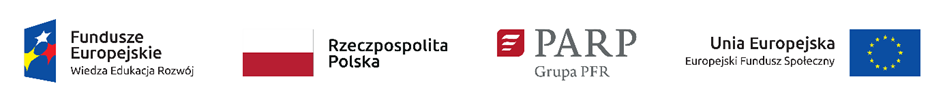 KARTA OCENY MERYTORYCZNEJ WNIOSKU O DOFINANSOWANIE PROJEKTU KONKURSOWEGO W RAMACH PO WERINSTYTUCJA PRZYJMUJĄCA WNIOSEK: ……………………………………………………..…………………………NR KONKURSU: ………………………………………………………..……………………….…………………………..…….DATA WPŁYWU WNIOSKU:………………………………………………………………………………………………….SUMA KONTROLNA WNIOSKU: ...............................................................................................TYTUŁ PROJEKTU: ......................................................................................................................NAZWA WNIOSKODAWCY: ........................................................................................................OCENIAJĄCY: .................................................................................................................................................................................................Data i podpis oceniającegoCZĘŚĆ A. KRYTERIA MERYTORYCZNE OCENIANE 0-1 CZĘŚĆ A. KRYTERIA MERYTORYCZNE OCENIANE 0-1 CZĘŚĆ A. KRYTERIA MERYTORYCZNE OCENIANE 0-1 CZĘŚĆ A. KRYTERIA MERYTORYCZNE OCENIANE 0-1 1.Wnioskodawca zgodnie ze Szczegółowym Opisem Osi Priorytetowych PO WER jest podmiotem uprawnionym do ubiegania się o dofinansowanie w ramach właściwego Działania/Poddziałania PO WER lub właściwego naboru o ile ustalono w nim kryterium dostępu zawężające listę podmiotów uprawnionych do ubiegania się 
o dofinansowanie.1.Wnioskodawca zgodnie ze Szczegółowym Opisem Osi Priorytetowych PO WER jest podmiotem uprawnionym do ubiegania się o dofinansowanie w ramach właściwego Działania/Poddziałania PO WER lub właściwego naboru o ile ustalono w nim kryterium dostępu zawężające listę podmiotów uprawnionych do ubiegania się 
o dofinansowanie.1.Wnioskodawca zgodnie ze Szczegółowym Opisem Osi Priorytetowych PO WER jest podmiotem uprawnionym do ubiegania się o dofinansowanie w ramach właściwego Działania/Poddziałania PO WER lub właściwego naboru o ile ustalono w nim kryterium dostępu zawężające listę podmiotów uprawnionych do ubiegania się 
o dofinansowanie.1.Wnioskodawca zgodnie ze Szczegółowym Opisem Osi Priorytetowych PO WER jest podmiotem uprawnionym do ubiegania się o dofinansowanie w ramach właściwego Działania/Poddziałania PO WER lub właściwego naboru o ile ustalono w nim kryterium dostępu zawężające listę podmiotów uprawnionych do ubiegania się 
o dofinansowanie.□ Tak□ Tak□ Nie□ Nie2. Czy w przypadku projektu partnerskiego spełnione zostały wymogi dotyczące:wyboru partnerów, o których mowa w art. 33 ust. 2-4a ustawy z dnia 11 lipca 2014 r. o zasadach realizacji programów w zakresie polityki spójności finansowanych w perspektywie 2014-2020 (o ile dotyczy); utworzenia albo zainicjowania partnerstwa w terminie zgodnym z art. 33 ust. 3 i SzOOP, tj. przed złożeniem wniosku o dofinansowanie albo przed rozpoczęciem realizacji projektu, o ile data ta jest wcześniejsza od daty złożenia wniosku o dofinansowanie?2. Czy w przypadku projektu partnerskiego spełnione zostały wymogi dotyczące:wyboru partnerów, o których mowa w art. 33 ust. 2-4a ustawy z dnia 11 lipca 2014 r. o zasadach realizacji programów w zakresie polityki spójności finansowanych w perspektywie 2014-2020 (o ile dotyczy); utworzenia albo zainicjowania partnerstwa w terminie zgodnym z art. 33 ust. 3 i SzOOP, tj. przed złożeniem wniosku o dofinansowanie albo przed rozpoczęciem realizacji projektu, o ile data ta jest wcześniejsza od daty złożenia wniosku o dofinansowanie?2. Czy w przypadku projektu partnerskiego spełnione zostały wymogi dotyczące:wyboru partnerów, o których mowa w art. 33 ust. 2-4a ustawy z dnia 11 lipca 2014 r. o zasadach realizacji programów w zakresie polityki spójności finansowanych w perspektywie 2014-2020 (o ile dotyczy); utworzenia albo zainicjowania partnerstwa w terminie zgodnym z art. 33 ust. 3 i SzOOP, tj. przed złożeniem wniosku o dofinansowanie albo przed rozpoczęciem realizacji projektu, o ile data ta jest wcześniejsza od daty złożenia wniosku o dofinansowanie?2. Czy w przypadku projektu partnerskiego spełnione zostały wymogi dotyczące:wyboru partnerów, o których mowa w art. 33 ust. 2-4a ustawy z dnia 11 lipca 2014 r. o zasadach realizacji programów w zakresie polityki spójności finansowanych w perspektywie 2014-2020 (o ile dotyczy); utworzenia albo zainicjowania partnerstwa w terminie zgodnym z art. 33 ust. 3 i SzOOP, tj. przed złożeniem wniosku o dofinansowanie albo przed rozpoczęciem realizacji projektu, o ile data ta jest wcześniejsza od daty złożenia wniosku o dofinansowanie?□ Tak□ NIE□ NIE□ Nie dotyczy3.Wnioskodawca oraz partnerzy krajowi (o ile dotyczy), ponoszący wydatki w danym projekcie z EFS, posiadają łączny obrót za ostatni zatwierdzony rok obrotowy zgodnie z ustawą o rachunkowości z dnia 29 września 1994 r. (Dz. U. 1994 nr 121 poz. 591 z późń. zm.) (jeśli dotyczy) lub za ostatni zamknięty i zatwierdzony rok kalendarzowy równy lub wyższy od średnich rocznych wydatków w ocenianym projekcie. Kryterium nie dotyczy jednostek sektora finansów publicznych (jsfp), w tym projektów partnerskich w których jsfp występują jako wnioskodawca (lider) - kryterium obrotu nie jest wówczas badane*. W przypadku podmiotów niebędących jednostkami sektora finansów publicznych jako obroty należy rozumieć wartość przychodów (w tym przychodów osiągniętych z tytułu otrzymanego dofinansowania na realizację projektów) osiągniętych w ostatnim zatwierdzonym roku przez danego wnioskodawcę/ partnera (o ile dotyczy) na dzień składania wniosku o dofinansowanie. W przypadku partnerstwa kilku podmiotów badany jest łączny obrót wszystkich podmiotów wchodzących w skład partnerstwa nie będących jsfp. 3.Wnioskodawca oraz partnerzy krajowi (o ile dotyczy), ponoszący wydatki w danym projekcie z EFS, posiadają łączny obrót za ostatni zatwierdzony rok obrotowy zgodnie z ustawą o rachunkowości z dnia 29 września 1994 r. (Dz. U. 1994 nr 121 poz. 591 z późń. zm.) (jeśli dotyczy) lub za ostatni zamknięty i zatwierdzony rok kalendarzowy równy lub wyższy od średnich rocznych wydatków w ocenianym projekcie. Kryterium nie dotyczy jednostek sektora finansów publicznych (jsfp), w tym projektów partnerskich w których jsfp występują jako wnioskodawca (lider) - kryterium obrotu nie jest wówczas badane*. W przypadku podmiotów niebędących jednostkami sektora finansów publicznych jako obroty należy rozumieć wartość przychodów (w tym przychodów osiągniętych z tytułu otrzymanego dofinansowania na realizację projektów) osiągniętych w ostatnim zatwierdzonym roku przez danego wnioskodawcę/ partnera (o ile dotyczy) na dzień składania wniosku o dofinansowanie. W przypadku partnerstwa kilku podmiotów badany jest łączny obrót wszystkich podmiotów wchodzących w skład partnerstwa nie będących jsfp. 3.Wnioskodawca oraz partnerzy krajowi (o ile dotyczy), ponoszący wydatki w danym projekcie z EFS, posiadają łączny obrót za ostatni zatwierdzony rok obrotowy zgodnie z ustawą o rachunkowości z dnia 29 września 1994 r. (Dz. U. 1994 nr 121 poz. 591 z późń. zm.) (jeśli dotyczy) lub za ostatni zamknięty i zatwierdzony rok kalendarzowy równy lub wyższy od średnich rocznych wydatków w ocenianym projekcie. Kryterium nie dotyczy jednostek sektora finansów publicznych (jsfp), w tym projektów partnerskich w których jsfp występują jako wnioskodawca (lider) - kryterium obrotu nie jest wówczas badane*. W przypadku podmiotów niebędących jednostkami sektora finansów publicznych jako obroty należy rozumieć wartość przychodów (w tym przychodów osiągniętych z tytułu otrzymanego dofinansowania na realizację projektów) osiągniętych w ostatnim zatwierdzonym roku przez danego wnioskodawcę/ partnera (o ile dotyczy) na dzień składania wniosku o dofinansowanie. W przypadku partnerstwa kilku podmiotów badany jest łączny obrót wszystkich podmiotów wchodzących w skład partnerstwa nie będących jsfp. 3.Wnioskodawca oraz partnerzy krajowi (o ile dotyczy), ponoszący wydatki w danym projekcie z EFS, posiadają łączny obrót za ostatni zatwierdzony rok obrotowy zgodnie z ustawą o rachunkowości z dnia 29 września 1994 r. (Dz. U. 1994 nr 121 poz. 591 z późń. zm.) (jeśli dotyczy) lub za ostatni zamknięty i zatwierdzony rok kalendarzowy równy lub wyższy od średnich rocznych wydatków w ocenianym projekcie. Kryterium nie dotyczy jednostek sektora finansów publicznych (jsfp), w tym projektów partnerskich w których jsfp występują jako wnioskodawca (lider) - kryterium obrotu nie jest wówczas badane*. W przypadku podmiotów niebędących jednostkami sektora finansów publicznych jako obroty należy rozumieć wartość przychodów (w tym przychodów osiągniętych z tytułu otrzymanego dofinansowania na realizację projektów) osiągniętych w ostatnim zatwierdzonym roku przez danego wnioskodawcę/ partnera (o ile dotyczy) na dzień składania wniosku o dofinansowanie. W przypadku partnerstwa kilku podmiotów badany jest łączny obrót wszystkich podmiotów wchodzących w skład partnerstwa nie będących jsfp. □ Tak□ NIE□ NIE□ Nie dotyczy*4.Z wnioskodawcą lub partnerem/ partnerami (o ile dotyczy) nie rozwiązano w trybie natychmiastowym umowy o dofinansowanie projektu realizowanego ze środków PO WER z przyczyn leżących po jego stronie. Kryterium nie dotyczy jednostek sektora finansów publicznych (jsfp).Za przyczyny leżące po stronie wnioskodawcy lub partnera/partnerów, w efekcie których doszło do rozwiązania umowy uznaje się następujące sytuacje:Wnioskodawca/partner dopuścił się poważnych nieprawidłowości finansowych, w szczególności wykorzystał przekazane środki na cel inny niż określony w projekcie lub niezgodnie z umową,Wnioskodawca/partner złożył lub posłużył się fałszywym oświadczeniem lub podrobionymi, przerobionymi lub stwierdzającymi nieprawdę dokumentami w celu uzyskania dofinansowania w ramach umowy, w tym uznania za kwalifikowalne wydatków ponoszonych w ramach projektu,Wnioskodawca/partner ze swojej winy nie rozpoczął realizacji projektu w ciągu 3 miesięcy od ustalonej we wniosku początkowej daty okresu realizacji projektu.4.Z wnioskodawcą lub partnerem/ partnerami (o ile dotyczy) nie rozwiązano w trybie natychmiastowym umowy o dofinansowanie projektu realizowanego ze środków PO WER z przyczyn leżących po jego stronie. Kryterium nie dotyczy jednostek sektora finansów publicznych (jsfp).Za przyczyny leżące po stronie wnioskodawcy lub partnera/partnerów, w efekcie których doszło do rozwiązania umowy uznaje się następujące sytuacje:Wnioskodawca/partner dopuścił się poważnych nieprawidłowości finansowych, w szczególności wykorzystał przekazane środki na cel inny niż określony w projekcie lub niezgodnie z umową,Wnioskodawca/partner złożył lub posłużył się fałszywym oświadczeniem lub podrobionymi, przerobionymi lub stwierdzającymi nieprawdę dokumentami w celu uzyskania dofinansowania w ramach umowy, w tym uznania za kwalifikowalne wydatków ponoszonych w ramach projektu,Wnioskodawca/partner ze swojej winy nie rozpoczął realizacji projektu w ciągu 3 miesięcy od ustalonej we wniosku początkowej daty okresu realizacji projektu.4.Z wnioskodawcą lub partnerem/ partnerami (o ile dotyczy) nie rozwiązano w trybie natychmiastowym umowy o dofinansowanie projektu realizowanego ze środków PO WER z przyczyn leżących po jego stronie. Kryterium nie dotyczy jednostek sektora finansów publicznych (jsfp).Za przyczyny leżące po stronie wnioskodawcy lub partnera/partnerów, w efekcie których doszło do rozwiązania umowy uznaje się następujące sytuacje:Wnioskodawca/partner dopuścił się poważnych nieprawidłowości finansowych, w szczególności wykorzystał przekazane środki na cel inny niż określony w projekcie lub niezgodnie z umową,Wnioskodawca/partner złożył lub posłużył się fałszywym oświadczeniem lub podrobionymi, przerobionymi lub stwierdzającymi nieprawdę dokumentami w celu uzyskania dofinansowania w ramach umowy, w tym uznania za kwalifikowalne wydatków ponoszonych w ramach projektu,Wnioskodawca/partner ze swojej winy nie rozpoczął realizacji projektu w ciągu 3 miesięcy od ustalonej we wniosku początkowej daty okresu realizacji projektu.□ TAK□ NIE□ Nie dotyczyUZASADNIENIE OCENY SPEŁNIANIA KRYTERIÓW MERYTORYCZNYCH 0-1 (WYPEŁNIĆ W PRZYPADKU ZAZNACZENIA ODPOWIEDZI „NIE” POWYŻEJ)UZASADNIENIE OCENY SPEŁNIANIA KRYTERIÓW MERYTORYCZNYCH 0-1 (WYPEŁNIĆ W PRZYPADKU ZAZNACZENIA ODPOWIEDZI „NIE” POWYŻEJ)UZASADNIENIE OCENY SPEŁNIANIA KRYTERIÓW MERYTORYCZNYCH 0-1 (WYPEŁNIĆ W PRZYPADKU ZAZNACZENIA ODPOWIEDZI „NIE” POWYŻEJ)CZĘŚĆ B. KRYTERIA DOSTĘPU (zaznaczyć właściwe znakiem „X”)CZĘŚĆ B. KRYTERIA DOSTĘPU (zaznaczyć właściwe znakiem „X”)CZĘŚĆ B. KRYTERIA DOSTĘPU (zaznaczyć właściwe znakiem „X”)KRYTERIA DOSTĘPU (wypełnia IOK zgodnie z zapisami właściwego Rocznego Planu Działania) KRYTERIA DOSTĘPU (wypełnia IOK zgodnie z zapisami właściwego Rocznego Planu Działania) KRYTERIA DOSTĘPU (wypełnia IOK zgodnie z zapisami właściwego Rocznego Planu Działania) Kryterium nr 1 Termin realizacji projektu jest nie dłuższy niż wrzesień 2023 r.Kryterium nr 2Projekt dotyczy jednego sektora z następujących 7 sektorów objętych konkursem: budowlany, finansowy, IT, motoryzacyjny, opieka zdrowotna, przemysł mody i innowacyjnych tekstyliów oraz turystyczny.Kryterium nr 3Projekt będzie dotyczył szkoleń lub doradztwa z obszarów tematycznych rekomendowanych przez Sektorową Radę ds. Kompetencji w danym sektorze.Kryterium nr 4Wartość projektu nie może przekroczyć alokacji  przeznaczonej w danej rundzie na realizację projektu dla danego sektora.Kryterium nr 5Jeden podmiot może wystąpić 1 raz jako wnioskodawca albo partner - w ramach rundy konkursowej.Kryterium nr 6Liczba podmiotów składających projekt partnerski jest zgodna z wymaganiami konkursu, tj. nie przekracza 5 podmiotów (Wnioskodawca/Lider + 4 partnerów – o ile dotyczy).Kryterium nr 7Wnioskodawca łącznie z partnerami (jeżeli dotyczy) w okresie 5 lat przed terminem złożenia wniosku zrealizował co najmniej jeden projekt na rzecz przedsiębiorców lub ich pracowników, w którym wsparciem objęto minimum 50% osób przewidzianych do objęcia wsparciem w złożonym projekcie.Kryterium nr 8Wskaźniki realizacji produktu i rezultatu projektu są zgodne z wymaganiami określonymi w Regulaminie konkursu.Kryterium nr 9Uczestnikami projektu są pracownicy MMSP. W przypadku sektorów przemysłowych (związanych z reindustrializacją) uczestnikami projektu mogą być pracownicy dużych przedsiębiorstw, jednak nie mogą oni stanowić więcej niż 25% wskaźnika produktu dla danego sektora, wskazanego w Regulaminie konkursu. W przypadku sektorów przemysłowych wskazanych w Regulaminie konkursu, dla których możliwe będzie zwiększenie odsetka pracowników dużych przedsiębiorstw objętych wsparciem w ramach jednego projektu powyżej poziomu 25%, Wnioskodawca ma obowiązek przedstawienia we wniosku o dofinansowanie uzasadnienia dla wprowadzenia tego odstępstwa w ramach danego projektu.Kryterium nr 10Wsparcie szkoleniowe lub doradcze powinno być realizowane co do zasady za pośrednictwem Bazy Usług Rozwojowych przy zastosowaniu podejścia popytowego. W przypadku, gdy w BUR nie są dostępne usługi w obszarach tematycznych wynikających z rekomendacji sektorowych rad ds. kompetencji, Wnioskodawca zamawia konkretną usługę przy wykorzystaniu funkcjonalności dostępnej w BUR lub w dalszej kolejności zleca jej wykonanie podmiotowi spełniającemu warunki w zakresie zapewnienia należytej jakości świadczenia usług, określone w § 7 ust. 2 rozporządzenia Ministra Rozwoju i Finansów z dnia 29 sierpnia 2017 r. w sprawie rejestru podmiotów świadczących usługi rozwojowe (Dz. U. z 2017 r. poz. 1678).Kryterium nr 1 Termin realizacji projektu jest nie dłuższy niż wrzesień 2023 r.Kryterium nr 2Projekt dotyczy jednego sektora z następujących 7 sektorów objętych konkursem: budowlany, finansowy, IT, motoryzacyjny, opieka zdrowotna, przemysł mody i innowacyjnych tekstyliów oraz turystyczny.Kryterium nr 3Projekt będzie dotyczył szkoleń lub doradztwa z obszarów tematycznych rekomendowanych przez Sektorową Radę ds. Kompetencji w danym sektorze.Kryterium nr 4Wartość projektu nie może przekroczyć alokacji  przeznaczonej w danej rundzie na realizację projektu dla danego sektora.Kryterium nr 5Jeden podmiot może wystąpić 1 raz jako wnioskodawca albo partner - w ramach rundy konkursowej.Kryterium nr 6Liczba podmiotów składających projekt partnerski jest zgodna z wymaganiami konkursu, tj. nie przekracza 5 podmiotów (Wnioskodawca/Lider + 4 partnerów – o ile dotyczy).Kryterium nr 7Wnioskodawca łącznie z partnerami (jeżeli dotyczy) w okresie 5 lat przed terminem złożenia wniosku zrealizował co najmniej jeden projekt na rzecz przedsiębiorców lub ich pracowników, w którym wsparciem objęto minimum 50% osób przewidzianych do objęcia wsparciem w złożonym projekcie.Kryterium nr 8Wskaźniki realizacji produktu i rezultatu projektu są zgodne z wymaganiami określonymi w Regulaminie konkursu.Kryterium nr 9Uczestnikami projektu są pracownicy MMSP. W przypadku sektorów przemysłowych (związanych z reindustrializacją) uczestnikami projektu mogą być pracownicy dużych przedsiębiorstw, jednak nie mogą oni stanowić więcej niż 25% wskaźnika produktu dla danego sektora, wskazanego w Regulaminie konkursu. W przypadku sektorów przemysłowych wskazanych w Regulaminie konkursu, dla których możliwe będzie zwiększenie odsetka pracowników dużych przedsiębiorstw objętych wsparciem w ramach jednego projektu powyżej poziomu 25%, Wnioskodawca ma obowiązek przedstawienia we wniosku o dofinansowanie uzasadnienia dla wprowadzenia tego odstępstwa w ramach danego projektu.Kryterium nr 10Wsparcie szkoleniowe lub doradcze powinno być realizowane co do zasady za pośrednictwem Bazy Usług Rozwojowych przy zastosowaniu podejścia popytowego. W przypadku, gdy w BUR nie są dostępne usługi w obszarach tematycznych wynikających z rekomendacji sektorowych rad ds. kompetencji, Wnioskodawca zamawia konkretną usługę przy wykorzystaniu funkcjonalności dostępnej w BUR lub w dalszej kolejności zleca jej wykonanie podmiotowi spełniającemu warunki w zakresie zapewnienia należytej jakości świadczenia usług, określone w § 7 ust. 2 rozporządzenia Ministra Rozwoju i Finansów z dnia 29 sierpnia 2017 r. w sprawie rejestru podmiotów świadczących usługi rozwojowe (Dz. U. z 2017 r. poz. 1678).Kryterium nr 1 Termin realizacji projektu jest nie dłuższy niż wrzesień 2023 r.Kryterium nr 2Projekt dotyczy jednego sektora z następujących 7 sektorów objętych konkursem: budowlany, finansowy, IT, motoryzacyjny, opieka zdrowotna, przemysł mody i innowacyjnych tekstyliów oraz turystyczny.Kryterium nr 3Projekt będzie dotyczył szkoleń lub doradztwa z obszarów tematycznych rekomendowanych przez Sektorową Radę ds. Kompetencji w danym sektorze.Kryterium nr 4Wartość projektu nie może przekroczyć alokacji  przeznaczonej w danej rundzie na realizację projektu dla danego sektora.Kryterium nr 5Jeden podmiot może wystąpić 1 raz jako wnioskodawca albo partner - w ramach rundy konkursowej.Kryterium nr 6Liczba podmiotów składających projekt partnerski jest zgodna z wymaganiami konkursu, tj. nie przekracza 5 podmiotów (Wnioskodawca/Lider + 4 partnerów – o ile dotyczy).Kryterium nr 7Wnioskodawca łącznie z partnerami (jeżeli dotyczy) w okresie 5 lat przed terminem złożenia wniosku zrealizował co najmniej jeden projekt na rzecz przedsiębiorców lub ich pracowników, w którym wsparciem objęto minimum 50% osób przewidzianych do objęcia wsparciem w złożonym projekcie.Kryterium nr 8Wskaźniki realizacji produktu i rezultatu projektu są zgodne z wymaganiami określonymi w Regulaminie konkursu.Kryterium nr 9Uczestnikami projektu są pracownicy MMSP. W przypadku sektorów przemysłowych (związanych z reindustrializacją) uczestnikami projektu mogą być pracownicy dużych przedsiębiorstw, jednak nie mogą oni stanowić więcej niż 25% wskaźnika produktu dla danego sektora, wskazanego w Regulaminie konkursu. W przypadku sektorów przemysłowych wskazanych w Regulaminie konkursu, dla których możliwe będzie zwiększenie odsetka pracowników dużych przedsiębiorstw objętych wsparciem w ramach jednego projektu powyżej poziomu 25%, Wnioskodawca ma obowiązek przedstawienia we wniosku o dofinansowanie uzasadnienia dla wprowadzenia tego odstępstwa w ramach danego projektu.Kryterium nr 10Wsparcie szkoleniowe lub doradcze powinno być realizowane co do zasady za pośrednictwem Bazy Usług Rozwojowych przy zastosowaniu podejścia popytowego. W przypadku, gdy w BUR nie są dostępne usługi w obszarach tematycznych wynikających z rekomendacji sektorowych rad ds. kompetencji, Wnioskodawca zamawia konkretną usługę przy wykorzystaniu funkcjonalności dostępnej w BUR lub w dalszej kolejności zleca jej wykonanie podmiotowi spełniającemu warunki w zakresie zapewnienia należytej jakości świadczenia usług, określone w § 7 ust. 2 rozporządzenia Ministra Rozwoju i Finansów z dnia 29 sierpnia 2017 r. w sprawie rejestru podmiotów świadczących usługi rozwojowe (Dz. U. z 2017 r. poz. 1678).Kryterium nr 1 Termin realizacji projektu jest nie dłuższy niż wrzesień 2023 r.Kryterium nr 2Projekt dotyczy jednego sektora z następujących 7 sektorów objętych konkursem: budowlany, finansowy, IT, motoryzacyjny, opieka zdrowotna, przemysł mody i innowacyjnych tekstyliów oraz turystyczny.Kryterium nr 3Projekt będzie dotyczył szkoleń lub doradztwa z obszarów tematycznych rekomendowanych przez Sektorową Radę ds. Kompetencji w danym sektorze.Kryterium nr 4Wartość projektu nie może przekroczyć alokacji  przeznaczonej w danej rundzie na realizację projektu dla danego sektora.Kryterium nr 5Jeden podmiot może wystąpić 1 raz jako wnioskodawca albo partner - w ramach rundy konkursowej.Kryterium nr 6Liczba podmiotów składających projekt partnerski jest zgodna z wymaganiami konkursu, tj. nie przekracza 5 podmiotów (Wnioskodawca/Lider + 4 partnerów – o ile dotyczy).Kryterium nr 7Wnioskodawca łącznie z partnerami (jeżeli dotyczy) w okresie 5 lat przed terminem złożenia wniosku zrealizował co najmniej jeden projekt na rzecz przedsiębiorców lub ich pracowników, w którym wsparciem objęto minimum 50% osób przewidzianych do objęcia wsparciem w złożonym projekcie.Kryterium nr 8Wskaźniki realizacji produktu i rezultatu projektu są zgodne z wymaganiami określonymi w Regulaminie konkursu.Kryterium nr 9Uczestnikami projektu są pracownicy MMSP. W przypadku sektorów przemysłowych (związanych z reindustrializacją) uczestnikami projektu mogą być pracownicy dużych przedsiębiorstw, jednak nie mogą oni stanowić więcej niż 25% wskaźnika produktu dla danego sektora, wskazanego w Regulaminie konkursu. W przypadku sektorów przemysłowych wskazanych w Regulaminie konkursu, dla których możliwe będzie zwiększenie odsetka pracowników dużych przedsiębiorstw objętych wsparciem w ramach jednego projektu powyżej poziomu 25%, Wnioskodawca ma obowiązek przedstawienia we wniosku o dofinansowanie uzasadnienia dla wprowadzenia tego odstępstwa w ramach danego projektu.Kryterium nr 10Wsparcie szkoleniowe lub doradcze powinno być realizowane co do zasady za pośrednictwem Bazy Usług Rozwojowych przy zastosowaniu podejścia popytowego. W przypadku, gdy w BUR nie są dostępne usługi w obszarach tematycznych wynikających z rekomendacji sektorowych rad ds. kompetencji, Wnioskodawca zamawia konkretną usługę przy wykorzystaniu funkcjonalności dostępnej w BUR lub w dalszej kolejności zleca jej wykonanie podmiotowi spełniającemu warunki w zakresie zapewnienia należytej jakości świadczenia usług, określone w § 7 ust. 2 rozporządzenia Ministra Rozwoju i Finansów z dnia 29 sierpnia 2017 r. w sprawie rejestru podmiotów świadczących usługi rozwojowe (Dz. U. z 2017 r. poz. 1678).Kryterium nr 1 Termin realizacji projektu jest nie dłuższy niż wrzesień 2023 r.Kryterium nr 2Projekt dotyczy jednego sektora z następujących 7 sektorów objętych konkursem: budowlany, finansowy, IT, motoryzacyjny, opieka zdrowotna, przemysł mody i innowacyjnych tekstyliów oraz turystyczny.Kryterium nr 3Projekt będzie dotyczył szkoleń lub doradztwa z obszarów tematycznych rekomendowanych przez Sektorową Radę ds. Kompetencji w danym sektorze.Kryterium nr 4Wartość projektu nie może przekroczyć alokacji  przeznaczonej w danej rundzie na realizację projektu dla danego sektora.Kryterium nr 5Jeden podmiot może wystąpić 1 raz jako wnioskodawca albo partner - w ramach rundy konkursowej.Kryterium nr 6Liczba podmiotów składających projekt partnerski jest zgodna z wymaganiami konkursu, tj. nie przekracza 5 podmiotów (Wnioskodawca/Lider + 4 partnerów – o ile dotyczy).Kryterium nr 7Wnioskodawca łącznie z partnerami (jeżeli dotyczy) w okresie 5 lat przed terminem złożenia wniosku zrealizował co najmniej jeden projekt na rzecz przedsiębiorców lub ich pracowników, w którym wsparciem objęto minimum 50% osób przewidzianych do objęcia wsparciem w złożonym projekcie.Kryterium nr 8Wskaźniki realizacji produktu i rezultatu projektu są zgodne z wymaganiami określonymi w Regulaminie konkursu.Kryterium nr 9Uczestnikami projektu są pracownicy MMSP. W przypadku sektorów przemysłowych (związanych z reindustrializacją) uczestnikami projektu mogą być pracownicy dużych przedsiębiorstw, jednak nie mogą oni stanowić więcej niż 25% wskaźnika produktu dla danego sektora, wskazanego w Regulaminie konkursu. W przypadku sektorów przemysłowych wskazanych w Regulaminie konkursu, dla których możliwe będzie zwiększenie odsetka pracowników dużych przedsiębiorstw objętych wsparciem w ramach jednego projektu powyżej poziomu 25%, Wnioskodawca ma obowiązek przedstawienia we wniosku o dofinansowanie uzasadnienia dla wprowadzenia tego odstępstwa w ramach danego projektu.Kryterium nr 10Wsparcie szkoleniowe lub doradcze powinno być realizowane co do zasady za pośrednictwem Bazy Usług Rozwojowych przy zastosowaniu podejścia popytowego. W przypadku, gdy w BUR nie są dostępne usługi w obszarach tematycznych wynikających z rekomendacji sektorowych rad ds. kompetencji, Wnioskodawca zamawia konkretną usługę przy wykorzystaniu funkcjonalności dostępnej w BUR lub w dalszej kolejności zleca jej wykonanie podmiotowi spełniającemu warunki w zakresie zapewnienia należytej jakości świadczenia usług, określone w § 7 ust. 2 rozporządzenia Ministra Rozwoju i Finansów z dnia 29 sierpnia 2017 r. w sprawie rejestru podmiotów świadczących usługi rozwojowe (Dz. U. z 2017 r. poz. 1678).Kryterium nr 1 Termin realizacji projektu jest nie dłuższy niż wrzesień 2023 r.Kryterium nr 2Projekt dotyczy jednego sektora z następujących 7 sektorów objętych konkursem: budowlany, finansowy, IT, motoryzacyjny, opieka zdrowotna, przemysł mody i innowacyjnych tekstyliów oraz turystyczny.Kryterium nr 3Projekt będzie dotyczył szkoleń lub doradztwa z obszarów tematycznych rekomendowanych przez Sektorową Radę ds. Kompetencji w danym sektorze.Kryterium nr 4Wartość projektu nie może przekroczyć alokacji  przeznaczonej w danej rundzie na realizację projektu dla danego sektora.Kryterium nr 5Jeden podmiot może wystąpić 1 raz jako wnioskodawca albo partner - w ramach rundy konkursowej.Kryterium nr 6Liczba podmiotów składających projekt partnerski jest zgodna z wymaganiami konkursu, tj. nie przekracza 5 podmiotów (Wnioskodawca/Lider + 4 partnerów – o ile dotyczy).Kryterium nr 7Wnioskodawca łącznie z partnerami (jeżeli dotyczy) w okresie 5 lat przed terminem złożenia wniosku zrealizował co najmniej jeden projekt na rzecz przedsiębiorców lub ich pracowników, w którym wsparciem objęto minimum 50% osób przewidzianych do objęcia wsparciem w złożonym projekcie.Kryterium nr 8Wskaźniki realizacji produktu i rezultatu projektu są zgodne z wymaganiami określonymi w Regulaminie konkursu.Kryterium nr 9Uczestnikami projektu są pracownicy MMSP. W przypadku sektorów przemysłowych (związanych z reindustrializacją) uczestnikami projektu mogą być pracownicy dużych przedsiębiorstw, jednak nie mogą oni stanowić więcej niż 25% wskaźnika produktu dla danego sektora, wskazanego w Regulaminie konkursu. W przypadku sektorów przemysłowych wskazanych w Regulaminie konkursu, dla których możliwe będzie zwiększenie odsetka pracowników dużych przedsiębiorstw objętych wsparciem w ramach jednego projektu powyżej poziomu 25%, Wnioskodawca ma obowiązek przedstawienia we wniosku o dofinansowanie uzasadnienia dla wprowadzenia tego odstępstwa w ramach danego projektu.Kryterium nr 10Wsparcie szkoleniowe lub doradcze powinno być realizowane co do zasady za pośrednictwem Bazy Usług Rozwojowych przy zastosowaniu podejścia popytowego. W przypadku, gdy w BUR nie są dostępne usługi w obszarach tematycznych wynikających z rekomendacji sektorowych rad ds. kompetencji, Wnioskodawca zamawia konkretną usługę przy wykorzystaniu funkcjonalności dostępnej w BUR lub w dalszej kolejności zleca jej wykonanie podmiotowi spełniającemu warunki w zakresie zapewnienia należytej jakości świadczenia usług, określone w § 7 ust. 2 rozporządzenia Ministra Rozwoju i Finansów z dnia 29 sierpnia 2017 r. w sprawie rejestru podmiotów świadczących usługi rozwojowe (Dz. U. z 2017 r. poz. 1678).Kryterium nr 1 Termin realizacji projektu jest nie dłuższy niż wrzesień 2023 r.Kryterium nr 2Projekt dotyczy jednego sektora z następujących 7 sektorów objętych konkursem: budowlany, finansowy, IT, motoryzacyjny, opieka zdrowotna, przemysł mody i innowacyjnych tekstyliów oraz turystyczny.Kryterium nr 3Projekt będzie dotyczył szkoleń lub doradztwa z obszarów tematycznych rekomendowanych przez Sektorową Radę ds. Kompetencji w danym sektorze.Kryterium nr 4Wartość projektu nie może przekroczyć alokacji  przeznaczonej w danej rundzie na realizację projektu dla danego sektora.Kryterium nr 5Jeden podmiot może wystąpić 1 raz jako wnioskodawca albo partner - w ramach rundy konkursowej.Kryterium nr 6Liczba podmiotów składających projekt partnerski jest zgodna z wymaganiami konkursu, tj. nie przekracza 5 podmiotów (Wnioskodawca/Lider + 4 partnerów – o ile dotyczy).Kryterium nr 7Wnioskodawca łącznie z partnerami (jeżeli dotyczy) w okresie 5 lat przed terminem złożenia wniosku zrealizował co najmniej jeden projekt na rzecz przedsiębiorców lub ich pracowników, w którym wsparciem objęto minimum 50% osób przewidzianych do objęcia wsparciem w złożonym projekcie.Kryterium nr 8Wskaźniki realizacji produktu i rezultatu projektu są zgodne z wymaganiami określonymi w Regulaminie konkursu.Kryterium nr 9Uczestnikami projektu są pracownicy MMSP. W przypadku sektorów przemysłowych (związanych z reindustrializacją) uczestnikami projektu mogą być pracownicy dużych przedsiębiorstw, jednak nie mogą oni stanowić więcej niż 25% wskaźnika produktu dla danego sektora, wskazanego w Regulaminie konkursu. W przypadku sektorów przemysłowych wskazanych w Regulaminie konkursu, dla których możliwe będzie zwiększenie odsetka pracowników dużych przedsiębiorstw objętych wsparciem w ramach jednego projektu powyżej poziomu 25%, Wnioskodawca ma obowiązek przedstawienia we wniosku o dofinansowanie uzasadnienia dla wprowadzenia tego odstępstwa w ramach danego projektu.Kryterium nr 10Wsparcie szkoleniowe lub doradcze powinno być realizowane co do zasady za pośrednictwem Bazy Usług Rozwojowych przy zastosowaniu podejścia popytowego. W przypadku, gdy w BUR nie są dostępne usługi w obszarach tematycznych wynikających z rekomendacji sektorowych rad ds. kompetencji, Wnioskodawca zamawia konkretną usługę przy wykorzystaniu funkcjonalności dostępnej w BUR lub w dalszej kolejności zleca jej wykonanie podmiotowi spełniającemu warunki w zakresie zapewnienia należytej jakości świadczenia usług, określone w § 7 ust. 2 rozporządzenia Ministra Rozwoju i Finansów z dnia 29 sierpnia 2017 r. w sprawie rejestru podmiotów świadczących usługi rozwojowe (Dz. U. z 2017 r. poz. 1678).Kryterium nr 1 Termin realizacji projektu jest nie dłuższy niż wrzesień 2023 r.Kryterium nr 2Projekt dotyczy jednego sektora z następujących 7 sektorów objętych konkursem: budowlany, finansowy, IT, motoryzacyjny, opieka zdrowotna, przemysł mody i innowacyjnych tekstyliów oraz turystyczny.Kryterium nr 3Projekt będzie dotyczył szkoleń lub doradztwa z obszarów tematycznych rekomendowanych przez Sektorową Radę ds. Kompetencji w danym sektorze.Kryterium nr 4Wartość projektu nie może przekroczyć alokacji  przeznaczonej w danej rundzie na realizację projektu dla danego sektora.Kryterium nr 5Jeden podmiot może wystąpić 1 raz jako wnioskodawca albo partner - w ramach rundy konkursowej.Kryterium nr 6Liczba podmiotów składających projekt partnerski jest zgodna z wymaganiami konkursu, tj. nie przekracza 5 podmiotów (Wnioskodawca/Lider + 4 partnerów – o ile dotyczy).Kryterium nr 7Wnioskodawca łącznie z partnerami (jeżeli dotyczy) w okresie 5 lat przed terminem złożenia wniosku zrealizował co najmniej jeden projekt na rzecz przedsiębiorców lub ich pracowników, w którym wsparciem objęto minimum 50% osób przewidzianych do objęcia wsparciem w złożonym projekcie.Kryterium nr 8Wskaźniki realizacji produktu i rezultatu projektu są zgodne z wymaganiami określonymi w Regulaminie konkursu.Kryterium nr 9Uczestnikami projektu są pracownicy MMSP. W przypadku sektorów przemysłowych (związanych z reindustrializacją) uczestnikami projektu mogą być pracownicy dużych przedsiębiorstw, jednak nie mogą oni stanowić więcej niż 25% wskaźnika produktu dla danego sektora, wskazanego w Regulaminie konkursu. W przypadku sektorów przemysłowych wskazanych w Regulaminie konkursu, dla których możliwe będzie zwiększenie odsetka pracowników dużych przedsiębiorstw objętych wsparciem w ramach jednego projektu powyżej poziomu 25%, Wnioskodawca ma obowiązek przedstawienia we wniosku o dofinansowanie uzasadnienia dla wprowadzenia tego odstępstwa w ramach danego projektu.Kryterium nr 10Wsparcie szkoleniowe lub doradcze powinno być realizowane co do zasady za pośrednictwem Bazy Usług Rozwojowych przy zastosowaniu podejścia popytowego. W przypadku, gdy w BUR nie są dostępne usługi w obszarach tematycznych wynikających z rekomendacji sektorowych rad ds. kompetencji, Wnioskodawca zamawia konkretną usługę przy wykorzystaniu funkcjonalności dostępnej w BUR lub w dalszej kolejności zleca jej wykonanie podmiotowi spełniającemu warunki w zakresie zapewnienia należytej jakości świadczenia usług, określone w § 7 ust. 2 rozporządzenia Ministra Rozwoju i Finansów z dnia 29 sierpnia 2017 r. w sprawie rejestru podmiotów świadczących usługi rozwojowe (Dz. U. z 2017 r. poz. 1678).Kryterium nr 1 Termin realizacji projektu jest nie dłuższy niż wrzesień 2023 r.Kryterium nr 2Projekt dotyczy jednego sektora z następujących 7 sektorów objętych konkursem: budowlany, finansowy, IT, motoryzacyjny, opieka zdrowotna, przemysł mody i innowacyjnych tekstyliów oraz turystyczny.Kryterium nr 3Projekt będzie dotyczył szkoleń lub doradztwa z obszarów tematycznych rekomendowanych przez Sektorową Radę ds. Kompetencji w danym sektorze.Kryterium nr 4Wartość projektu nie może przekroczyć alokacji  przeznaczonej w danej rundzie na realizację projektu dla danego sektora.Kryterium nr 5Jeden podmiot może wystąpić 1 raz jako wnioskodawca albo partner - w ramach rundy konkursowej.Kryterium nr 6Liczba podmiotów składających projekt partnerski jest zgodna z wymaganiami konkursu, tj. nie przekracza 5 podmiotów (Wnioskodawca/Lider + 4 partnerów – o ile dotyczy).Kryterium nr 7Wnioskodawca łącznie z partnerami (jeżeli dotyczy) w okresie 5 lat przed terminem złożenia wniosku zrealizował co najmniej jeden projekt na rzecz przedsiębiorców lub ich pracowników, w którym wsparciem objęto minimum 50% osób przewidzianych do objęcia wsparciem w złożonym projekcie.Kryterium nr 8Wskaźniki realizacji produktu i rezultatu projektu są zgodne z wymaganiami określonymi w Regulaminie konkursu.Kryterium nr 9Uczestnikami projektu są pracownicy MMSP. W przypadku sektorów przemysłowych (związanych z reindustrializacją) uczestnikami projektu mogą być pracownicy dużych przedsiębiorstw, jednak nie mogą oni stanowić więcej niż 25% wskaźnika produktu dla danego sektora, wskazanego w Regulaminie konkursu. W przypadku sektorów przemysłowych wskazanych w Regulaminie konkursu, dla których możliwe będzie zwiększenie odsetka pracowników dużych przedsiębiorstw objętych wsparciem w ramach jednego projektu powyżej poziomu 25%, Wnioskodawca ma obowiązek przedstawienia we wniosku o dofinansowanie uzasadnienia dla wprowadzenia tego odstępstwa w ramach danego projektu.Kryterium nr 10Wsparcie szkoleniowe lub doradcze powinno być realizowane co do zasady za pośrednictwem Bazy Usług Rozwojowych przy zastosowaniu podejścia popytowego. W przypadku, gdy w BUR nie są dostępne usługi w obszarach tematycznych wynikających z rekomendacji sektorowych rad ds. kompetencji, Wnioskodawca zamawia konkretną usługę przy wykorzystaniu funkcjonalności dostępnej w BUR lub w dalszej kolejności zleca jej wykonanie podmiotowi spełniającemu warunki w zakresie zapewnienia należytej jakości świadczenia usług, określone w § 7 ust. 2 rozporządzenia Ministra Rozwoju i Finansów z dnia 29 sierpnia 2017 r. w sprawie rejestru podmiotów świadczących usługi rozwojowe (Dz. U. z 2017 r. poz. 1678).Kryterium nr 1 Termin realizacji projektu jest nie dłuższy niż wrzesień 2023 r.Kryterium nr 2Projekt dotyczy jednego sektora z następujących 7 sektorów objętych konkursem: budowlany, finansowy, IT, motoryzacyjny, opieka zdrowotna, przemysł mody i innowacyjnych tekstyliów oraz turystyczny.Kryterium nr 3Projekt będzie dotyczył szkoleń lub doradztwa z obszarów tematycznych rekomendowanych przez Sektorową Radę ds. Kompetencji w danym sektorze.Kryterium nr 4Wartość projektu nie może przekroczyć alokacji  przeznaczonej w danej rundzie na realizację projektu dla danego sektora.Kryterium nr 5Jeden podmiot może wystąpić 1 raz jako wnioskodawca albo partner - w ramach rundy konkursowej.Kryterium nr 6Liczba podmiotów składających projekt partnerski jest zgodna z wymaganiami konkursu, tj. nie przekracza 5 podmiotów (Wnioskodawca/Lider + 4 partnerów – o ile dotyczy).Kryterium nr 7Wnioskodawca łącznie z partnerami (jeżeli dotyczy) w okresie 5 lat przed terminem złożenia wniosku zrealizował co najmniej jeden projekt na rzecz przedsiębiorców lub ich pracowników, w którym wsparciem objęto minimum 50% osób przewidzianych do objęcia wsparciem w złożonym projekcie.Kryterium nr 8Wskaźniki realizacji produktu i rezultatu projektu są zgodne z wymaganiami określonymi w Regulaminie konkursu.Kryterium nr 9Uczestnikami projektu są pracownicy MMSP. W przypadku sektorów przemysłowych (związanych z reindustrializacją) uczestnikami projektu mogą być pracownicy dużych przedsiębiorstw, jednak nie mogą oni stanowić więcej niż 25% wskaźnika produktu dla danego sektora, wskazanego w Regulaminie konkursu. W przypadku sektorów przemysłowych wskazanych w Regulaminie konkursu, dla których możliwe będzie zwiększenie odsetka pracowników dużych przedsiębiorstw objętych wsparciem w ramach jednego projektu powyżej poziomu 25%, Wnioskodawca ma obowiązek przedstawienia we wniosku o dofinansowanie uzasadnienia dla wprowadzenia tego odstępstwa w ramach danego projektu.Kryterium nr 10Wsparcie szkoleniowe lub doradcze powinno być realizowane co do zasady za pośrednictwem Bazy Usług Rozwojowych przy zastosowaniu podejścia popytowego. W przypadku, gdy w BUR nie są dostępne usługi w obszarach tematycznych wynikających z rekomendacji sektorowych rad ds. kompetencji, Wnioskodawca zamawia konkretną usługę przy wykorzystaniu funkcjonalności dostępnej w BUR lub w dalszej kolejności zleca jej wykonanie podmiotowi spełniającemu warunki w zakresie zapewnienia należytej jakości świadczenia usług, określone w § 7 ust. 2 rozporządzenia Ministra Rozwoju i Finansów z dnia 29 sierpnia 2017 r. w sprawie rejestru podmiotów świadczących usługi rozwojowe (Dz. U. z 2017 r. poz. 1678).Kryterium nr 1 Termin realizacji projektu jest nie dłuższy niż wrzesień 2023 r.Kryterium nr 2Projekt dotyczy jednego sektora z następujących 7 sektorów objętych konkursem: budowlany, finansowy, IT, motoryzacyjny, opieka zdrowotna, przemysł mody i innowacyjnych tekstyliów oraz turystyczny.Kryterium nr 3Projekt będzie dotyczył szkoleń lub doradztwa z obszarów tematycznych rekomendowanych przez Sektorową Radę ds. Kompetencji w danym sektorze.Kryterium nr 4Wartość projektu nie może przekroczyć alokacji  przeznaczonej w danej rundzie na realizację projektu dla danego sektora.Kryterium nr 5Jeden podmiot może wystąpić 1 raz jako wnioskodawca albo partner - w ramach rundy konkursowej.Kryterium nr 6Liczba podmiotów składających projekt partnerski jest zgodna z wymaganiami konkursu, tj. nie przekracza 5 podmiotów (Wnioskodawca/Lider + 4 partnerów – o ile dotyczy).Kryterium nr 7Wnioskodawca łącznie z partnerami (jeżeli dotyczy) w okresie 5 lat przed terminem złożenia wniosku zrealizował co najmniej jeden projekt na rzecz przedsiębiorców lub ich pracowników, w którym wsparciem objęto minimum 50% osób przewidzianych do objęcia wsparciem w złożonym projekcie.Kryterium nr 8Wskaźniki realizacji produktu i rezultatu projektu są zgodne z wymaganiami określonymi w Regulaminie konkursu.Kryterium nr 9Uczestnikami projektu są pracownicy MMSP. W przypadku sektorów przemysłowych (związanych z reindustrializacją) uczestnikami projektu mogą być pracownicy dużych przedsiębiorstw, jednak nie mogą oni stanowić więcej niż 25% wskaźnika produktu dla danego sektora, wskazanego w Regulaminie konkursu. W przypadku sektorów przemysłowych wskazanych w Regulaminie konkursu, dla których możliwe będzie zwiększenie odsetka pracowników dużych przedsiębiorstw objętych wsparciem w ramach jednego projektu powyżej poziomu 25%, Wnioskodawca ma obowiązek przedstawienia we wniosku o dofinansowanie uzasadnienia dla wprowadzenia tego odstępstwa w ramach danego projektu.Kryterium nr 10Wsparcie szkoleniowe lub doradcze powinno być realizowane co do zasady za pośrednictwem Bazy Usług Rozwojowych przy zastosowaniu podejścia popytowego. W przypadku, gdy w BUR nie są dostępne usługi w obszarach tematycznych wynikających z rekomendacji sektorowych rad ds. kompetencji, Wnioskodawca zamawia konkretną usługę przy wykorzystaniu funkcjonalności dostępnej w BUR lub w dalszej kolejności zleca jej wykonanie podmiotowi spełniającemu warunki w zakresie zapewnienia należytej jakości świadczenia usług, określone w § 7 ust. 2 rozporządzenia Ministra Rozwoju i Finansów z dnia 29 sierpnia 2017 r. w sprawie rejestru podmiotów świadczących usługi rozwojowe (Dz. U. z 2017 r. poz. 1678).Kryterium nr 1 Termin realizacji projektu jest nie dłuższy niż wrzesień 2023 r.Kryterium nr 2Projekt dotyczy jednego sektora z następujących 7 sektorów objętych konkursem: budowlany, finansowy, IT, motoryzacyjny, opieka zdrowotna, przemysł mody i innowacyjnych tekstyliów oraz turystyczny.Kryterium nr 3Projekt będzie dotyczył szkoleń lub doradztwa z obszarów tematycznych rekomendowanych przez Sektorową Radę ds. Kompetencji w danym sektorze.Kryterium nr 4Wartość projektu nie może przekroczyć alokacji  przeznaczonej w danej rundzie na realizację projektu dla danego sektora.Kryterium nr 5Jeden podmiot może wystąpić 1 raz jako wnioskodawca albo partner - w ramach rundy konkursowej.Kryterium nr 6Liczba podmiotów składających projekt partnerski jest zgodna z wymaganiami konkursu, tj. nie przekracza 5 podmiotów (Wnioskodawca/Lider + 4 partnerów – o ile dotyczy).Kryterium nr 7Wnioskodawca łącznie z partnerami (jeżeli dotyczy) w okresie 5 lat przed terminem złożenia wniosku zrealizował co najmniej jeden projekt na rzecz przedsiębiorców lub ich pracowników, w którym wsparciem objęto minimum 50% osób przewidzianych do objęcia wsparciem w złożonym projekcie.Kryterium nr 8Wskaźniki realizacji produktu i rezultatu projektu są zgodne z wymaganiami określonymi w Regulaminie konkursu.Kryterium nr 9Uczestnikami projektu są pracownicy MMSP. W przypadku sektorów przemysłowych (związanych z reindustrializacją) uczestnikami projektu mogą być pracownicy dużych przedsiębiorstw, jednak nie mogą oni stanowić więcej niż 25% wskaźnika produktu dla danego sektora, wskazanego w Regulaminie konkursu. W przypadku sektorów przemysłowych wskazanych w Regulaminie konkursu, dla których możliwe będzie zwiększenie odsetka pracowników dużych przedsiębiorstw objętych wsparciem w ramach jednego projektu powyżej poziomu 25%, Wnioskodawca ma obowiązek przedstawienia we wniosku o dofinansowanie uzasadnienia dla wprowadzenia tego odstępstwa w ramach danego projektu.Kryterium nr 10Wsparcie szkoleniowe lub doradcze powinno być realizowane co do zasady za pośrednictwem Bazy Usług Rozwojowych przy zastosowaniu podejścia popytowego. W przypadku, gdy w BUR nie są dostępne usługi w obszarach tematycznych wynikających z rekomendacji sektorowych rad ds. kompetencji, Wnioskodawca zamawia konkretną usługę przy wykorzystaniu funkcjonalności dostępnej w BUR lub w dalszej kolejności zleca jej wykonanie podmiotowi spełniającemu warunki w zakresie zapewnienia należytej jakości świadczenia usług, określone w § 7 ust. 2 rozporządzenia Ministra Rozwoju i Finansów z dnia 29 sierpnia 2017 r. w sprawie rejestru podmiotów świadczących usługi rozwojowe (Dz. U. z 2017 r. poz. 1678).Kryterium nr 1 Termin realizacji projektu jest nie dłuższy niż wrzesień 2023 r.Kryterium nr 2Projekt dotyczy jednego sektora z następujących 7 sektorów objętych konkursem: budowlany, finansowy, IT, motoryzacyjny, opieka zdrowotna, przemysł mody i innowacyjnych tekstyliów oraz turystyczny.Kryterium nr 3Projekt będzie dotyczył szkoleń lub doradztwa z obszarów tematycznych rekomendowanych przez Sektorową Radę ds. Kompetencji w danym sektorze.Kryterium nr 4Wartość projektu nie może przekroczyć alokacji  przeznaczonej w danej rundzie na realizację projektu dla danego sektora.Kryterium nr 5Jeden podmiot może wystąpić 1 raz jako wnioskodawca albo partner - w ramach rundy konkursowej.Kryterium nr 6Liczba podmiotów składających projekt partnerski jest zgodna z wymaganiami konkursu, tj. nie przekracza 5 podmiotów (Wnioskodawca/Lider + 4 partnerów – o ile dotyczy).Kryterium nr 7Wnioskodawca łącznie z partnerami (jeżeli dotyczy) w okresie 5 lat przed terminem złożenia wniosku zrealizował co najmniej jeden projekt na rzecz przedsiębiorców lub ich pracowników, w którym wsparciem objęto minimum 50% osób przewidzianych do objęcia wsparciem w złożonym projekcie.Kryterium nr 8Wskaźniki realizacji produktu i rezultatu projektu są zgodne z wymaganiami określonymi w Regulaminie konkursu.Kryterium nr 9Uczestnikami projektu są pracownicy MMSP. W przypadku sektorów przemysłowych (związanych z reindustrializacją) uczestnikami projektu mogą być pracownicy dużych przedsiębiorstw, jednak nie mogą oni stanowić więcej niż 25% wskaźnika produktu dla danego sektora, wskazanego w Regulaminie konkursu. W przypadku sektorów przemysłowych wskazanych w Regulaminie konkursu, dla których możliwe będzie zwiększenie odsetka pracowników dużych przedsiębiorstw objętych wsparciem w ramach jednego projektu powyżej poziomu 25%, Wnioskodawca ma obowiązek przedstawienia we wniosku o dofinansowanie uzasadnienia dla wprowadzenia tego odstępstwa w ramach danego projektu.Kryterium nr 10Wsparcie szkoleniowe lub doradcze powinno być realizowane co do zasady za pośrednictwem Bazy Usług Rozwojowych przy zastosowaniu podejścia popytowego. W przypadku, gdy w BUR nie są dostępne usługi w obszarach tematycznych wynikających z rekomendacji sektorowych rad ds. kompetencji, Wnioskodawca zamawia konkretną usługę przy wykorzystaniu funkcjonalności dostępnej w BUR lub w dalszej kolejności zleca jej wykonanie podmiotowi spełniającemu warunki w zakresie zapewnienia należytej jakości świadczenia usług, określone w § 7 ust. 2 rozporządzenia Ministra Rozwoju i Finansów z dnia 29 sierpnia 2017 r. w sprawie rejestru podmiotów świadczących usługi rozwojowe (Dz. U. z 2017 r. poz. 1678).Kryterium nr 1 Termin realizacji projektu jest nie dłuższy niż wrzesień 2023 r.Kryterium nr 2Projekt dotyczy jednego sektora z następujących 7 sektorów objętych konkursem: budowlany, finansowy, IT, motoryzacyjny, opieka zdrowotna, przemysł mody i innowacyjnych tekstyliów oraz turystyczny.Kryterium nr 3Projekt będzie dotyczył szkoleń lub doradztwa z obszarów tematycznych rekomendowanych przez Sektorową Radę ds. Kompetencji w danym sektorze.Kryterium nr 4Wartość projektu nie może przekroczyć alokacji  przeznaczonej w danej rundzie na realizację projektu dla danego sektora.Kryterium nr 5Jeden podmiot może wystąpić 1 raz jako wnioskodawca albo partner - w ramach rundy konkursowej.Kryterium nr 6Liczba podmiotów składających projekt partnerski jest zgodna z wymaganiami konkursu, tj. nie przekracza 5 podmiotów (Wnioskodawca/Lider + 4 partnerów – o ile dotyczy).Kryterium nr 7Wnioskodawca łącznie z partnerami (jeżeli dotyczy) w okresie 5 lat przed terminem złożenia wniosku zrealizował co najmniej jeden projekt na rzecz przedsiębiorców lub ich pracowników, w którym wsparciem objęto minimum 50% osób przewidzianych do objęcia wsparciem w złożonym projekcie.Kryterium nr 8Wskaźniki realizacji produktu i rezultatu projektu są zgodne z wymaganiami określonymi w Regulaminie konkursu.Kryterium nr 9Uczestnikami projektu są pracownicy MMSP. W przypadku sektorów przemysłowych (związanych z reindustrializacją) uczestnikami projektu mogą być pracownicy dużych przedsiębiorstw, jednak nie mogą oni stanowić więcej niż 25% wskaźnika produktu dla danego sektora, wskazanego w Regulaminie konkursu. W przypadku sektorów przemysłowych wskazanych w Regulaminie konkursu, dla których możliwe będzie zwiększenie odsetka pracowników dużych przedsiębiorstw objętych wsparciem w ramach jednego projektu powyżej poziomu 25%, Wnioskodawca ma obowiązek przedstawienia we wniosku o dofinansowanie uzasadnienia dla wprowadzenia tego odstępstwa w ramach danego projektu.Kryterium nr 10Wsparcie szkoleniowe lub doradcze powinno być realizowane co do zasady za pośrednictwem Bazy Usług Rozwojowych przy zastosowaniu podejścia popytowego. W przypadku, gdy w BUR nie są dostępne usługi w obszarach tematycznych wynikających z rekomendacji sektorowych rad ds. kompetencji, Wnioskodawca zamawia konkretną usługę przy wykorzystaniu funkcjonalności dostępnej w BUR lub w dalszej kolejności zleca jej wykonanie podmiotowi spełniającemu warunki w zakresie zapewnienia należytej jakości świadczenia usług, określone w § 7 ust. 2 rozporządzenia Ministra Rozwoju i Finansów z dnia 29 sierpnia 2017 r. w sprawie rejestru podmiotów świadczących usługi rozwojowe (Dz. U. z 2017 r. poz. 1678).Kryterium nr 1 Termin realizacji projektu jest nie dłuższy niż wrzesień 2023 r.Kryterium nr 2Projekt dotyczy jednego sektora z następujących 7 sektorów objętych konkursem: budowlany, finansowy, IT, motoryzacyjny, opieka zdrowotna, przemysł mody i innowacyjnych tekstyliów oraz turystyczny.Kryterium nr 3Projekt będzie dotyczył szkoleń lub doradztwa z obszarów tematycznych rekomendowanych przez Sektorową Radę ds. Kompetencji w danym sektorze.Kryterium nr 4Wartość projektu nie może przekroczyć alokacji  przeznaczonej w danej rundzie na realizację projektu dla danego sektora.Kryterium nr 5Jeden podmiot może wystąpić 1 raz jako wnioskodawca albo partner - w ramach rundy konkursowej.Kryterium nr 6Liczba podmiotów składających projekt partnerski jest zgodna z wymaganiami konkursu, tj. nie przekracza 5 podmiotów (Wnioskodawca/Lider + 4 partnerów – o ile dotyczy).Kryterium nr 7Wnioskodawca łącznie z partnerami (jeżeli dotyczy) w okresie 5 lat przed terminem złożenia wniosku zrealizował co najmniej jeden projekt na rzecz przedsiębiorców lub ich pracowników, w którym wsparciem objęto minimum 50% osób przewidzianych do objęcia wsparciem w złożonym projekcie.Kryterium nr 8Wskaźniki realizacji produktu i rezultatu projektu są zgodne z wymaganiami określonymi w Regulaminie konkursu.Kryterium nr 9Uczestnikami projektu są pracownicy MMSP. W przypadku sektorów przemysłowych (związanych z reindustrializacją) uczestnikami projektu mogą być pracownicy dużych przedsiębiorstw, jednak nie mogą oni stanowić więcej niż 25% wskaźnika produktu dla danego sektora, wskazanego w Regulaminie konkursu. W przypadku sektorów przemysłowych wskazanych w Regulaminie konkursu, dla których możliwe będzie zwiększenie odsetka pracowników dużych przedsiębiorstw objętych wsparciem w ramach jednego projektu powyżej poziomu 25%, Wnioskodawca ma obowiązek przedstawienia we wniosku o dofinansowanie uzasadnienia dla wprowadzenia tego odstępstwa w ramach danego projektu.Kryterium nr 10Wsparcie szkoleniowe lub doradcze powinno być realizowane co do zasady za pośrednictwem Bazy Usług Rozwojowych przy zastosowaniu podejścia popytowego. W przypadku, gdy w BUR nie są dostępne usługi w obszarach tematycznych wynikających z rekomendacji sektorowych rad ds. kompetencji, Wnioskodawca zamawia konkretną usługę przy wykorzystaniu funkcjonalności dostępnej w BUR lub w dalszej kolejności zleca jej wykonanie podmiotowi spełniającemu warunki w zakresie zapewnienia należytej jakości świadczenia usług, określone w § 7 ust. 2 rozporządzenia Ministra Rozwoju i Finansów z dnia 29 sierpnia 2017 r. w sprawie rejestru podmiotów świadczących usługi rozwojowe (Dz. U. z 2017 r. poz. 1678).Kryterium nr 1 Termin realizacji projektu jest nie dłuższy niż wrzesień 2023 r.Kryterium nr 2Projekt dotyczy jednego sektora z następujących 7 sektorów objętych konkursem: budowlany, finansowy, IT, motoryzacyjny, opieka zdrowotna, przemysł mody i innowacyjnych tekstyliów oraz turystyczny.Kryterium nr 3Projekt będzie dotyczył szkoleń lub doradztwa z obszarów tematycznych rekomendowanych przez Sektorową Radę ds. Kompetencji w danym sektorze.Kryterium nr 4Wartość projektu nie może przekroczyć alokacji  przeznaczonej w danej rundzie na realizację projektu dla danego sektora.Kryterium nr 5Jeden podmiot może wystąpić 1 raz jako wnioskodawca albo partner - w ramach rundy konkursowej.Kryterium nr 6Liczba podmiotów składających projekt partnerski jest zgodna z wymaganiami konkursu, tj. nie przekracza 5 podmiotów (Wnioskodawca/Lider + 4 partnerów – o ile dotyczy).Kryterium nr 7Wnioskodawca łącznie z partnerami (jeżeli dotyczy) w okresie 5 lat przed terminem złożenia wniosku zrealizował co najmniej jeden projekt na rzecz przedsiębiorców lub ich pracowników, w którym wsparciem objęto minimum 50% osób przewidzianych do objęcia wsparciem w złożonym projekcie.Kryterium nr 8Wskaźniki realizacji produktu i rezultatu projektu są zgodne z wymaganiami określonymi w Regulaminie konkursu.Kryterium nr 9Uczestnikami projektu są pracownicy MMSP. W przypadku sektorów przemysłowych (związanych z reindustrializacją) uczestnikami projektu mogą być pracownicy dużych przedsiębiorstw, jednak nie mogą oni stanowić więcej niż 25% wskaźnika produktu dla danego sektora, wskazanego w Regulaminie konkursu. W przypadku sektorów przemysłowych wskazanych w Regulaminie konkursu, dla których możliwe będzie zwiększenie odsetka pracowników dużych przedsiębiorstw objętych wsparciem w ramach jednego projektu powyżej poziomu 25%, Wnioskodawca ma obowiązek przedstawienia we wniosku o dofinansowanie uzasadnienia dla wprowadzenia tego odstępstwa w ramach danego projektu.Kryterium nr 10Wsparcie szkoleniowe lub doradcze powinno być realizowane co do zasady za pośrednictwem Bazy Usług Rozwojowych przy zastosowaniu podejścia popytowego. W przypadku, gdy w BUR nie są dostępne usługi w obszarach tematycznych wynikających z rekomendacji sektorowych rad ds. kompetencji, Wnioskodawca zamawia konkretną usługę przy wykorzystaniu funkcjonalności dostępnej w BUR lub w dalszej kolejności zleca jej wykonanie podmiotowi spełniającemu warunki w zakresie zapewnienia należytej jakości świadczenia usług, określone w § 7 ust. 2 rozporządzenia Ministra Rozwoju i Finansów z dnia 29 sierpnia 2017 r. w sprawie rejestru podmiotów świadczących usługi rozwojowe (Dz. U. z 2017 r. poz. 1678).Kryterium nr 1 Termin realizacji projektu jest nie dłuższy niż wrzesień 2023 r.Kryterium nr 2Projekt dotyczy jednego sektora z następujących 7 sektorów objętych konkursem: budowlany, finansowy, IT, motoryzacyjny, opieka zdrowotna, przemysł mody i innowacyjnych tekstyliów oraz turystyczny.Kryterium nr 3Projekt będzie dotyczył szkoleń lub doradztwa z obszarów tematycznych rekomendowanych przez Sektorową Radę ds. Kompetencji w danym sektorze.Kryterium nr 4Wartość projektu nie może przekroczyć alokacji  przeznaczonej w danej rundzie na realizację projektu dla danego sektora.Kryterium nr 5Jeden podmiot może wystąpić 1 raz jako wnioskodawca albo partner - w ramach rundy konkursowej.Kryterium nr 6Liczba podmiotów składających projekt partnerski jest zgodna z wymaganiami konkursu, tj. nie przekracza 5 podmiotów (Wnioskodawca/Lider + 4 partnerów – o ile dotyczy).Kryterium nr 7Wnioskodawca łącznie z partnerami (jeżeli dotyczy) w okresie 5 lat przed terminem złożenia wniosku zrealizował co najmniej jeden projekt na rzecz przedsiębiorców lub ich pracowników, w którym wsparciem objęto minimum 50% osób przewidzianych do objęcia wsparciem w złożonym projekcie.Kryterium nr 8Wskaźniki realizacji produktu i rezultatu projektu są zgodne z wymaganiami określonymi w Regulaminie konkursu.Kryterium nr 9Uczestnikami projektu są pracownicy MMSP. W przypadku sektorów przemysłowych (związanych z reindustrializacją) uczestnikami projektu mogą być pracownicy dużych przedsiębiorstw, jednak nie mogą oni stanowić więcej niż 25% wskaźnika produktu dla danego sektora, wskazanego w Regulaminie konkursu. W przypadku sektorów przemysłowych wskazanych w Regulaminie konkursu, dla których możliwe będzie zwiększenie odsetka pracowników dużych przedsiębiorstw objętych wsparciem w ramach jednego projektu powyżej poziomu 25%, Wnioskodawca ma obowiązek przedstawienia we wniosku o dofinansowanie uzasadnienia dla wprowadzenia tego odstępstwa w ramach danego projektu.Kryterium nr 10Wsparcie szkoleniowe lub doradcze powinno być realizowane co do zasady za pośrednictwem Bazy Usług Rozwojowych przy zastosowaniu podejścia popytowego. W przypadku, gdy w BUR nie są dostępne usługi w obszarach tematycznych wynikających z rekomendacji sektorowych rad ds. kompetencji, Wnioskodawca zamawia konkretną usługę przy wykorzystaniu funkcjonalności dostępnej w BUR lub w dalszej kolejności zleca jej wykonanie podmiotowi spełniającemu warunki w zakresie zapewnienia należytej jakości świadczenia usług, określone w § 7 ust. 2 rozporządzenia Ministra Rozwoju i Finansów z dnia 29 sierpnia 2017 r. w sprawie rejestru podmiotów świadczących usługi rozwojowe (Dz. U. z 2017 r. poz. 1678).Kryterium nr 1 Termin realizacji projektu jest nie dłuższy niż wrzesień 2023 r.Kryterium nr 2Projekt dotyczy jednego sektora z następujących 7 sektorów objętych konkursem: budowlany, finansowy, IT, motoryzacyjny, opieka zdrowotna, przemysł mody i innowacyjnych tekstyliów oraz turystyczny.Kryterium nr 3Projekt będzie dotyczył szkoleń lub doradztwa z obszarów tematycznych rekomendowanych przez Sektorową Radę ds. Kompetencji w danym sektorze.Kryterium nr 4Wartość projektu nie może przekroczyć alokacji  przeznaczonej w danej rundzie na realizację projektu dla danego sektora.Kryterium nr 5Jeden podmiot może wystąpić 1 raz jako wnioskodawca albo partner - w ramach rundy konkursowej.Kryterium nr 6Liczba podmiotów składających projekt partnerski jest zgodna z wymaganiami konkursu, tj. nie przekracza 5 podmiotów (Wnioskodawca/Lider + 4 partnerów – o ile dotyczy).Kryterium nr 7Wnioskodawca łącznie z partnerami (jeżeli dotyczy) w okresie 5 lat przed terminem złożenia wniosku zrealizował co najmniej jeden projekt na rzecz przedsiębiorców lub ich pracowników, w którym wsparciem objęto minimum 50% osób przewidzianych do objęcia wsparciem w złożonym projekcie.Kryterium nr 8Wskaźniki realizacji produktu i rezultatu projektu są zgodne z wymaganiami określonymi w Regulaminie konkursu.Kryterium nr 9Uczestnikami projektu są pracownicy MMSP. W przypadku sektorów przemysłowych (związanych z reindustrializacją) uczestnikami projektu mogą być pracownicy dużych przedsiębiorstw, jednak nie mogą oni stanowić więcej niż 25% wskaźnika produktu dla danego sektora, wskazanego w Regulaminie konkursu. W przypadku sektorów przemysłowych wskazanych w Regulaminie konkursu, dla których możliwe będzie zwiększenie odsetka pracowników dużych przedsiębiorstw objętych wsparciem w ramach jednego projektu powyżej poziomu 25%, Wnioskodawca ma obowiązek przedstawienia we wniosku o dofinansowanie uzasadnienia dla wprowadzenia tego odstępstwa w ramach danego projektu.Kryterium nr 10Wsparcie szkoleniowe lub doradcze powinno być realizowane co do zasady za pośrednictwem Bazy Usług Rozwojowych przy zastosowaniu podejścia popytowego. W przypadku, gdy w BUR nie są dostępne usługi w obszarach tematycznych wynikających z rekomendacji sektorowych rad ds. kompetencji, Wnioskodawca zamawia konkretną usługę przy wykorzystaniu funkcjonalności dostępnej w BUR lub w dalszej kolejności zleca jej wykonanie podmiotowi spełniającemu warunki w zakresie zapewnienia należytej jakości świadczenia usług, określone w § 7 ust. 2 rozporządzenia Ministra Rozwoju i Finansów z dnia 29 sierpnia 2017 r. w sprawie rejestru podmiotów świadczących usługi rozwojowe (Dz. U. z 2017 r. poz. 1678).Kryterium nr 1 Termin realizacji projektu jest nie dłuższy niż wrzesień 2023 r.Kryterium nr 2Projekt dotyczy jednego sektora z następujących 7 sektorów objętych konkursem: budowlany, finansowy, IT, motoryzacyjny, opieka zdrowotna, przemysł mody i innowacyjnych tekstyliów oraz turystyczny.Kryterium nr 3Projekt będzie dotyczył szkoleń lub doradztwa z obszarów tematycznych rekomendowanych przez Sektorową Radę ds. Kompetencji w danym sektorze.Kryterium nr 4Wartość projektu nie może przekroczyć alokacji  przeznaczonej w danej rundzie na realizację projektu dla danego sektora.Kryterium nr 5Jeden podmiot może wystąpić 1 raz jako wnioskodawca albo partner - w ramach rundy konkursowej.Kryterium nr 6Liczba podmiotów składających projekt partnerski jest zgodna z wymaganiami konkursu, tj. nie przekracza 5 podmiotów (Wnioskodawca/Lider + 4 partnerów – o ile dotyczy).Kryterium nr 7Wnioskodawca łącznie z partnerami (jeżeli dotyczy) w okresie 5 lat przed terminem złożenia wniosku zrealizował co najmniej jeden projekt na rzecz przedsiębiorców lub ich pracowników, w którym wsparciem objęto minimum 50% osób przewidzianych do objęcia wsparciem w złożonym projekcie.Kryterium nr 8Wskaźniki realizacji produktu i rezultatu projektu są zgodne z wymaganiami określonymi w Regulaminie konkursu.Kryterium nr 9Uczestnikami projektu są pracownicy MMSP. W przypadku sektorów przemysłowych (związanych z reindustrializacją) uczestnikami projektu mogą być pracownicy dużych przedsiębiorstw, jednak nie mogą oni stanowić więcej niż 25% wskaźnika produktu dla danego sektora, wskazanego w Regulaminie konkursu. W przypadku sektorów przemysłowych wskazanych w Regulaminie konkursu, dla których możliwe będzie zwiększenie odsetka pracowników dużych przedsiębiorstw objętych wsparciem w ramach jednego projektu powyżej poziomu 25%, Wnioskodawca ma obowiązek przedstawienia we wniosku o dofinansowanie uzasadnienia dla wprowadzenia tego odstępstwa w ramach danego projektu.Kryterium nr 10Wsparcie szkoleniowe lub doradcze powinno być realizowane co do zasady za pośrednictwem Bazy Usług Rozwojowych przy zastosowaniu podejścia popytowego. W przypadku, gdy w BUR nie są dostępne usługi w obszarach tematycznych wynikających z rekomendacji sektorowych rad ds. kompetencji, Wnioskodawca zamawia konkretną usługę przy wykorzystaniu funkcjonalności dostępnej w BUR lub w dalszej kolejności zleca jej wykonanie podmiotowi spełniającemu warunki w zakresie zapewnienia należytej jakości świadczenia usług, określone w § 7 ust. 2 rozporządzenia Ministra Rozwoju i Finansów z dnia 29 sierpnia 2017 r. w sprawie rejestru podmiotów świadczących usługi rozwojowe (Dz. U. z 2017 r. poz. 1678).Kryterium nr 1 Termin realizacji projektu jest nie dłuższy niż wrzesień 2023 r.Kryterium nr 2Projekt dotyczy jednego sektora z następujących 7 sektorów objętych konkursem: budowlany, finansowy, IT, motoryzacyjny, opieka zdrowotna, przemysł mody i innowacyjnych tekstyliów oraz turystyczny.Kryterium nr 3Projekt będzie dotyczył szkoleń lub doradztwa z obszarów tematycznych rekomendowanych przez Sektorową Radę ds. Kompetencji w danym sektorze.Kryterium nr 4Wartość projektu nie może przekroczyć alokacji  przeznaczonej w danej rundzie na realizację projektu dla danego sektora.Kryterium nr 5Jeden podmiot może wystąpić 1 raz jako wnioskodawca albo partner - w ramach rundy konkursowej.Kryterium nr 6Liczba podmiotów składających projekt partnerski jest zgodna z wymaganiami konkursu, tj. nie przekracza 5 podmiotów (Wnioskodawca/Lider + 4 partnerów – o ile dotyczy).Kryterium nr 7Wnioskodawca łącznie z partnerami (jeżeli dotyczy) w okresie 5 lat przed terminem złożenia wniosku zrealizował co najmniej jeden projekt na rzecz przedsiębiorców lub ich pracowników, w którym wsparciem objęto minimum 50% osób przewidzianych do objęcia wsparciem w złożonym projekcie.Kryterium nr 8Wskaźniki realizacji produktu i rezultatu projektu są zgodne z wymaganiami określonymi w Regulaminie konkursu.Kryterium nr 9Uczestnikami projektu są pracownicy MMSP. W przypadku sektorów przemysłowych (związanych z reindustrializacją) uczestnikami projektu mogą być pracownicy dużych przedsiębiorstw, jednak nie mogą oni stanowić więcej niż 25% wskaźnika produktu dla danego sektora, wskazanego w Regulaminie konkursu. W przypadku sektorów przemysłowych wskazanych w Regulaminie konkursu, dla których możliwe będzie zwiększenie odsetka pracowników dużych przedsiębiorstw objętych wsparciem w ramach jednego projektu powyżej poziomu 25%, Wnioskodawca ma obowiązek przedstawienia we wniosku o dofinansowanie uzasadnienia dla wprowadzenia tego odstępstwa w ramach danego projektu.Kryterium nr 10Wsparcie szkoleniowe lub doradcze powinno być realizowane co do zasady za pośrednictwem Bazy Usług Rozwojowych przy zastosowaniu podejścia popytowego. W przypadku, gdy w BUR nie są dostępne usługi w obszarach tematycznych wynikających z rekomendacji sektorowych rad ds. kompetencji, Wnioskodawca zamawia konkretną usługę przy wykorzystaniu funkcjonalności dostępnej w BUR lub w dalszej kolejności zleca jej wykonanie podmiotowi spełniającemu warunki w zakresie zapewnienia należytej jakości świadczenia usług, określone w § 7 ust. 2 rozporządzenia Ministra Rozwoju i Finansów z dnia 29 sierpnia 2017 r. w sprawie rejestru podmiotów świadczących usługi rozwojowe (Dz. U. z 2017 r. poz. 1678).Czy projekt spełnia wszystkie kryteria dostępu w zakresie spełniania których IOK nie dopuszcza możliwości skierowaniu projektu do negocjacji ?Czy projekt spełnia wszystkie kryteria dostępu w zakresie spełniania których IOK nie dopuszcza możliwości skierowaniu projektu do negocjacji ?Czy projekt spełnia wszystkie kryteria dostępu w zakresie spełniania których IOK nie dopuszcza możliwości skierowaniu projektu do negocjacji ?Czy projekt spełnia wszystkie kryteria dostępu w zakresie spełniania których IOK nie dopuszcza możliwości skierowaniu projektu do negocjacji ?Czy projekt spełnia wszystkie kryteria dostępu w zakresie spełniania których IOK nie dopuszcza możliwości skierowaniu projektu do negocjacji ?Czy projekt spełnia wszystkie kryteria dostępu w zakresie spełniania których IOK nie dopuszcza możliwości skierowaniu projektu do negocjacji ?Czy projekt spełnia wszystkie kryteria dostępu w zakresie spełniania których IOK nie dopuszcza możliwości skierowaniu projektu do negocjacji ?Czy projekt spełnia wszystkie kryteria dostępu w zakresie spełniania których IOK nie dopuszcza możliwości skierowaniu projektu do negocjacji ?Czy projekt spełnia wszystkie kryteria dostępu w zakresie spełniania których IOK nie dopuszcza możliwości skierowaniu projektu do negocjacji ?Czy projekt spełnia wszystkie kryteria dostępu w zakresie spełniania których IOK nie dopuszcza możliwości skierowaniu projektu do negocjacji ?Czy projekt spełnia wszystkie kryteria dostępu w zakresie spełniania których IOK nie dopuszcza możliwości skierowaniu projektu do negocjacji ?Czy projekt spełnia wszystkie kryteria dostępu w zakresie spełniania których IOK nie dopuszcza możliwości skierowaniu projektu do negocjacji ?Czy projekt spełnia wszystkie kryteria dostępu w zakresie spełniania których IOK nie dopuszcza możliwości skierowaniu projektu do negocjacji ?Czy projekt spełnia wszystkie kryteria dostępu w zakresie spełniania których IOK nie dopuszcza możliwości skierowaniu projektu do negocjacji ?Czy projekt spełnia wszystkie kryteria dostępu w zakresie spełniania których IOK nie dopuszcza możliwości skierowaniu projektu do negocjacji ?Czy projekt spełnia wszystkie kryteria dostępu w zakresie spełniania których IOK nie dopuszcza możliwości skierowaniu projektu do negocjacji ?Czy projekt spełnia wszystkie kryteria dostępu w zakresie spełniania których IOK nie dopuszcza możliwości skierowaniu projektu do negocjacji ?Czy projekt spełnia wszystkie kryteria dostępu w zakresie spełniania których IOK nie dopuszcza możliwości skierowaniu projektu do negocjacji ?Czy projekt spełnia wszystkie kryteria dostępu w zakresie spełniania których IOK nie dopuszcza możliwości skierowaniu projektu do negocjacji ?Czy projekt spełnia wszystkie kryteria dostępu w zakresie spełniania których IOK nie dopuszcza możliwości skierowaniu projektu do negocjacji ?□ Tak – wypełnić część C□ Tak – wypełnić część C□ Tak – wypełnić część C□ Tak – wypełnić część C□ Tak – wypełnić część C□ Tak – wypełnić część C□ Nie – uzasadnić i odrzucić projekt□ Nie – uzasadnić i odrzucić projekt□ Nie – uzasadnić i odrzucić projekt□ Nie – uzasadnić i odrzucić projekt□ Nie – uzasadnić i odrzucić projekt□ Nie – uzasadnić i odrzucić projekt□ Nie – uzasadnić i odrzucić projekt□ Nie – uzasadnić i odrzucić projekt□ Nie – uzasadnić i odrzucić projekt□ Nie – uzasadnić i odrzucić projekt□ Nie – uzasadnić i odrzucić projekt□ Nie dotyczy□ Nie dotyczy□ Nie dotyczyCzy projekt może zostać skierowany do negocjacji w zakresie spełniania kryteriów dostępu w odniesieniu do których IOK dopuszcza możliwości skierowania projektu do negocjacji ?Czy projekt może zostać skierowany do negocjacji w zakresie spełniania kryteriów dostępu w odniesieniu do których IOK dopuszcza możliwości skierowania projektu do negocjacji ?Czy projekt może zostać skierowany do negocjacji w zakresie spełniania kryteriów dostępu w odniesieniu do których IOK dopuszcza możliwości skierowania projektu do negocjacji ?Czy projekt może zostać skierowany do negocjacji w zakresie spełniania kryteriów dostępu w odniesieniu do których IOK dopuszcza możliwości skierowania projektu do negocjacji ?Czy projekt może zostać skierowany do negocjacji w zakresie spełniania kryteriów dostępu w odniesieniu do których IOK dopuszcza możliwości skierowania projektu do negocjacji ?Czy projekt może zostać skierowany do negocjacji w zakresie spełniania kryteriów dostępu w odniesieniu do których IOK dopuszcza możliwości skierowania projektu do negocjacji ?Czy projekt może zostać skierowany do negocjacji w zakresie spełniania kryteriów dostępu w odniesieniu do których IOK dopuszcza możliwości skierowania projektu do negocjacji ?Czy projekt może zostać skierowany do negocjacji w zakresie spełniania kryteriów dostępu w odniesieniu do których IOK dopuszcza możliwości skierowania projektu do negocjacji ?Czy projekt może zostać skierowany do negocjacji w zakresie spełniania kryteriów dostępu w odniesieniu do których IOK dopuszcza możliwości skierowania projektu do negocjacji ?Czy projekt może zostać skierowany do negocjacji w zakresie spełniania kryteriów dostępu w odniesieniu do których IOK dopuszcza możliwości skierowania projektu do negocjacji ?Czy projekt może zostać skierowany do negocjacji w zakresie spełniania kryteriów dostępu w odniesieniu do których IOK dopuszcza możliwości skierowania projektu do negocjacji ?Czy projekt może zostać skierowany do negocjacji w zakresie spełniania kryteriów dostępu w odniesieniu do których IOK dopuszcza możliwości skierowania projektu do negocjacji ?Czy projekt może zostać skierowany do negocjacji w zakresie spełniania kryteriów dostępu w odniesieniu do których IOK dopuszcza możliwości skierowania projektu do negocjacji ?Czy projekt może zostać skierowany do negocjacji w zakresie spełniania kryteriów dostępu w odniesieniu do których IOK dopuszcza możliwości skierowania projektu do negocjacji ?Czy projekt może zostać skierowany do negocjacji w zakresie spełniania kryteriów dostępu w odniesieniu do których IOK dopuszcza możliwości skierowania projektu do negocjacji ?Czy projekt może zostać skierowany do negocjacji w zakresie spełniania kryteriów dostępu w odniesieniu do których IOK dopuszcza możliwości skierowania projektu do negocjacji ?Czy projekt może zostać skierowany do negocjacji w zakresie spełniania kryteriów dostępu w odniesieniu do których IOK dopuszcza możliwości skierowania projektu do negocjacji ?Czy projekt może zostać skierowany do negocjacji w zakresie spełniania kryteriów dostępu w odniesieniu do których IOK dopuszcza możliwości skierowania projektu do negocjacji ?Czy projekt może zostać skierowany do negocjacji w zakresie spełniania kryteriów dostępu w odniesieniu do których IOK dopuszcza możliwości skierowania projektu do negocjacji ?Czy projekt może zostać skierowany do negocjacji w zakresie spełniania kryteriów dostępu w odniesieniu do których IOK dopuszcza możliwości skierowania projektu do negocjacji ?□ Tak – DO NEGOCJACJIwypełnić część C□ Tak – DO NEGOCJACJIwypełnić część C□ Tak – DO NEGOCJACJIwypełnić część C□ Tak – DO NEGOCJACJIwypełnić część C□ Tak – DO NEGOCJACJIwypełnić część C□ Tak – DO NEGOCJACJIwypełnić część C□ Nie - uzasadnić i odrzucić projekt□ Nie - uzasadnić i odrzucić projekt□ Nie - uzasadnić i odrzucić projekt□ Nie - uzasadnić i odrzucić projekt□ Nie - uzasadnić i odrzucić projekt□ Nie - uzasadnić i odrzucić projekt□ Nie - uzasadnić i odrzucić projekt□ Nie - uzasadnić i odrzucić projekt□ Nie - uzasadnić i odrzucić projekt□ Nie - uzasadnić i odrzucić projekt□ Nie - uzasadnić i odrzucić projekt□ Nie dotyczy*□ Nie dotyczy*□ Nie dotyczy*UZASADNIENIE OCENY SPEŁNIANIA KRYTERIÓW DOSTĘPU (WYPEŁNIĆ W PRZYPADKU ZAZNACZENIA ODPOWIEDZI „NIE” w zakresie kryteriów bez możliwości skierowania projektu do negocjacji lub „TAK- DO NEGOCJACJI” lub NIE, w zakresie kryteriów z możliwością skierowania projektu do negocjacji). W przypadku wyboru odp TAK- DO NEGOCJACJI uzasadnienie z części B należy uwzględnić w części G. *W przypadku gdy projekt nie wymaga skierowania do negocjacji w zakresie kryteriów dostępu w odniesieniu do których IOK dopuściła możliwość skierowania do negocjacji należy wybrać odpowiedź NIE DOTYCZY oraz w polu UZASADNIENIE OCENY zaznaczyć, iż projekt spełnia wszystkie kryteria dostępu dopuszczone przez IOK do możliwości negocjacji. Odpowiedź NIE DOTYCZY ma także zastosowanie, gdy IOK nie ustaliła kryteriów dostępu z możliwością ich negocjacji. Wówczas wybór odpowiedzi NIE DOTYCZY nie wymaga wypełnienia uzasadnienia. UZASADNIENIE OCENY SPEŁNIANIA KRYTERIÓW DOSTĘPU (WYPEŁNIĆ W PRZYPADKU ZAZNACZENIA ODPOWIEDZI „NIE” w zakresie kryteriów bez możliwości skierowania projektu do negocjacji lub „TAK- DO NEGOCJACJI” lub NIE, w zakresie kryteriów z możliwością skierowania projektu do negocjacji). W przypadku wyboru odp TAK- DO NEGOCJACJI uzasadnienie z części B należy uwzględnić w części G. *W przypadku gdy projekt nie wymaga skierowania do negocjacji w zakresie kryteriów dostępu w odniesieniu do których IOK dopuściła możliwość skierowania do negocjacji należy wybrać odpowiedź NIE DOTYCZY oraz w polu UZASADNIENIE OCENY zaznaczyć, iż projekt spełnia wszystkie kryteria dostępu dopuszczone przez IOK do możliwości negocjacji. Odpowiedź NIE DOTYCZY ma także zastosowanie, gdy IOK nie ustaliła kryteriów dostępu z możliwością ich negocjacji. Wówczas wybór odpowiedzi NIE DOTYCZY nie wymaga wypełnienia uzasadnienia. UZASADNIENIE OCENY SPEŁNIANIA KRYTERIÓW DOSTĘPU (WYPEŁNIĆ W PRZYPADKU ZAZNACZENIA ODPOWIEDZI „NIE” w zakresie kryteriów bez możliwości skierowania projektu do negocjacji lub „TAK- DO NEGOCJACJI” lub NIE, w zakresie kryteriów z możliwością skierowania projektu do negocjacji). W przypadku wyboru odp TAK- DO NEGOCJACJI uzasadnienie z części B należy uwzględnić w części G. *W przypadku gdy projekt nie wymaga skierowania do negocjacji w zakresie kryteriów dostępu w odniesieniu do których IOK dopuściła możliwość skierowania do negocjacji należy wybrać odpowiedź NIE DOTYCZY oraz w polu UZASADNIENIE OCENY zaznaczyć, iż projekt spełnia wszystkie kryteria dostępu dopuszczone przez IOK do możliwości negocjacji. Odpowiedź NIE DOTYCZY ma także zastosowanie, gdy IOK nie ustaliła kryteriów dostępu z możliwością ich negocjacji. Wówczas wybór odpowiedzi NIE DOTYCZY nie wymaga wypełnienia uzasadnienia. UZASADNIENIE OCENY SPEŁNIANIA KRYTERIÓW DOSTĘPU (WYPEŁNIĆ W PRZYPADKU ZAZNACZENIA ODPOWIEDZI „NIE” w zakresie kryteriów bez możliwości skierowania projektu do negocjacji lub „TAK- DO NEGOCJACJI” lub NIE, w zakresie kryteriów z możliwością skierowania projektu do negocjacji). W przypadku wyboru odp TAK- DO NEGOCJACJI uzasadnienie z części B należy uwzględnić w części G. *W przypadku gdy projekt nie wymaga skierowania do negocjacji w zakresie kryteriów dostępu w odniesieniu do których IOK dopuściła możliwość skierowania do negocjacji należy wybrać odpowiedź NIE DOTYCZY oraz w polu UZASADNIENIE OCENY zaznaczyć, iż projekt spełnia wszystkie kryteria dostępu dopuszczone przez IOK do możliwości negocjacji. Odpowiedź NIE DOTYCZY ma także zastosowanie, gdy IOK nie ustaliła kryteriów dostępu z możliwością ich negocjacji. Wówczas wybór odpowiedzi NIE DOTYCZY nie wymaga wypełnienia uzasadnienia. UZASADNIENIE OCENY SPEŁNIANIA KRYTERIÓW DOSTĘPU (WYPEŁNIĆ W PRZYPADKU ZAZNACZENIA ODPOWIEDZI „NIE” w zakresie kryteriów bez możliwości skierowania projektu do negocjacji lub „TAK- DO NEGOCJACJI” lub NIE, w zakresie kryteriów z możliwością skierowania projektu do negocjacji). W przypadku wyboru odp TAK- DO NEGOCJACJI uzasadnienie z części B należy uwzględnić w części G. *W przypadku gdy projekt nie wymaga skierowania do negocjacji w zakresie kryteriów dostępu w odniesieniu do których IOK dopuściła możliwość skierowania do negocjacji należy wybrać odpowiedź NIE DOTYCZY oraz w polu UZASADNIENIE OCENY zaznaczyć, iż projekt spełnia wszystkie kryteria dostępu dopuszczone przez IOK do możliwości negocjacji. Odpowiedź NIE DOTYCZY ma także zastosowanie, gdy IOK nie ustaliła kryteriów dostępu z możliwością ich negocjacji. Wówczas wybór odpowiedzi NIE DOTYCZY nie wymaga wypełnienia uzasadnienia. UZASADNIENIE OCENY SPEŁNIANIA KRYTERIÓW DOSTĘPU (WYPEŁNIĆ W PRZYPADKU ZAZNACZENIA ODPOWIEDZI „NIE” w zakresie kryteriów bez możliwości skierowania projektu do negocjacji lub „TAK- DO NEGOCJACJI” lub NIE, w zakresie kryteriów z możliwością skierowania projektu do negocjacji). W przypadku wyboru odp TAK- DO NEGOCJACJI uzasadnienie z części B należy uwzględnić w części G. *W przypadku gdy projekt nie wymaga skierowania do negocjacji w zakresie kryteriów dostępu w odniesieniu do których IOK dopuściła możliwość skierowania do negocjacji należy wybrać odpowiedź NIE DOTYCZY oraz w polu UZASADNIENIE OCENY zaznaczyć, iż projekt spełnia wszystkie kryteria dostępu dopuszczone przez IOK do możliwości negocjacji. Odpowiedź NIE DOTYCZY ma także zastosowanie, gdy IOK nie ustaliła kryteriów dostępu z możliwością ich negocjacji. Wówczas wybór odpowiedzi NIE DOTYCZY nie wymaga wypełnienia uzasadnienia. UZASADNIENIE OCENY SPEŁNIANIA KRYTERIÓW DOSTĘPU (WYPEŁNIĆ W PRZYPADKU ZAZNACZENIA ODPOWIEDZI „NIE” w zakresie kryteriów bez możliwości skierowania projektu do negocjacji lub „TAK- DO NEGOCJACJI” lub NIE, w zakresie kryteriów z możliwością skierowania projektu do negocjacji). W przypadku wyboru odp TAK- DO NEGOCJACJI uzasadnienie z części B należy uwzględnić w części G. *W przypadku gdy projekt nie wymaga skierowania do negocjacji w zakresie kryteriów dostępu w odniesieniu do których IOK dopuściła możliwość skierowania do negocjacji należy wybrać odpowiedź NIE DOTYCZY oraz w polu UZASADNIENIE OCENY zaznaczyć, iż projekt spełnia wszystkie kryteria dostępu dopuszczone przez IOK do możliwości negocjacji. Odpowiedź NIE DOTYCZY ma także zastosowanie, gdy IOK nie ustaliła kryteriów dostępu z możliwością ich negocjacji. Wówczas wybór odpowiedzi NIE DOTYCZY nie wymaga wypełnienia uzasadnienia. UZASADNIENIE OCENY SPEŁNIANIA KRYTERIÓW DOSTĘPU (WYPEŁNIĆ W PRZYPADKU ZAZNACZENIA ODPOWIEDZI „NIE” w zakresie kryteriów bez możliwości skierowania projektu do negocjacji lub „TAK- DO NEGOCJACJI” lub NIE, w zakresie kryteriów z możliwością skierowania projektu do negocjacji). W przypadku wyboru odp TAK- DO NEGOCJACJI uzasadnienie z części B należy uwzględnić w części G. *W przypadku gdy projekt nie wymaga skierowania do negocjacji w zakresie kryteriów dostępu w odniesieniu do których IOK dopuściła możliwość skierowania do negocjacji należy wybrać odpowiedź NIE DOTYCZY oraz w polu UZASADNIENIE OCENY zaznaczyć, iż projekt spełnia wszystkie kryteria dostępu dopuszczone przez IOK do możliwości negocjacji. Odpowiedź NIE DOTYCZY ma także zastosowanie, gdy IOK nie ustaliła kryteriów dostępu z możliwością ich negocjacji. Wówczas wybór odpowiedzi NIE DOTYCZY nie wymaga wypełnienia uzasadnienia. UZASADNIENIE OCENY SPEŁNIANIA KRYTERIÓW DOSTĘPU (WYPEŁNIĆ W PRZYPADKU ZAZNACZENIA ODPOWIEDZI „NIE” w zakresie kryteriów bez możliwości skierowania projektu do negocjacji lub „TAK- DO NEGOCJACJI” lub NIE, w zakresie kryteriów z możliwością skierowania projektu do negocjacji). W przypadku wyboru odp TAK- DO NEGOCJACJI uzasadnienie z części B należy uwzględnić w części G. *W przypadku gdy projekt nie wymaga skierowania do negocjacji w zakresie kryteriów dostępu w odniesieniu do których IOK dopuściła możliwość skierowania do negocjacji należy wybrać odpowiedź NIE DOTYCZY oraz w polu UZASADNIENIE OCENY zaznaczyć, iż projekt spełnia wszystkie kryteria dostępu dopuszczone przez IOK do możliwości negocjacji. Odpowiedź NIE DOTYCZY ma także zastosowanie, gdy IOK nie ustaliła kryteriów dostępu z możliwością ich negocjacji. Wówczas wybór odpowiedzi NIE DOTYCZY nie wymaga wypełnienia uzasadnienia. UZASADNIENIE OCENY SPEŁNIANIA KRYTERIÓW DOSTĘPU (WYPEŁNIĆ W PRZYPADKU ZAZNACZENIA ODPOWIEDZI „NIE” w zakresie kryteriów bez możliwości skierowania projektu do negocjacji lub „TAK- DO NEGOCJACJI” lub NIE, w zakresie kryteriów z możliwością skierowania projektu do negocjacji). W przypadku wyboru odp TAK- DO NEGOCJACJI uzasadnienie z części B należy uwzględnić w części G. *W przypadku gdy projekt nie wymaga skierowania do negocjacji w zakresie kryteriów dostępu w odniesieniu do których IOK dopuściła możliwość skierowania do negocjacji należy wybrać odpowiedź NIE DOTYCZY oraz w polu UZASADNIENIE OCENY zaznaczyć, iż projekt spełnia wszystkie kryteria dostępu dopuszczone przez IOK do możliwości negocjacji. Odpowiedź NIE DOTYCZY ma także zastosowanie, gdy IOK nie ustaliła kryteriów dostępu z możliwością ich negocjacji. Wówczas wybór odpowiedzi NIE DOTYCZY nie wymaga wypełnienia uzasadnienia. UZASADNIENIE OCENY SPEŁNIANIA KRYTERIÓW DOSTĘPU (WYPEŁNIĆ W PRZYPADKU ZAZNACZENIA ODPOWIEDZI „NIE” w zakresie kryteriów bez możliwości skierowania projektu do negocjacji lub „TAK- DO NEGOCJACJI” lub NIE, w zakresie kryteriów z możliwością skierowania projektu do negocjacji). W przypadku wyboru odp TAK- DO NEGOCJACJI uzasadnienie z części B należy uwzględnić w części G. *W przypadku gdy projekt nie wymaga skierowania do negocjacji w zakresie kryteriów dostępu w odniesieniu do których IOK dopuściła możliwość skierowania do negocjacji należy wybrać odpowiedź NIE DOTYCZY oraz w polu UZASADNIENIE OCENY zaznaczyć, iż projekt spełnia wszystkie kryteria dostępu dopuszczone przez IOK do możliwości negocjacji. Odpowiedź NIE DOTYCZY ma także zastosowanie, gdy IOK nie ustaliła kryteriów dostępu z możliwością ich negocjacji. Wówczas wybór odpowiedzi NIE DOTYCZY nie wymaga wypełnienia uzasadnienia. UZASADNIENIE OCENY SPEŁNIANIA KRYTERIÓW DOSTĘPU (WYPEŁNIĆ W PRZYPADKU ZAZNACZENIA ODPOWIEDZI „NIE” w zakresie kryteriów bez możliwości skierowania projektu do negocjacji lub „TAK- DO NEGOCJACJI” lub NIE, w zakresie kryteriów z możliwością skierowania projektu do negocjacji). W przypadku wyboru odp TAK- DO NEGOCJACJI uzasadnienie z części B należy uwzględnić w części G. *W przypadku gdy projekt nie wymaga skierowania do negocjacji w zakresie kryteriów dostępu w odniesieniu do których IOK dopuściła możliwość skierowania do negocjacji należy wybrać odpowiedź NIE DOTYCZY oraz w polu UZASADNIENIE OCENY zaznaczyć, iż projekt spełnia wszystkie kryteria dostępu dopuszczone przez IOK do możliwości negocjacji. Odpowiedź NIE DOTYCZY ma także zastosowanie, gdy IOK nie ustaliła kryteriów dostępu z możliwością ich negocjacji. Wówczas wybór odpowiedzi NIE DOTYCZY nie wymaga wypełnienia uzasadnienia. UZASADNIENIE OCENY SPEŁNIANIA KRYTERIÓW DOSTĘPU (WYPEŁNIĆ W PRZYPADKU ZAZNACZENIA ODPOWIEDZI „NIE” w zakresie kryteriów bez możliwości skierowania projektu do negocjacji lub „TAK- DO NEGOCJACJI” lub NIE, w zakresie kryteriów z możliwością skierowania projektu do negocjacji). W przypadku wyboru odp TAK- DO NEGOCJACJI uzasadnienie z części B należy uwzględnić w części G. *W przypadku gdy projekt nie wymaga skierowania do negocjacji w zakresie kryteriów dostępu w odniesieniu do których IOK dopuściła możliwość skierowania do negocjacji należy wybrać odpowiedź NIE DOTYCZY oraz w polu UZASADNIENIE OCENY zaznaczyć, iż projekt spełnia wszystkie kryteria dostępu dopuszczone przez IOK do możliwości negocjacji. Odpowiedź NIE DOTYCZY ma także zastosowanie, gdy IOK nie ustaliła kryteriów dostępu z możliwością ich negocjacji. Wówczas wybór odpowiedzi NIE DOTYCZY nie wymaga wypełnienia uzasadnienia. UZASADNIENIE OCENY SPEŁNIANIA KRYTERIÓW DOSTĘPU (WYPEŁNIĆ W PRZYPADKU ZAZNACZENIA ODPOWIEDZI „NIE” w zakresie kryteriów bez możliwości skierowania projektu do negocjacji lub „TAK- DO NEGOCJACJI” lub NIE, w zakresie kryteriów z możliwością skierowania projektu do negocjacji). W przypadku wyboru odp TAK- DO NEGOCJACJI uzasadnienie z części B należy uwzględnić w części G. *W przypadku gdy projekt nie wymaga skierowania do negocjacji w zakresie kryteriów dostępu w odniesieniu do których IOK dopuściła możliwość skierowania do negocjacji należy wybrać odpowiedź NIE DOTYCZY oraz w polu UZASADNIENIE OCENY zaznaczyć, iż projekt spełnia wszystkie kryteria dostępu dopuszczone przez IOK do możliwości negocjacji. Odpowiedź NIE DOTYCZY ma także zastosowanie, gdy IOK nie ustaliła kryteriów dostępu z możliwością ich negocjacji. Wówczas wybór odpowiedzi NIE DOTYCZY nie wymaga wypełnienia uzasadnienia. UZASADNIENIE OCENY SPEŁNIANIA KRYTERIÓW DOSTĘPU (WYPEŁNIĆ W PRZYPADKU ZAZNACZENIA ODPOWIEDZI „NIE” w zakresie kryteriów bez możliwości skierowania projektu do negocjacji lub „TAK- DO NEGOCJACJI” lub NIE, w zakresie kryteriów z możliwością skierowania projektu do negocjacji). W przypadku wyboru odp TAK- DO NEGOCJACJI uzasadnienie z części B należy uwzględnić w części G. *W przypadku gdy projekt nie wymaga skierowania do negocjacji w zakresie kryteriów dostępu w odniesieniu do których IOK dopuściła możliwość skierowania do negocjacji należy wybrać odpowiedź NIE DOTYCZY oraz w polu UZASADNIENIE OCENY zaznaczyć, iż projekt spełnia wszystkie kryteria dostępu dopuszczone przez IOK do możliwości negocjacji. Odpowiedź NIE DOTYCZY ma także zastosowanie, gdy IOK nie ustaliła kryteriów dostępu z możliwością ich negocjacji. Wówczas wybór odpowiedzi NIE DOTYCZY nie wymaga wypełnienia uzasadnienia. UZASADNIENIE OCENY SPEŁNIANIA KRYTERIÓW DOSTĘPU (WYPEŁNIĆ W PRZYPADKU ZAZNACZENIA ODPOWIEDZI „NIE” w zakresie kryteriów bez możliwości skierowania projektu do negocjacji lub „TAK- DO NEGOCJACJI” lub NIE, w zakresie kryteriów z możliwością skierowania projektu do negocjacji). W przypadku wyboru odp TAK- DO NEGOCJACJI uzasadnienie z części B należy uwzględnić w części G. *W przypadku gdy projekt nie wymaga skierowania do negocjacji w zakresie kryteriów dostępu w odniesieniu do których IOK dopuściła możliwość skierowania do negocjacji należy wybrać odpowiedź NIE DOTYCZY oraz w polu UZASADNIENIE OCENY zaznaczyć, iż projekt spełnia wszystkie kryteria dostępu dopuszczone przez IOK do możliwości negocjacji. Odpowiedź NIE DOTYCZY ma także zastosowanie, gdy IOK nie ustaliła kryteriów dostępu z możliwością ich negocjacji. Wówczas wybór odpowiedzi NIE DOTYCZY nie wymaga wypełnienia uzasadnienia. UZASADNIENIE OCENY SPEŁNIANIA KRYTERIÓW DOSTĘPU (WYPEŁNIĆ W PRZYPADKU ZAZNACZENIA ODPOWIEDZI „NIE” w zakresie kryteriów bez możliwości skierowania projektu do negocjacji lub „TAK- DO NEGOCJACJI” lub NIE, w zakresie kryteriów z możliwością skierowania projektu do negocjacji). W przypadku wyboru odp TAK- DO NEGOCJACJI uzasadnienie z części B należy uwzględnić w części G. *W przypadku gdy projekt nie wymaga skierowania do negocjacji w zakresie kryteriów dostępu w odniesieniu do których IOK dopuściła możliwość skierowania do negocjacji należy wybrać odpowiedź NIE DOTYCZY oraz w polu UZASADNIENIE OCENY zaznaczyć, iż projekt spełnia wszystkie kryteria dostępu dopuszczone przez IOK do możliwości negocjacji. Odpowiedź NIE DOTYCZY ma także zastosowanie, gdy IOK nie ustaliła kryteriów dostępu z możliwością ich negocjacji. Wówczas wybór odpowiedzi NIE DOTYCZY nie wymaga wypełnienia uzasadnienia. UZASADNIENIE OCENY SPEŁNIANIA KRYTERIÓW DOSTĘPU (WYPEŁNIĆ W PRZYPADKU ZAZNACZENIA ODPOWIEDZI „NIE” w zakresie kryteriów bez możliwości skierowania projektu do negocjacji lub „TAK- DO NEGOCJACJI” lub NIE, w zakresie kryteriów z możliwością skierowania projektu do negocjacji). W przypadku wyboru odp TAK- DO NEGOCJACJI uzasadnienie z części B należy uwzględnić w części G. *W przypadku gdy projekt nie wymaga skierowania do negocjacji w zakresie kryteriów dostępu w odniesieniu do których IOK dopuściła możliwość skierowania do negocjacji należy wybrać odpowiedź NIE DOTYCZY oraz w polu UZASADNIENIE OCENY zaznaczyć, iż projekt spełnia wszystkie kryteria dostępu dopuszczone przez IOK do możliwości negocjacji. Odpowiedź NIE DOTYCZY ma także zastosowanie, gdy IOK nie ustaliła kryteriów dostępu z możliwością ich negocjacji. Wówczas wybór odpowiedzi NIE DOTYCZY nie wymaga wypełnienia uzasadnienia. UZASADNIENIE OCENY SPEŁNIANIA KRYTERIÓW DOSTĘPU (WYPEŁNIĆ W PRZYPADKU ZAZNACZENIA ODPOWIEDZI „NIE” w zakresie kryteriów bez możliwości skierowania projektu do negocjacji lub „TAK- DO NEGOCJACJI” lub NIE, w zakresie kryteriów z możliwością skierowania projektu do negocjacji). W przypadku wyboru odp TAK- DO NEGOCJACJI uzasadnienie z części B należy uwzględnić w części G. *W przypadku gdy projekt nie wymaga skierowania do negocjacji w zakresie kryteriów dostępu w odniesieniu do których IOK dopuściła możliwość skierowania do negocjacji należy wybrać odpowiedź NIE DOTYCZY oraz w polu UZASADNIENIE OCENY zaznaczyć, iż projekt spełnia wszystkie kryteria dostępu dopuszczone przez IOK do możliwości negocjacji. Odpowiedź NIE DOTYCZY ma także zastosowanie, gdy IOK nie ustaliła kryteriów dostępu z możliwością ich negocjacji. Wówczas wybór odpowiedzi NIE DOTYCZY nie wymaga wypełnienia uzasadnienia. UZASADNIENIE OCENY SPEŁNIANIA KRYTERIÓW DOSTĘPU (WYPEŁNIĆ W PRZYPADKU ZAZNACZENIA ODPOWIEDZI „NIE” w zakresie kryteriów bez możliwości skierowania projektu do negocjacji lub „TAK- DO NEGOCJACJI” lub NIE, w zakresie kryteriów z możliwością skierowania projektu do negocjacji). W przypadku wyboru odp TAK- DO NEGOCJACJI uzasadnienie z części B należy uwzględnić w części G. *W przypadku gdy projekt nie wymaga skierowania do negocjacji w zakresie kryteriów dostępu w odniesieniu do których IOK dopuściła możliwość skierowania do negocjacji należy wybrać odpowiedź NIE DOTYCZY oraz w polu UZASADNIENIE OCENY zaznaczyć, iż projekt spełnia wszystkie kryteria dostępu dopuszczone przez IOK do możliwości negocjacji. Odpowiedź NIE DOTYCZY ma także zastosowanie, gdy IOK nie ustaliła kryteriów dostępu z możliwością ich negocjacji. Wówczas wybór odpowiedzi NIE DOTYCZY nie wymaga wypełnienia uzasadnienia. CZĘŚĆ C. KRYTERIA HORYZONTALNE (każdorazowo zaznaczyć właściwe znakiem „X”)CZĘŚĆ C. KRYTERIA HORYZONTALNE (każdorazowo zaznaczyć właściwe znakiem „X”)CZĘŚĆ C. KRYTERIA HORYZONTALNE (każdorazowo zaznaczyć właściwe znakiem „X”)CZĘŚĆ C. KRYTERIA HORYZONTALNE (każdorazowo zaznaczyć właściwe znakiem „X”)CZĘŚĆ C. KRYTERIA HORYZONTALNE (każdorazowo zaznaczyć właściwe znakiem „X”)CZĘŚĆ C. KRYTERIA HORYZONTALNE (każdorazowo zaznaczyć właściwe znakiem „X”)CZĘŚĆ C. KRYTERIA HORYZONTALNE (każdorazowo zaznaczyć właściwe znakiem „X”)CZĘŚĆ C. KRYTERIA HORYZONTALNE (każdorazowo zaznaczyć właściwe znakiem „X”)CZĘŚĆ C. KRYTERIA HORYZONTALNE (każdorazowo zaznaczyć właściwe znakiem „X”)CZĘŚĆ C. KRYTERIA HORYZONTALNE (każdorazowo zaznaczyć właściwe znakiem „X”)CZĘŚĆ C. KRYTERIA HORYZONTALNE (każdorazowo zaznaczyć właściwe znakiem „X”)CZĘŚĆ C. KRYTERIA HORYZONTALNE (każdorazowo zaznaczyć właściwe znakiem „X”)CZĘŚĆ C. KRYTERIA HORYZONTALNE (każdorazowo zaznaczyć właściwe znakiem „X”)CZĘŚĆ C. KRYTERIA HORYZONTALNE (każdorazowo zaznaczyć właściwe znakiem „X”)CZĘŚĆ C. KRYTERIA HORYZONTALNE (każdorazowo zaznaczyć właściwe znakiem „X”)CZĘŚĆ C. KRYTERIA HORYZONTALNE (każdorazowo zaznaczyć właściwe znakiem „X”)CZĘŚĆ C. KRYTERIA HORYZONTALNE (każdorazowo zaznaczyć właściwe znakiem „X”)CZĘŚĆ C. KRYTERIA HORYZONTALNE (każdorazowo zaznaczyć właściwe znakiem „X”)CZĘŚĆ C. KRYTERIA HORYZONTALNE (każdorazowo zaznaczyć właściwe znakiem „X”)CZĘŚĆ C. KRYTERIA HORYZONTALNE (każdorazowo zaznaczyć właściwe znakiem „X”)1.W trakcie oceny nie stwierdzono niezgodności z prawodawstwem krajowym w zakresie odnoszącym się do sposobu realizacji i zakresu projektu i wnioskodawcy.W trakcie oceny nie stwierdzono niezgodności z prawodawstwem krajowym w zakresie odnoszącym się do sposobu realizacji i zakresu projektu i wnioskodawcy.W trakcie oceny nie stwierdzono niezgodności z prawodawstwem krajowym w zakresie odnoszącym się do sposobu realizacji i zakresu projektu i wnioskodawcy.W trakcie oceny nie stwierdzono niezgodności z prawodawstwem krajowym w zakresie odnoszącym się do sposobu realizacji i zakresu projektu i wnioskodawcy.W trakcie oceny nie stwierdzono niezgodności z prawodawstwem krajowym w zakresie odnoszącym się do sposobu realizacji i zakresu projektu i wnioskodawcy.W trakcie oceny nie stwierdzono niezgodności z prawodawstwem krajowym w zakresie odnoszącym się do sposobu realizacji i zakresu projektu i wnioskodawcy.W trakcie oceny nie stwierdzono niezgodności z prawodawstwem krajowym w zakresie odnoszącym się do sposobu realizacji i zakresu projektu i wnioskodawcy.W trakcie oceny nie stwierdzono niezgodności z prawodawstwem krajowym w zakresie odnoszącym się do sposobu realizacji i zakresu projektu i wnioskodawcy.W trakcie oceny nie stwierdzono niezgodności z prawodawstwem krajowym w zakresie odnoszącym się do sposobu realizacji i zakresu projektu i wnioskodawcy.W trakcie oceny nie stwierdzono niezgodności z prawodawstwem krajowym w zakresie odnoszącym się do sposobu realizacji i zakresu projektu i wnioskodawcy.W trakcie oceny nie stwierdzono niezgodności z prawodawstwem krajowym w zakresie odnoszącym się do sposobu realizacji i zakresu projektu i wnioskodawcy.W trakcie oceny nie stwierdzono niezgodności z prawodawstwem krajowym w zakresie odnoszącym się do sposobu realizacji i zakresu projektu i wnioskodawcy.W trakcie oceny nie stwierdzono niezgodności z prawodawstwem krajowym w zakresie odnoszącym się do sposobu realizacji i zakresu projektu i wnioskodawcy.W trakcie oceny nie stwierdzono niezgodności z prawodawstwem krajowym w zakresie odnoszącym się do sposobu realizacji i zakresu projektu i wnioskodawcy.W trakcie oceny nie stwierdzono niezgodności z prawodawstwem krajowym w zakresie odnoszącym się do sposobu realizacji i zakresu projektu i wnioskodawcy.W trakcie oceny nie stwierdzono niezgodności z prawodawstwem krajowym w zakresie odnoszącym się do sposobu realizacji i zakresu projektu i wnioskodawcy.W trakcie oceny nie stwierdzono niezgodności z prawodawstwem krajowym w zakresie odnoszącym się do sposobu realizacji i zakresu projektu i wnioskodawcy.W trakcie oceny nie stwierdzono niezgodności z prawodawstwem krajowym w zakresie odnoszącym się do sposobu realizacji i zakresu projektu i wnioskodawcy.W trakcie oceny nie stwierdzono niezgodności z prawodawstwem krajowym w zakresie odnoszącym się do sposobu realizacji i zakresu projektu i wnioskodawcy.1.□ Tak□ Tak□ Tak□ DO NEGOCJACJI□ DO NEGOCJACJI□ DO NEGOCJACJI□ DO NEGOCJACJI□ DO NEGOCJACJI□ DO NEGOCJACJI□ DO NEGOCJACJI□ DO NEGOCJACJI□ DO NEGOCJACJI□ DO NEGOCJACJI□ DO NEGOCJACJI□ DO NEGOCJACJI□ DO NEGOCJACJI□ Nie□ Nie□ Nie2.Czy projekt należy do wyjątku, co do którego nie stosuje się standardu minimum?Czy projekt należy do wyjątku, co do którego nie stosuje się standardu minimum?Czy projekt należy do wyjątku, co do którego nie stosuje się standardu minimum?Czy projekt należy do wyjątku, co do którego nie stosuje się standardu minimum?Czy projekt należy do wyjątku, co do którego nie stosuje się standardu minimum?Czy projekt należy do wyjątku, co do którego nie stosuje się standardu minimum?Czy projekt należy do wyjątku, co do którego nie stosuje się standardu minimum?Czy projekt należy do wyjątku, co do którego nie stosuje się standardu minimum?Czy projekt należy do wyjątku, co do którego nie stosuje się standardu minimum?Czy projekt należy do wyjątku, co do którego nie stosuje się standardu minimum?Czy projekt należy do wyjątku, co do którego nie stosuje się standardu minimum?Czy projekt należy do wyjątku, co do którego nie stosuje się standardu minimum?Czy projekt należy do wyjątku, co do którego nie stosuje się standardu minimum?Czy projekt należy do wyjątku, co do którego nie stosuje się standardu minimum?Czy projekt należy do wyjątku, co do którego nie stosuje się standardu minimum?Czy projekt należy do wyjątku, co do którego nie stosuje się standardu minimum?Czy projekt należy do wyjątku, co do którego nie stosuje się standardu minimum?Czy projekt należy do wyjątku, co do którego nie stosuje się standardu minimum?Czy projekt należy do wyjątku, co do którego nie stosuje się standardu minimum?2.□ Tak□ Tak□ Tak□ Tak□ Tak□ Tak□ Tak□ Tak□ Tak□ Tak□ Tak□ Nie□ Nie□ Nie□ Nie□ Nie□ Nie□ Nie□ Nie2.Wyjątki, co do których nie stosuje się standardu minimum:profil działalności beneficjenta (ograniczenia statutowe),zamknięta rekrutacja - projekt obejmuje (ze względu na swój zakres oddziaływania) wsparciem wszystkich pracowników/personel konkretnego podmiotu, wyodrębnionej organizacyjnie części danego podmiotu lub konkretnej grupy podmiotów wskazanych we wniosku o dofinansowanie projektu.W przypadku projektów które należą do wyjątków, zaleca się również planowanie działań zmierzających do przestrzegania zasady równości szans kobiet i mężczyzn.Wyjątki, co do których nie stosuje się standardu minimum:profil działalności beneficjenta (ograniczenia statutowe),zamknięta rekrutacja - projekt obejmuje (ze względu na swój zakres oddziaływania) wsparciem wszystkich pracowników/personel konkretnego podmiotu, wyodrębnionej organizacyjnie części danego podmiotu lub konkretnej grupy podmiotów wskazanych we wniosku o dofinansowanie projektu.W przypadku projektów które należą do wyjątków, zaleca się również planowanie działań zmierzających do przestrzegania zasady równości szans kobiet i mężczyzn.Wyjątki, co do których nie stosuje się standardu minimum:profil działalności beneficjenta (ograniczenia statutowe),zamknięta rekrutacja - projekt obejmuje (ze względu na swój zakres oddziaływania) wsparciem wszystkich pracowników/personel konkretnego podmiotu, wyodrębnionej organizacyjnie części danego podmiotu lub konkretnej grupy podmiotów wskazanych we wniosku o dofinansowanie projektu.W przypadku projektów które należą do wyjątków, zaleca się również planowanie działań zmierzających do przestrzegania zasady równości szans kobiet i mężczyzn.Wyjątki, co do których nie stosuje się standardu minimum:profil działalności beneficjenta (ograniczenia statutowe),zamknięta rekrutacja - projekt obejmuje (ze względu na swój zakres oddziaływania) wsparciem wszystkich pracowników/personel konkretnego podmiotu, wyodrębnionej organizacyjnie części danego podmiotu lub konkretnej grupy podmiotów wskazanych we wniosku o dofinansowanie projektu.W przypadku projektów które należą do wyjątków, zaleca się również planowanie działań zmierzających do przestrzegania zasady równości szans kobiet i mężczyzn.Wyjątki, co do których nie stosuje się standardu minimum:profil działalności beneficjenta (ograniczenia statutowe),zamknięta rekrutacja - projekt obejmuje (ze względu na swój zakres oddziaływania) wsparciem wszystkich pracowników/personel konkretnego podmiotu, wyodrębnionej organizacyjnie części danego podmiotu lub konkretnej grupy podmiotów wskazanych we wniosku o dofinansowanie projektu.W przypadku projektów które należą do wyjątków, zaleca się również planowanie działań zmierzających do przestrzegania zasady równości szans kobiet i mężczyzn.Wyjątki, co do których nie stosuje się standardu minimum:profil działalności beneficjenta (ograniczenia statutowe),zamknięta rekrutacja - projekt obejmuje (ze względu na swój zakres oddziaływania) wsparciem wszystkich pracowników/personel konkretnego podmiotu, wyodrębnionej organizacyjnie części danego podmiotu lub konkretnej grupy podmiotów wskazanych we wniosku o dofinansowanie projektu.W przypadku projektów które należą do wyjątków, zaleca się również planowanie działań zmierzających do przestrzegania zasady równości szans kobiet i mężczyzn.Wyjątki, co do których nie stosuje się standardu minimum:profil działalności beneficjenta (ograniczenia statutowe),zamknięta rekrutacja - projekt obejmuje (ze względu na swój zakres oddziaływania) wsparciem wszystkich pracowników/personel konkretnego podmiotu, wyodrębnionej organizacyjnie części danego podmiotu lub konkretnej grupy podmiotów wskazanych we wniosku o dofinansowanie projektu.W przypadku projektów które należą do wyjątków, zaleca się również planowanie działań zmierzających do przestrzegania zasady równości szans kobiet i mężczyzn.Wyjątki, co do których nie stosuje się standardu minimum:profil działalności beneficjenta (ograniczenia statutowe),zamknięta rekrutacja - projekt obejmuje (ze względu na swój zakres oddziaływania) wsparciem wszystkich pracowników/personel konkretnego podmiotu, wyodrębnionej organizacyjnie części danego podmiotu lub konkretnej grupy podmiotów wskazanych we wniosku o dofinansowanie projektu.W przypadku projektów które należą do wyjątków, zaleca się również planowanie działań zmierzających do przestrzegania zasady równości szans kobiet i mężczyzn.Wyjątki, co do których nie stosuje się standardu minimum:profil działalności beneficjenta (ograniczenia statutowe),zamknięta rekrutacja - projekt obejmuje (ze względu na swój zakres oddziaływania) wsparciem wszystkich pracowników/personel konkretnego podmiotu, wyodrębnionej organizacyjnie części danego podmiotu lub konkretnej grupy podmiotów wskazanych we wniosku o dofinansowanie projektu.W przypadku projektów które należą do wyjątków, zaleca się również planowanie działań zmierzających do przestrzegania zasady równości szans kobiet i mężczyzn.Wyjątki, co do których nie stosuje się standardu minimum:profil działalności beneficjenta (ograniczenia statutowe),zamknięta rekrutacja - projekt obejmuje (ze względu na swój zakres oddziaływania) wsparciem wszystkich pracowników/personel konkretnego podmiotu, wyodrębnionej organizacyjnie części danego podmiotu lub konkretnej grupy podmiotów wskazanych we wniosku o dofinansowanie projektu.W przypadku projektów które należą do wyjątków, zaleca się również planowanie działań zmierzających do przestrzegania zasady równości szans kobiet i mężczyzn.Wyjątki, co do których nie stosuje się standardu minimum:profil działalności beneficjenta (ograniczenia statutowe),zamknięta rekrutacja - projekt obejmuje (ze względu na swój zakres oddziaływania) wsparciem wszystkich pracowników/personel konkretnego podmiotu, wyodrębnionej organizacyjnie części danego podmiotu lub konkretnej grupy podmiotów wskazanych we wniosku o dofinansowanie projektu.W przypadku projektów które należą do wyjątków, zaleca się również planowanie działań zmierzających do przestrzegania zasady równości szans kobiet i mężczyzn.Wyjątki, co do których nie stosuje się standardu minimum:profil działalności beneficjenta (ograniczenia statutowe),zamknięta rekrutacja - projekt obejmuje (ze względu na swój zakres oddziaływania) wsparciem wszystkich pracowników/personel konkretnego podmiotu, wyodrębnionej organizacyjnie części danego podmiotu lub konkretnej grupy podmiotów wskazanych we wniosku o dofinansowanie projektu.W przypadku projektów które należą do wyjątków, zaleca się również planowanie działań zmierzających do przestrzegania zasady równości szans kobiet i mężczyzn.Wyjątki, co do których nie stosuje się standardu minimum:profil działalności beneficjenta (ograniczenia statutowe),zamknięta rekrutacja - projekt obejmuje (ze względu na swój zakres oddziaływania) wsparciem wszystkich pracowników/personel konkretnego podmiotu, wyodrębnionej organizacyjnie części danego podmiotu lub konkretnej grupy podmiotów wskazanych we wniosku o dofinansowanie projektu.W przypadku projektów które należą do wyjątków, zaleca się również planowanie działań zmierzających do przestrzegania zasady równości szans kobiet i mężczyzn.Wyjątki, co do których nie stosuje się standardu minimum:profil działalności beneficjenta (ograniczenia statutowe),zamknięta rekrutacja - projekt obejmuje (ze względu na swój zakres oddziaływania) wsparciem wszystkich pracowników/personel konkretnego podmiotu, wyodrębnionej organizacyjnie części danego podmiotu lub konkretnej grupy podmiotów wskazanych we wniosku o dofinansowanie projektu.W przypadku projektów które należą do wyjątków, zaleca się również planowanie działań zmierzających do przestrzegania zasady równości szans kobiet i mężczyzn.Wyjątki, co do których nie stosuje się standardu minimum:profil działalności beneficjenta (ograniczenia statutowe),zamknięta rekrutacja - projekt obejmuje (ze względu na swój zakres oddziaływania) wsparciem wszystkich pracowników/personel konkretnego podmiotu, wyodrębnionej organizacyjnie części danego podmiotu lub konkretnej grupy podmiotów wskazanych we wniosku o dofinansowanie projektu.W przypadku projektów które należą do wyjątków, zaleca się również planowanie działań zmierzających do przestrzegania zasady równości szans kobiet i mężczyzn.Wyjątki, co do których nie stosuje się standardu minimum:profil działalności beneficjenta (ograniczenia statutowe),zamknięta rekrutacja - projekt obejmuje (ze względu na swój zakres oddziaływania) wsparciem wszystkich pracowników/personel konkretnego podmiotu, wyodrębnionej organizacyjnie części danego podmiotu lub konkretnej grupy podmiotów wskazanych we wniosku o dofinansowanie projektu.W przypadku projektów które należą do wyjątków, zaleca się również planowanie działań zmierzających do przestrzegania zasady równości szans kobiet i mężczyzn.Wyjątki, co do których nie stosuje się standardu minimum:profil działalności beneficjenta (ograniczenia statutowe),zamknięta rekrutacja - projekt obejmuje (ze względu na swój zakres oddziaływania) wsparciem wszystkich pracowników/personel konkretnego podmiotu, wyodrębnionej organizacyjnie części danego podmiotu lub konkretnej grupy podmiotów wskazanych we wniosku o dofinansowanie projektu.W przypadku projektów które należą do wyjątków, zaleca się również planowanie działań zmierzających do przestrzegania zasady równości szans kobiet i mężczyzn.Wyjątki, co do których nie stosuje się standardu minimum:profil działalności beneficjenta (ograniczenia statutowe),zamknięta rekrutacja - projekt obejmuje (ze względu na swój zakres oddziaływania) wsparciem wszystkich pracowników/personel konkretnego podmiotu, wyodrębnionej organizacyjnie części danego podmiotu lub konkretnej grupy podmiotów wskazanych we wniosku o dofinansowanie projektu.W przypadku projektów które należą do wyjątków, zaleca się również planowanie działań zmierzających do przestrzegania zasady równości szans kobiet i mężczyzn.Wyjątki, co do których nie stosuje się standardu minimum:profil działalności beneficjenta (ograniczenia statutowe),zamknięta rekrutacja - projekt obejmuje (ze względu na swój zakres oddziaływania) wsparciem wszystkich pracowników/personel konkretnego podmiotu, wyodrębnionej organizacyjnie części danego podmiotu lub konkretnej grupy podmiotów wskazanych we wniosku o dofinansowanie projektu.W przypadku projektów które należą do wyjątków, zaleca się również planowanie działań zmierzających do przestrzegania zasady równości szans kobiet i mężczyzn.2.Standard minimum jest spełniony w przypadku uzyskania co najmniej 3 punktów za poniższe kryteria oceny.Standard minimum jest spełniony w przypadku uzyskania co najmniej 3 punktów za poniższe kryteria oceny.Standard minimum jest spełniony w przypadku uzyskania co najmniej 3 punktów za poniższe kryteria oceny.Standard minimum jest spełniony w przypadku uzyskania co najmniej 3 punktów za poniższe kryteria oceny.Standard minimum jest spełniony w przypadku uzyskania co najmniej 3 punktów za poniższe kryteria oceny.Standard minimum jest spełniony w przypadku uzyskania co najmniej 3 punktów za poniższe kryteria oceny.Standard minimum jest spełniony w przypadku uzyskania co najmniej 3 punktów za poniższe kryteria oceny.Standard minimum jest spełniony w przypadku uzyskania co najmniej 3 punktów za poniższe kryteria oceny.Standard minimum jest spełniony w przypadku uzyskania co najmniej 3 punktów za poniższe kryteria oceny.Standard minimum jest spełniony w przypadku uzyskania co najmniej 3 punktów za poniższe kryteria oceny.Standard minimum jest spełniony w przypadku uzyskania co najmniej 3 punktów za poniższe kryteria oceny.Standard minimum jest spełniony w przypadku uzyskania co najmniej 3 punktów za poniższe kryteria oceny.Standard minimum jest spełniony w przypadku uzyskania co najmniej 3 punktów za poniższe kryteria oceny.Standard minimum jest spełniony w przypadku uzyskania co najmniej 3 punktów za poniższe kryteria oceny.Standard minimum jest spełniony w przypadku uzyskania co najmniej 3 punktów za poniższe kryteria oceny.Standard minimum jest spełniony w przypadku uzyskania co najmniej 3 punktów za poniższe kryteria oceny.Standard minimum jest spełniony w przypadku uzyskania co najmniej 3 punktów za poniższe kryteria oceny.Standard minimum jest spełniony w przypadku uzyskania co najmniej 3 punktów za poniższe kryteria oceny.Standard minimum jest spełniony w przypadku uzyskania co najmniej 3 punktów za poniższe kryteria oceny.2.1.We wniosku o dofinansowanie projektu zawarte zostały informacje, które potwierdzają istnienie (albo brak istniejących) barier równościowych w obszarze tematycznym interwencji i/lub zasięgu oddziaływania projektu.  We wniosku o dofinansowanie projektu zawarte zostały informacje, które potwierdzają istnienie (albo brak istniejących) barier równościowych w obszarze tematycznym interwencji i/lub zasięgu oddziaływania projektu.  We wniosku o dofinansowanie projektu zawarte zostały informacje, które potwierdzają istnienie (albo brak istniejących) barier równościowych w obszarze tematycznym interwencji i/lub zasięgu oddziaływania projektu.  We wniosku o dofinansowanie projektu zawarte zostały informacje, które potwierdzają istnienie (albo brak istniejących) barier równościowych w obszarze tematycznym interwencji i/lub zasięgu oddziaływania projektu.  We wniosku o dofinansowanie projektu zawarte zostały informacje, które potwierdzają istnienie (albo brak istniejących) barier równościowych w obszarze tematycznym interwencji i/lub zasięgu oddziaływania projektu.  We wniosku o dofinansowanie projektu zawarte zostały informacje, które potwierdzają istnienie (albo brak istniejących) barier równościowych w obszarze tematycznym interwencji i/lub zasięgu oddziaływania projektu.  We wniosku o dofinansowanie projektu zawarte zostały informacje, które potwierdzają istnienie (albo brak istniejących) barier równościowych w obszarze tematycznym interwencji i/lub zasięgu oddziaływania projektu.  We wniosku o dofinansowanie projektu zawarte zostały informacje, które potwierdzają istnienie (albo brak istniejących) barier równościowych w obszarze tematycznym interwencji i/lub zasięgu oddziaływania projektu.  We wniosku o dofinansowanie projektu zawarte zostały informacje, które potwierdzają istnienie (albo brak istniejących) barier równościowych w obszarze tematycznym interwencji i/lub zasięgu oddziaływania projektu.  We wniosku o dofinansowanie projektu zawarte zostały informacje, które potwierdzają istnienie (albo brak istniejących) barier równościowych w obszarze tematycznym interwencji i/lub zasięgu oddziaływania projektu.  We wniosku o dofinansowanie projektu zawarte zostały informacje, które potwierdzają istnienie (albo brak istniejących) barier równościowych w obszarze tematycznym interwencji i/lub zasięgu oddziaływania projektu.  We wniosku o dofinansowanie projektu zawarte zostały informacje, które potwierdzają istnienie (albo brak istniejących) barier równościowych w obszarze tematycznym interwencji i/lub zasięgu oddziaływania projektu.  We wniosku o dofinansowanie projektu zawarte zostały informacje, które potwierdzają istnienie (albo brak istniejących) barier równościowych w obszarze tematycznym interwencji i/lub zasięgu oddziaływania projektu.  We wniosku o dofinansowanie projektu zawarte zostały informacje, które potwierdzają istnienie (albo brak istniejących) barier równościowych w obszarze tematycznym interwencji i/lub zasięgu oddziaływania projektu.  We wniosku o dofinansowanie projektu zawarte zostały informacje, które potwierdzają istnienie (albo brak istniejących) barier równościowych w obszarze tematycznym interwencji i/lub zasięgu oddziaływania projektu.  We wniosku o dofinansowanie projektu zawarte zostały informacje, które potwierdzają istnienie (albo brak istniejących) barier równościowych w obszarze tematycznym interwencji i/lub zasięgu oddziaływania projektu.  We wniosku o dofinansowanie projektu zawarte zostały informacje, które potwierdzają istnienie (albo brak istniejących) barier równościowych w obszarze tematycznym interwencji i/lub zasięgu oddziaływania projektu.  We wniosku o dofinansowanie projektu zawarte zostały informacje, które potwierdzają istnienie (albo brak istniejących) barier równościowych w obszarze tematycznym interwencji i/lub zasięgu oddziaływania projektu.  2.□ 0□ 0□ 0□ 0□ 0□ 0□ 0□ 0□ 0□ 0□ 0□ 0□ 0□ 1□ 1□ 1□ 1□ 1□ 12.2.Wniosek o dofinansowanie projektu zawiera działania odpowiadające na zidentyfikowane bariery równościowe w obszarze tematycznym interwencji i/lub zasięgu oddziaływania projektu.Wniosek o dofinansowanie projektu zawiera działania odpowiadające na zidentyfikowane bariery równościowe w obszarze tematycznym interwencji i/lub zasięgu oddziaływania projektu.Wniosek o dofinansowanie projektu zawiera działania odpowiadające na zidentyfikowane bariery równościowe w obszarze tematycznym interwencji i/lub zasięgu oddziaływania projektu.Wniosek o dofinansowanie projektu zawiera działania odpowiadające na zidentyfikowane bariery równościowe w obszarze tematycznym interwencji i/lub zasięgu oddziaływania projektu.Wniosek o dofinansowanie projektu zawiera działania odpowiadające na zidentyfikowane bariery równościowe w obszarze tematycznym interwencji i/lub zasięgu oddziaływania projektu.Wniosek o dofinansowanie projektu zawiera działania odpowiadające na zidentyfikowane bariery równościowe w obszarze tematycznym interwencji i/lub zasięgu oddziaływania projektu.Wniosek o dofinansowanie projektu zawiera działania odpowiadające na zidentyfikowane bariery równościowe w obszarze tematycznym interwencji i/lub zasięgu oddziaływania projektu.Wniosek o dofinansowanie projektu zawiera działania odpowiadające na zidentyfikowane bariery równościowe w obszarze tematycznym interwencji i/lub zasięgu oddziaływania projektu.Wniosek o dofinansowanie projektu zawiera działania odpowiadające na zidentyfikowane bariery równościowe w obszarze tematycznym interwencji i/lub zasięgu oddziaływania projektu.Wniosek o dofinansowanie projektu zawiera działania odpowiadające na zidentyfikowane bariery równościowe w obszarze tematycznym interwencji i/lub zasięgu oddziaływania projektu.Wniosek o dofinansowanie projektu zawiera działania odpowiadające na zidentyfikowane bariery równościowe w obszarze tematycznym interwencji i/lub zasięgu oddziaływania projektu.Wniosek o dofinansowanie projektu zawiera działania odpowiadające na zidentyfikowane bariery równościowe w obszarze tematycznym interwencji i/lub zasięgu oddziaływania projektu.Wniosek o dofinansowanie projektu zawiera działania odpowiadające na zidentyfikowane bariery równościowe w obszarze tematycznym interwencji i/lub zasięgu oddziaływania projektu.Wniosek o dofinansowanie projektu zawiera działania odpowiadające na zidentyfikowane bariery równościowe w obszarze tematycznym interwencji i/lub zasięgu oddziaływania projektu.Wniosek o dofinansowanie projektu zawiera działania odpowiadające na zidentyfikowane bariery równościowe w obszarze tematycznym interwencji i/lub zasięgu oddziaływania projektu.Wniosek o dofinansowanie projektu zawiera działania odpowiadające na zidentyfikowane bariery równościowe w obszarze tematycznym interwencji i/lub zasięgu oddziaływania projektu.Wniosek o dofinansowanie projektu zawiera działania odpowiadające na zidentyfikowane bariery równościowe w obszarze tematycznym interwencji i/lub zasięgu oddziaływania projektu.Wniosek o dofinansowanie projektu zawiera działania odpowiadające na zidentyfikowane bariery równościowe w obszarze tematycznym interwencji i/lub zasięgu oddziaływania projektu.2.□ 0□ 0□ 0□ 0□ 0□ 0□ 1□ 1□ 1□ 1□ 1□ 1□ 1□ 1□ 1□ 1□ 2□ 2□ 22.3.W przypadku stwierdzenia braku barier równościowych, wniosek o dofinansowanie projektu zawiera działania, zapewniające przestrzeganie zasady równości szans kobiet i mężczyzn, tak aby na żadnym etapie realizacji projektu tego typu bariery nie wystąpiły. W przypadku stwierdzenia braku barier równościowych, wniosek o dofinansowanie projektu zawiera działania, zapewniające przestrzeganie zasady równości szans kobiet i mężczyzn, tak aby na żadnym etapie realizacji projektu tego typu bariery nie wystąpiły. W przypadku stwierdzenia braku barier równościowych, wniosek o dofinansowanie projektu zawiera działania, zapewniające przestrzeganie zasady równości szans kobiet i mężczyzn, tak aby na żadnym etapie realizacji projektu tego typu bariery nie wystąpiły. W przypadku stwierdzenia braku barier równościowych, wniosek o dofinansowanie projektu zawiera działania, zapewniające przestrzeganie zasady równości szans kobiet i mężczyzn, tak aby na żadnym etapie realizacji projektu tego typu bariery nie wystąpiły. W przypadku stwierdzenia braku barier równościowych, wniosek o dofinansowanie projektu zawiera działania, zapewniające przestrzeganie zasady równości szans kobiet i mężczyzn, tak aby na żadnym etapie realizacji projektu tego typu bariery nie wystąpiły. W przypadku stwierdzenia braku barier równościowych, wniosek o dofinansowanie projektu zawiera działania, zapewniające przestrzeganie zasady równości szans kobiet i mężczyzn, tak aby na żadnym etapie realizacji projektu tego typu bariery nie wystąpiły. W przypadku stwierdzenia braku barier równościowych, wniosek o dofinansowanie projektu zawiera działania, zapewniające przestrzeganie zasady równości szans kobiet i mężczyzn, tak aby na żadnym etapie realizacji projektu tego typu bariery nie wystąpiły. W przypadku stwierdzenia braku barier równościowych, wniosek o dofinansowanie projektu zawiera działania, zapewniające przestrzeganie zasady równości szans kobiet i mężczyzn, tak aby na żadnym etapie realizacji projektu tego typu bariery nie wystąpiły. W przypadku stwierdzenia braku barier równościowych, wniosek o dofinansowanie projektu zawiera działania, zapewniające przestrzeganie zasady równości szans kobiet i mężczyzn, tak aby na żadnym etapie realizacji projektu tego typu bariery nie wystąpiły. W przypadku stwierdzenia braku barier równościowych, wniosek o dofinansowanie projektu zawiera działania, zapewniające przestrzeganie zasady równości szans kobiet i mężczyzn, tak aby na żadnym etapie realizacji projektu tego typu bariery nie wystąpiły. W przypadku stwierdzenia braku barier równościowych, wniosek o dofinansowanie projektu zawiera działania, zapewniające przestrzeganie zasady równości szans kobiet i mężczyzn, tak aby na żadnym etapie realizacji projektu tego typu bariery nie wystąpiły. W przypadku stwierdzenia braku barier równościowych, wniosek o dofinansowanie projektu zawiera działania, zapewniające przestrzeganie zasady równości szans kobiet i mężczyzn, tak aby na żadnym etapie realizacji projektu tego typu bariery nie wystąpiły. W przypadku stwierdzenia braku barier równościowych, wniosek o dofinansowanie projektu zawiera działania, zapewniające przestrzeganie zasady równości szans kobiet i mężczyzn, tak aby na żadnym etapie realizacji projektu tego typu bariery nie wystąpiły. W przypadku stwierdzenia braku barier równościowych, wniosek o dofinansowanie projektu zawiera działania, zapewniające przestrzeganie zasady równości szans kobiet i mężczyzn, tak aby na żadnym etapie realizacji projektu tego typu bariery nie wystąpiły. W przypadku stwierdzenia braku barier równościowych, wniosek o dofinansowanie projektu zawiera działania, zapewniające przestrzeganie zasady równości szans kobiet i mężczyzn, tak aby na żadnym etapie realizacji projektu tego typu bariery nie wystąpiły. W przypadku stwierdzenia braku barier równościowych, wniosek o dofinansowanie projektu zawiera działania, zapewniające przestrzeganie zasady równości szans kobiet i mężczyzn, tak aby na żadnym etapie realizacji projektu tego typu bariery nie wystąpiły. W przypadku stwierdzenia braku barier równościowych, wniosek o dofinansowanie projektu zawiera działania, zapewniające przestrzeganie zasady równości szans kobiet i mężczyzn, tak aby na żadnym etapie realizacji projektu tego typu bariery nie wystąpiły. W przypadku stwierdzenia braku barier równościowych, wniosek o dofinansowanie projektu zawiera działania, zapewniające przestrzeganie zasady równości szans kobiet i mężczyzn, tak aby na żadnym etapie realizacji projektu tego typu bariery nie wystąpiły. 2.□ 0□ 0□ 0□ 0□ 0□ 0□ 1□ 1□ 1□ 1□ 1□ 1□ 1□ 1□ 1□ 1□ 2□ 2□ 22.4. Wskaźniki realizacji projektu zostały podane w podziale na płeć i/lub został umieszczony opis tego, w jaki sposób rezultaty przyczynią się do zmniejszenia barier równościowych, istniejących w obszarze tematycznym interwencji i/lub zasięgu oddziaływania projektu.Wskaźniki realizacji projektu zostały podane w podziale na płeć i/lub został umieszczony opis tego, w jaki sposób rezultaty przyczynią się do zmniejszenia barier równościowych, istniejących w obszarze tematycznym interwencji i/lub zasięgu oddziaływania projektu.Wskaźniki realizacji projektu zostały podane w podziale na płeć i/lub został umieszczony opis tego, w jaki sposób rezultaty przyczynią się do zmniejszenia barier równościowych, istniejących w obszarze tematycznym interwencji i/lub zasięgu oddziaływania projektu.Wskaźniki realizacji projektu zostały podane w podziale na płeć i/lub został umieszczony opis tego, w jaki sposób rezultaty przyczynią się do zmniejszenia barier równościowych, istniejących w obszarze tematycznym interwencji i/lub zasięgu oddziaływania projektu.Wskaźniki realizacji projektu zostały podane w podziale na płeć i/lub został umieszczony opis tego, w jaki sposób rezultaty przyczynią się do zmniejszenia barier równościowych, istniejących w obszarze tematycznym interwencji i/lub zasięgu oddziaływania projektu.Wskaźniki realizacji projektu zostały podane w podziale na płeć i/lub został umieszczony opis tego, w jaki sposób rezultaty przyczynią się do zmniejszenia barier równościowych, istniejących w obszarze tematycznym interwencji i/lub zasięgu oddziaływania projektu.Wskaźniki realizacji projektu zostały podane w podziale na płeć i/lub został umieszczony opis tego, w jaki sposób rezultaty przyczynią się do zmniejszenia barier równościowych, istniejących w obszarze tematycznym interwencji i/lub zasięgu oddziaływania projektu.Wskaźniki realizacji projektu zostały podane w podziale na płeć i/lub został umieszczony opis tego, w jaki sposób rezultaty przyczynią się do zmniejszenia barier równościowych, istniejących w obszarze tematycznym interwencji i/lub zasięgu oddziaływania projektu.Wskaźniki realizacji projektu zostały podane w podziale na płeć i/lub został umieszczony opis tego, w jaki sposób rezultaty przyczynią się do zmniejszenia barier równościowych, istniejących w obszarze tematycznym interwencji i/lub zasięgu oddziaływania projektu.Wskaźniki realizacji projektu zostały podane w podziale na płeć i/lub został umieszczony opis tego, w jaki sposób rezultaty przyczynią się do zmniejszenia barier równościowych, istniejących w obszarze tematycznym interwencji i/lub zasięgu oddziaływania projektu.Wskaźniki realizacji projektu zostały podane w podziale na płeć i/lub został umieszczony opis tego, w jaki sposób rezultaty przyczynią się do zmniejszenia barier równościowych, istniejących w obszarze tematycznym interwencji i/lub zasięgu oddziaływania projektu.Wskaźniki realizacji projektu zostały podane w podziale na płeć i/lub został umieszczony opis tego, w jaki sposób rezultaty przyczynią się do zmniejszenia barier równościowych, istniejących w obszarze tematycznym interwencji i/lub zasięgu oddziaływania projektu.Wskaźniki realizacji projektu zostały podane w podziale na płeć i/lub został umieszczony opis tego, w jaki sposób rezultaty przyczynią się do zmniejszenia barier równościowych, istniejących w obszarze tematycznym interwencji i/lub zasięgu oddziaływania projektu.Wskaźniki realizacji projektu zostały podane w podziale na płeć i/lub został umieszczony opis tego, w jaki sposób rezultaty przyczynią się do zmniejszenia barier równościowych, istniejących w obszarze tematycznym interwencji i/lub zasięgu oddziaływania projektu.Wskaźniki realizacji projektu zostały podane w podziale na płeć i/lub został umieszczony opis tego, w jaki sposób rezultaty przyczynią się do zmniejszenia barier równościowych, istniejących w obszarze tematycznym interwencji i/lub zasięgu oddziaływania projektu.Wskaźniki realizacji projektu zostały podane w podziale na płeć i/lub został umieszczony opis tego, w jaki sposób rezultaty przyczynią się do zmniejszenia barier równościowych, istniejących w obszarze tematycznym interwencji i/lub zasięgu oddziaływania projektu.Wskaźniki realizacji projektu zostały podane w podziale na płeć i/lub został umieszczony opis tego, w jaki sposób rezultaty przyczynią się do zmniejszenia barier równościowych, istniejących w obszarze tematycznym interwencji i/lub zasięgu oddziaływania projektu.Wskaźniki realizacji projektu zostały podane w podziale na płeć i/lub został umieszczony opis tego, w jaki sposób rezultaty przyczynią się do zmniejszenia barier równościowych, istniejących w obszarze tematycznym interwencji i/lub zasięgu oddziaływania projektu.2.□ 0□ 0□ 0□ 0□ 0□ 0□ 1□ 1□ 1□ 1□ 1□ 1□ 1□ 1□ 1□ 1□ 2□ 2□ 22.5.We wniosku o dofinansowanie projektu wskazano jakie działania zostaną podjęte w celu zapewnienia równościowego zarządzania projektem.We wniosku o dofinansowanie projektu wskazano jakie działania zostaną podjęte w celu zapewnienia równościowego zarządzania projektem.We wniosku o dofinansowanie projektu wskazano jakie działania zostaną podjęte w celu zapewnienia równościowego zarządzania projektem.We wniosku o dofinansowanie projektu wskazano jakie działania zostaną podjęte w celu zapewnienia równościowego zarządzania projektem.We wniosku o dofinansowanie projektu wskazano jakie działania zostaną podjęte w celu zapewnienia równościowego zarządzania projektem.We wniosku o dofinansowanie projektu wskazano jakie działania zostaną podjęte w celu zapewnienia równościowego zarządzania projektem.We wniosku o dofinansowanie projektu wskazano jakie działania zostaną podjęte w celu zapewnienia równościowego zarządzania projektem.We wniosku o dofinansowanie projektu wskazano jakie działania zostaną podjęte w celu zapewnienia równościowego zarządzania projektem.We wniosku o dofinansowanie projektu wskazano jakie działania zostaną podjęte w celu zapewnienia równościowego zarządzania projektem.We wniosku o dofinansowanie projektu wskazano jakie działania zostaną podjęte w celu zapewnienia równościowego zarządzania projektem.We wniosku o dofinansowanie projektu wskazano jakie działania zostaną podjęte w celu zapewnienia równościowego zarządzania projektem.We wniosku o dofinansowanie projektu wskazano jakie działania zostaną podjęte w celu zapewnienia równościowego zarządzania projektem.We wniosku o dofinansowanie projektu wskazano jakie działania zostaną podjęte w celu zapewnienia równościowego zarządzania projektem.We wniosku o dofinansowanie projektu wskazano jakie działania zostaną podjęte w celu zapewnienia równościowego zarządzania projektem.We wniosku o dofinansowanie projektu wskazano jakie działania zostaną podjęte w celu zapewnienia równościowego zarządzania projektem.We wniosku o dofinansowanie projektu wskazano jakie działania zostaną podjęte w celu zapewnienia równościowego zarządzania projektem.We wniosku o dofinansowanie projektu wskazano jakie działania zostaną podjęte w celu zapewnienia równościowego zarządzania projektem.We wniosku o dofinansowanie projektu wskazano jakie działania zostaną podjęte w celu zapewnienia równościowego zarządzania projektem.2.□ 0□ 0□ 0□ 0□ 0□ 0□ 0□ 0□ 0□ 0□ 0□ 0□ 0□ 0□ 1□ 1□ 1□ 1□ 12.Czy projekt jest zgodny z zasadą równości szans kobiet i mężczyzn (na podstawie standardu minimum)?Czy projekt jest zgodny z zasadą równości szans kobiet i mężczyzn (na podstawie standardu minimum)?Czy projekt jest zgodny z zasadą równości szans kobiet i mężczyzn (na podstawie standardu minimum)?Czy projekt jest zgodny z zasadą równości szans kobiet i mężczyzn (na podstawie standardu minimum)?Czy projekt jest zgodny z zasadą równości szans kobiet i mężczyzn (na podstawie standardu minimum)?Czy projekt jest zgodny z zasadą równości szans kobiet i mężczyzn (na podstawie standardu minimum)?Czy projekt jest zgodny z zasadą równości szans kobiet i mężczyzn (na podstawie standardu minimum)?Czy projekt jest zgodny z zasadą równości szans kobiet i mężczyzn (na podstawie standardu minimum)?Czy projekt jest zgodny z zasadą równości szans kobiet i mężczyzn (na podstawie standardu minimum)?Czy projekt jest zgodny z zasadą równości szans kobiet i mężczyzn (na podstawie standardu minimum)?Czy projekt jest zgodny z zasadą równości szans kobiet i mężczyzn (na podstawie standardu minimum)?Czy projekt jest zgodny z zasadą równości szans kobiet i mężczyzn (na podstawie standardu minimum)?Czy projekt jest zgodny z zasadą równości szans kobiet i mężczyzn (na podstawie standardu minimum)?Czy projekt jest zgodny z zasadą równości szans kobiet i mężczyzn (na podstawie standardu minimum)?Czy projekt jest zgodny z zasadą równości szans kobiet i mężczyzn (na podstawie standardu minimum)?Czy projekt jest zgodny z zasadą równości szans kobiet i mężczyzn (na podstawie standardu minimum)?Czy projekt jest zgodny z zasadą równości szans kobiet i mężczyzn (na podstawie standardu minimum)?Czy projekt jest zgodny z zasadą równości szans kobiet i mężczyzn (na podstawie standardu minimum)?Czy projekt jest zgodny z zasadą równości szans kobiet i mężczyzn (na podstawie standardu minimum)?2.□ Tak□ Tak□ Tak□ Tak□ Tak□ Tak□ DO NEGOCJACJI□ DO NEGOCJACJI□ DO NEGOCJACJI□ DO NEGOCJACJI□ DO NEGOCJACJI□ DO NEGOCJACJI□ DO NEGOCJACJI□ DO NEGOCJACJI□ DO NEGOCJACJI□ DO NEGOCJACJI□ Nie□ Nie□ Nie3.Czy projekt ma pozytywny wpływ na zasadę równości szans i niedyskryminacji, w tym dostępności dla osób z niepełnosprawnościami. Przez pozytywny wpływ należy rozumieć zapewnienie dostępności do oferowanego w projekcie wsparcia dla wszystkich jego uczestników oraz zapewnienie dostępności wszystkich produktów projektu (które nie zostały uznane za neutralne) dla wszystkich ich użytkowników, zgodnie ze standardami dostępności, stanowiącymi załącznik do Wytycznych w zakresie realizacji zasady równości szans i niedyskryminacji, w tym dostępności dla osób z niepełnosprawnościami oraz zasady równości szans kobiet i mężczyzn w ramach funduszy unijnych na lata 2014-2020?Czy projekt ma pozytywny wpływ na zasadę równości szans i niedyskryminacji, w tym dostępności dla osób z niepełnosprawnościami. Przez pozytywny wpływ należy rozumieć zapewnienie dostępności do oferowanego w projekcie wsparcia dla wszystkich jego uczestników oraz zapewnienie dostępności wszystkich produktów projektu (które nie zostały uznane za neutralne) dla wszystkich ich użytkowników, zgodnie ze standardami dostępności, stanowiącymi załącznik do Wytycznych w zakresie realizacji zasady równości szans i niedyskryminacji, w tym dostępności dla osób z niepełnosprawnościami oraz zasady równości szans kobiet i mężczyzn w ramach funduszy unijnych na lata 2014-2020?Czy projekt ma pozytywny wpływ na zasadę równości szans i niedyskryminacji, w tym dostępności dla osób z niepełnosprawnościami. Przez pozytywny wpływ należy rozumieć zapewnienie dostępności do oferowanego w projekcie wsparcia dla wszystkich jego uczestników oraz zapewnienie dostępności wszystkich produktów projektu (które nie zostały uznane za neutralne) dla wszystkich ich użytkowników, zgodnie ze standardami dostępności, stanowiącymi załącznik do Wytycznych w zakresie realizacji zasady równości szans i niedyskryminacji, w tym dostępności dla osób z niepełnosprawnościami oraz zasady równości szans kobiet i mężczyzn w ramach funduszy unijnych na lata 2014-2020?Czy projekt ma pozytywny wpływ na zasadę równości szans i niedyskryminacji, w tym dostępności dla osób z niepełnosprawnościami. Przez pozytywny wpływ należy rozumieć zapewnienie dostępności do oferowanego w projekcie wsparcia dla wszystkich jego uczestników oraz zapewnienie dostępności wszystkich produktów projektu (które nie zostały uznane za neutralne) dla wszystkich ich użytkowników, zgodnie ze standardami dostępności, stanowiącymi załącznik do Wytycznych w zakresie realizacji zasady równości szans i niedyskryminacji, w tym dostępności dla osób z niepełnosprawnościami oraz zasady równości szans kobiet i mężczyzn w ramach funduszy unijnych na lata 2014-2020?Czy projekt ma pozytywny wpływ na zasadę równości szans i niedyskryminacji, w tym dostępności dla osób z niepełnosprawnościami. Przez pozytywny wpływ należy rozumieć zapewnienie dostępności do oferowanego w projekcie wsparcia dla wszystkich jego uczestników oraz zapewnienie dostępności wszystkich produktów projektu (które nie zostały uznane za neutralne) dla wszystkich ich użytkowników, zgodnie ze standardami dostępności, stanowiącymi załącznik do Wytycznych w zakresie realizacji zasady równości szans i niedyskryminacji, w tym dostępności dla osób z niepełnosprawnościami oraz zasady równości szans kobiet i mężczyzn w ramach funduszy unijnych na lata 2014-2020?Czy projekt ma pozytywny wpływ na zasadę równości szans i niedyskryminacji, w tym dostępności dla osób z niepełnosprawnościami. Przez pozytywny wpływ należy rozumieć zapewnienie dostępności do oferowanego w projekcie wsparcia dla wszystkich jego uczestników oraz zapewnienie dostępności wszystkich produktów projektu (które nie zostały uznane za neutralne) dla wszystkich ich użytkowników, zgodnie ze standardami dostępności, stanowiącymi załącznik do Wytycznych w zakresie realizacji zasady równości szans i niedyskryminacji, w tym dostępności dla osób z niepełnosprawnościami oraz zasady równości szans kobiet i mężczyzn w ramach funduszy unijnych na lata 2014-2020?Czy projekt ma pozytywny wpływ na zasadę równości szans i niedyskryminacji, w tym dostępności dla osób z niepełnosprawnościami. Przez pozytywny wpływ należy rozumieć zapewnienie dostępności do oferowanego w projekcie wsparcia dla wszystkich jego uczestników oraz zapewnienie dostępności wszystkich produktów projektu (które nie zostały uznane za neutralne) dla wszystkich ich użytkowników, zgodnie ze standardami dostępności, stanowiącymi załącznik do Wytycznych w zakresie realizacji zasady równości szans i niedyskryminacji, w tym dostępności dla osób z niepełnosprawnościami oraz zasady równości szans kobiet i mężczyzn w ramach funduszy unijnych na lata 2014-2020?Czy projekt ma pozytywny wpływ na zasadę równości szans i niedyskryminacji, w tym dostępności dla osób z niepełnosprawnościami. Przez pozytywny wpływ należy rozumieć zapewnienie dostępności do oferowanego w projekcie wsparcia dla wszystkich jego uczestników oraz zapewnienie dostępności wszystkich produktów projektu (które nie zostały uznane za neutralne) dla wszystkich ich użytkowników, zgodnie ze standardami dostępności, stanowiącymi załącznik do Wytycznych w zakresie realizacji zasady równości szans i niedyskryminacji, w tym dostępności dla osób z niepełnosprawnościami oraz zasady równości szans kobiet i mężczyzn w ramach funduszy unijnych na lata 2014-2020?Czy projekt ma pozytywny wpływ na zasadę równości szans i niedyskryminacji, w tym dostępności dla osób z niepełnosprawnościami. Przez pozytywny wpływ należy rozumieć zapewnienie dostępności do oferowanego w projekcie wsparcia dla wszystkich jego uczestników oraz zapewnienie dostępności wszystkich produktów projektu (które nie zostały uznane za neutralne) dla wszystkich ich użytkowników, zgodnie ze standardami dostępności, stanowiącymi załącznik do Wytycznych w zakresie realizacji zasady równości szans i niedyskryminacji, w tym dostępności dla osób z niepełnosprawnościami oraz zasady równości szans kobiet i mężczyzn w ramach funduszy unijnych na lata 2014-2020?Czy projekt ma pozytywny wpływ na zasadę równości szans i niedyskryminacji, w tym dostępności dla osób z niepełnosprawnościami. Przez pozytywny wpływ należy rozumieć zapewnienie dostępności do oferowanego w projekcie wsparcia dla wszystkich jego uczestników oraz zapewnienie dostępności wszystkich produktów projektu (które nie zostały uznane za neutralne) dla wszystkich ich użytkowników, zgodnie ze standardami dostępności, stanowiącymi załącznik do Wytycznych w zakresie realizacji zasady równości szans i niedyskryminacji, w tym dostępności dla osób z niepełnosprawnościami oraz zasady równości szans kobiet i mężczyzn w ramach funduszy unijnych na lata 2014-2020?Czy projekt ma pozytywny wpływ na zasadę równości szans i niedyskryminacji, w tym dostępności dla osób z niepełnosprawnościami. Przez pozytywny wpływ należy rozumieć zapewnienie dostępności do oferowanego w projekcie wsparcia dla wszystkich jego uczestników oraz zapewnienie dostępności wszystkich produktów projektu (które nie zostały uznane za neutralne) dla wszystkich ich użytkowników, zgodnie ze standardami dostępności, stanowiącymi załącznik do Wytycznych w zakresie realizacji zasady równości szans i niedyskryminacji, w tym dostępności dla osób z niepełnosprawnościami oraz zasady równości szans kobiet i mężczyzn w ramach funduszy unijnych na lata 2014-2020?Czy projekt ma pozytywny wpływ na zasadę równości szans i niedyskryminacji, w tym dostępności dla osób z niepełnosprawnościami. Przez pozytywny wpływ należy rozumieć zapewnienie dostępności do oferowanego w projekcie wsparcia dla wszystkich jego uczestników oraz zapewnienie dostępności wszystkich produktów projektu (które nie zostały uznane za neutralne) dla wszystkich ich użytkowników, zgodnie ze standardami dostępności, stanowiącymi załącznik do Wytycznych w zakresie realizacji zasady równości szans i niedyskryminacji, w tym dostępności dla osób z niepełnosprawnościami oraz zasady równości szans kobiet i mężczyzn w ramach funduszy unijnych na lata 2014-2020?Czy projekt ma pozytywny wpływ na zasadę równości szans i niedyskryminacji, w tym dostępności dla osób z niepełnosprawnościami. Przez pozytywny wpływ należy rozumieć zapewnienie dostępności do oferowanego w projekcie wsparcia dla wszystkich jego uczestników oraz zapewnienie dostępności wszystkich produktów projektu (które nie zostały uznane za neutralne) dla wszystkich ich użytkowników, zgodnie ze standardami dostępności, stanowiącymi załącznik do Wytycznych w zakresie realizacji zasady równości szans i niedyskryminacji, w tym dostępności dla osób z niepełnosprawnościami oraz zasady równości szans kobiet i mężczyzn w ramach funduszy unijnych na lata 2014-2020?Czy projekt ma pozytywny wpływ na zasadę równości szans i niedyskryminacji, w tym dostępności dla osób z niepełnosprawnościami. Przez pozytywny wpływ należy rozumieć zapewnienie dostępności do oferowanego w projekcie wsparcia dla wszystkich jego uczestników oraz zapewnienie dostępności wszystkich produktów projektu (które nie zostały uznane za neutralne) dla wszystkich ich użytkowników, zgodnie ze standardami dostępności, stanowiącymi załącznik do Wytycznych w zakresie realizacji zasady równości szans i niedyskryminacji, w tym dostępności dla osób z niepełnosprawnościami oraz zasady równości szans kobiet i mężczyzn w ramach funduszy unijnych na lata 2014-2020?Czy projekt ma pozytywny wpływ na zasadę równości szans i niedyskryminacji, w tym dostępności dla osób z niepełnosprawnościami. Przez pozytywny wpływ należy rozumieć zapewnienie dostępności do oferowanego w projekcie wsparcia dla wszystkich jego uczestników oraz zapewnienie dostępności wszystkich produktów projektu (które nie zostały uznane za neutralne) dla wszystkich ich użytkowników, zgodnie ze standardami dostępności, stanowiącymi załącznik do Wytycznych w zakresie realizacji zasady równości szans i niedyskryminacji, w tym dostępności dla osób z niepełnosprawnościami oraz zasady równości szans kobiet i mężczyzn w ramach funduszy unijnych na lata 2014-2020?Czy projekt ma pozytywny wpływ na zasadę równości szans i niedyskryminacji, w tym dostępności dla osób z niepełnosprawnościami. Przez pozytywny wpływ należy rozumieć zapewnienie dostępności do oferowanego w projekcie wsparcia dla wszystkich jego uczestników oraz zapewnienie dostępności wszystkich produktów projektu (które nie zostały uznane za neutralne) dla wszystkich ich użytkowników, zgodnie ze standardami dostępności, stanowiącymi załącznik do Wytycznych w zakresie realizacji zasady równości szans i niedyskryminacji, w tym dostępności dla osób z niepełnosprawnościami oraz zasady równości szans kobiet i mężczyzn w ramach funduszy unijnych na lata 2014-2020?Czy projekt ma pozytywny wpływ na zasadę równości szans i niedyskryminacji, w tym dostępności dla osób z niepełnosprawnościami. Przez pozytywny wpływ należy rozumieć zapewnienie dostępności do oferowanego w projekcie wsparcia dla wszystkich jego uczestników oraz zapewnienie dostępności wszystkich produktów projektu (które nie zostały uznane za neutralne) dla wszystkich ich użytkowników, zgodnie ze standardami dostępności, stanowiącymi załącznik do Wytycznych w zakresie realizacji zasady równości szans i niedyskryminacji, w tym dostępności dla osób z niepełnosprawnościami oraz zasady równości szans kobiet i mężczyzn w ramach funduszy unijnych na lata 2014-2020?Czy projekt ma pozytywny wpływ na zasadę równości szans i niedyskryminacji, w tym dostępności dla osób z niepełnosprawnościami. Przez pozytywny wpływ należy rozumieć zapewnienie dostępności do oferowanego w projekcie wsparcia dla wszystkich jego uczestników oraz zapewnienie dostępności wszystkich produktów projektu (które nie zostały uznane za neutralne) dla wszystkich ich użytkowników, zgodnie ze standardami dostępności, stanowiącymi załącznik do Wytycznych w zakresie realizacji zasady równości szans i niedyskryminacji, w tym dostępności dla osób z niepełnosprawnościami oraz zasady równości szans kobiet i mężczyzn w ramach funduszy unijnych na lata 2014-2020?Czy projekt ma pozytywny wpływ na zasadę równości szans i niedyskryminacji, w tym dostępności dla osób z niepełnosprawnościami. Przez pozytywny wpływ należy rozumieć zapewnienie dostępności do oferowanego w projekcie wsparcia dla wszystkich jego uczestników oraz zapewnienie dostępności wszystkich produktów projektu (które nie zostały uznane za neutralne) dla wszystkich ich użytkowników, zgodnie ze standardami dostępności, stanowiącymi załącznik do Wytycznych w zakresie realizacji zasady równości szans i niedyskryminacji, w tym dostępności dla osób z niepełnosprawnościami oraz zasady równości szans kobiet i mężczyzn w ramach funduszy unijnych na lata 2014-2020?3.□ Tak□ Tak□ Tak□ Tak□ Tak□ Tak□ Tak□ DO NEGOCJACJI□ DO NEGOCJACJI□ DO NEGOCJACJI□ DO NEGOCJACJI□ DO NEGOCJACJI□ DO NEGOCJACJI□ DO NEGOCJACJI□ DO NEGOCJACJI□ DO NEGOCJACJI□ Nie□ Nie□ Nie4.Czy projekt jest zgodny z zasadą zrównoważonego rozwoju?Czy projekt jest zgodny z zasadą zrównoważonego rozwoju?Czy projekt jest zgodny z zasadą zrównoważonego rozwoju?Czy projekt jest zgodny z zasadą zrównoważonego rozwoju?Czy projekt jest zgodny z zasadą zrównoważonego rozwoju?Czy projekt jest zgodny z zasadą zrównoważonego rozwoju?Czy projekt jest zgodny z zasadą zrównoważonego rozwoju?Czy projekt jest zgodny z zasadą zrównoważonego rozwoju?Czy projekt jest zgodny z zasadą zrównoważonego rozwoju?Czy projekt jest zgodny z zasadą zrównoważonego rozwoju?Czy projekt jest zgodny z zasadą zrównoważonego rozwoju?Czy projekt jest zgodny z zasadą zrównoważonego rozwoju?Czy projekt jest zgodny z zasadą zrównoważonego rozwoju?Czy projekt jest zgodny z zasadą zrównoważonego rozwoju?Czy projekt jest zgodny z zasadą zrównoważonego rozwoju?Czy projekt jest zgodny z zasadą zrównoważonego rozwoju?Czy projekt jest zgodny z zasadą zrównoważonego rozwoju?Czy projekt jest zgodny z zasadą zrównoważonego rozwoju?Czy projekt jest zgodny z zasadą zrównoważonego rozwoju?4.□ Tak□ Tak□ Tak□ Tak□ Tak□ Tak□ Tak□ DO NEGOCJACJI□ DO NEGOCJACJI□ DO NEGOCJACJI□ DO NEGOCJACJI□ DO NEGOCJACJI□ DO NEGOCJACJI□ DO NEGOCJACJI□ DO NEGOCJACJI□ DO NEGOCJACJI□ Nie□ Nie□ NieCzy projekt spełnia wszystkie kryteria horyzontalne albo może być skierowany do negocjacji w zakresie kryteriów horyzontalnych?Czy projekt spełnia wszystkie kryteria horyzontalne albo może być skierowany do negocjacji w zakresie kryteriów horyzontalnych?Czy projekt spełnia wszystkie kryteria horyzontalne albo może być skierowany do negocjacji w zakresie kryteriów horyzontalnych?Czy projekt spełnia wszystkie kryteria horyzontalne albo może być skierowany do negocjacji w zakresie kryteriów horyzontalnych?Czy projekt spełnia wszystkie kryteria horyzontalne albo może być skierowany do negocjacji w zakresie kryteriów horyzontalnych?Czy projekt spełnia wszystkie kryteria horyzontalne albo może być skierowany do negocjacji w zakresie kryteriów horyzontalnych?Czy projekt spełnia wszystkie kryteria horyzontalne albo może być skierowany do negocjacji w zakresie kryteriów horyzontalnych?Czy projekt spełnia wszystkie kryteria horyzontalne albo może być skierowany do negocjacji w zakresie kryteriów horyzontalnych?Czy projekt spełnia wszystkie kryteria horyzontalne albo może być skierowany do negocjacji w zakresie kryteriów horyzontalnych?Czy projekt spełnia wszystkie kryteria horyzontalne albo może być skierowany do negocjacji w zakresie kryteriów horyzontalnych?Czy projekt spełnia wszystkie kryteria horyzontalne albo może być skierowany do negocjacji w zakresie kryteriów horyzontalnych?Czy projekt spełnia wszystkie kryteria horyzontalne albo może być skierowany do negocjacji w zakresie kryteriów horyzontalnych?Czy projekt spełnia wszystkie kryteria horyzontalne albo może być skierowany do negocjacji w zakresie kryteriów horyzontalnych?Czy projekt spełnia wszystkie kryteria horyzontalne albo może być skierowany do negocjacji w zakresie kryteriów horyzontalnych?Czy projekt spełnia wszystkie kryteria horyzontalne albo może być skierowany do negocjacji w zakresie kryteriów horyzontalnych?Czy projekt spełnia wszystkie kryteria horyzontalne albo może być skierowany do negocjacji w zakresie kryteriów horyzontalnych?Czy projekt spełnia wszystkie kryteria horyzontalne albo może być skierowany do negocjacji w zakresie kryteriów horyzontalnych?Czy projekt spełnia wszystkie kryteria horyzontalne albo może być skierowany do negocjacji w zakresie kryteriów horyzontalnych?Czy projekt spełnia wszystkie kryteria horyzontalne albo może być skierowany do negocjacji w zakresie kryteriów horyzontalnych?Czy projekt spełnia wszystkie kryteria horyzontalne albo może być skierowany do negocjacji w zakresie kryteriów horyzontalnych?□ Tak – wypełnić część D□ Tak – wypełnić część D□ Tak – wypełnić część D□ Tak – wypełnić część D□ Tak – wypełnić część D□ Tak – wypełnić część D□ Tak – wypełnić część D□ Tak – wypełnić część D□ Tak – wypełnić część D□ Tak – wypełnić część D□ Tak – wypełnić część D□ Tak – wypełnić część D□ Tak – wypełnić część D□ Nie – uzasadnić i odrzucić projekt□ Nie – uzasadnić i odrzucić projekt□ Nie – uzasadnić i odrzucić projekt□ Nie – uzasadnić i odrzucić projekt□ Nie – uzasadnić i odrzucić projekt□ Nie – uzasadnić i odrzucić projekt□ Nie – uzasadnić i odrzucić projektUZASADNIENIE OCENY SPEŁNIANIA KRYTERIÓW HORYZONTALNYCH (WYPEŁNIĆ W PRZYPADKU ZAZNACZENIA ODPOWIEDZI „NIE” lub „DO NEGOCJACJI” powyżej). W przypadku spełnienia przez projekt warunków przystąpienia do negocjacji uzasadnienie z części C należy uwzględnić w części G.UZASADNIENIE OCENY SPEŁNIANIA KRYTERIÓW HORYZONTALNYCH (WYPEŁNIĆ W PRZYPADKU ZAZNACZENIA ODPOWIEDZI „NIE” lub „DO NEGOCJACJI” powyżej). W przypadku spełnienia przez projekt warunków przystąpienia do negocjacji uzasadnienie z części C należy uwzględnić w części G.UZASADNIENIE OCENY SPEŁNIANIA KRYTERIÓW HORYZONTALNYCH (WYPEŁNIĆ W PRZYPADKU ZAZNACZENIA ODPOWIEDZI „NIE” lub „DO NEGOCJACJI” powyżej). W przypadku spełnienia przez projekt warunków przystąpienia do negocjacji uzasadnienie z części C należy uwzględnić w części G.UZASADNIENIE OCENY SPEŁNIANIA KRYTERIÓW HORYZONTALNYCH (WYPEŁNIĆ W PRZYPADKU ZAZNACZENIA ODPOWIEDZI „NIE” lub „DO NEGOCJACJI” powyżej). W przypadku spełnienia przez projekt warunków przystąpienia do negocjacji uzasadnienie z części C należy uwzględnić w części G.UZASADNIENIE OCENY SPEŁNIANIA KRYTERIÓW HORYZONTALNYCH (WYPEŁNIĆ W PRZYPADKU ZAZNACZENIA ODPOWIEDZI „NIE” lub „DO NEGOCJACJI” powyżej). W przypadku spełnienia przez projekt warunków przystąpienia do negocjacji uzasadnienie z części C należy uwzględnić w części G.UZASADNIENIE OCENY SPEŁNIANIA KRYTERIÓW HORYZONTALNYCH (WYPEŁNIĆ W PRZYPADKU ZAZNACZENIA ODPOWIEDZI „NIE” lub „DO NEGOCJACJI” powyżej). W przypadku spełnienia przez projekt warunków przystąpienia do negocjacji uzasadnienie z części C należy uwzględnić w części G.UZASADNIENIE OCENY SPEŁNIANIA KRYTERIÓW HORYZONTALNYCH (WYPEŁNIĆ W PRZYPADKU ZAZNACZENIA ODPOWIEDZI „NIE” lub „DO NEGOCJACJI” powyżej). W przypadku spełnienia przez projekt warunków przystąpienia do negocjacji uzasadnienie z części C należy uwzględnić w części G.UZASADNIENIE OCENY SPEŁNIANIA KRYTERIÓW HORYZONTALNYCH (WYPEŁNIĆ W PRZYPADKU ZAZNACZENIA ODPOWIEDZI „NIE” lub „DO NEGOCJACJI” powyżej). W przypadku spełnienia przez projekt warunków przystąpienia do negocjacji uzasadnienie z części C należy uwzględnić w części G.UZASADNIENIE OCENY SPEŁNIANIA KRYTERIÓW HORYZONTALNYCH (WYPEŁNIĆ W PRZYPADKU ZAZNACZENIA ODPOWIEDZI „NIE” lub „DO NEGOCJACJI” powyżej). W przypadku spełnienia przez projekt warunków przystąpienia do negocjacji uzasadnienie z części C należy uwzględnić w części G.UZASADNIENIE OCENY SPEŁNIANIA KRYTERIÓW HORYZONTALNYCH (WYPEŁNIĆ W PRZYPADKU ZAZNACZENIA ODPOWIEDZI „NIE” lub „DO NEGOCJACJI” powyżej). W przypadku spełnienia przez projekt warunków przystąpienia do negocjacji uzasadnienie z części C należy uwzględnić w części G.UZASADNIENIE OCENY SPEŁNIANIA KRYTERIÓW HORYZONTALNYCH (WYPEŁNIĆ W PRZYPADKU ZAZNACZENIA ODPOWIEDZI „NIE” lub „DO NEGOCJACJI” powyżej). W przypadku spełnienia przez projekt warunków przystąpienia do negocjacji uzasadnienie z części C należy uwzględnić w części G.UZASADNIENIE OCENY SPEŁNIANIA KRYTERIÓW HORYZONTALNYCH (WYPEŁNIĆ W PRZYPADKU ZAZNACZENIA ODPOWIEDZI „NIE” lub „DO NEGOCJACJI” powyżej). W przypadku spełnienia przez projekt warunków przystąpienia do negocjacji uzasadnienie z części C należy uwzględnić w części G.UZASADNIENIE OCENY SPEŁNIANIA KRYTERIÓW HORYZONTALNYCH (WYPEŁNIĆ W PRZYPADKU ZAZNACZENIA ODPOWIEDZI „NIE” lub „DO NEGOCJACJI” powyżej). W przypadku spełnienia przez projekt warunków przystąpienia do negocjacji uzasadnienie z części C należy uwzględnić w części G.UZASADNIENIE OCENY SPEŁNIANIA KRYTERIÓW HORYZONTALNYCH (WYPEŁNIĆ W PRZYPADKU ZAZNACZENIA ODPOWIEDZI „NIE” lub „DO NEGOCJACJI” powyżej). W przypadku spełnienia przez projekt warunków przystąpienia do negocjacji uzasadnienie z części C należy uwzględnić w części G.UZASADNIENIE OCENY SPEŁNIANIA KRYTERIÓW HORYZONTALNYCH (WYPEŁNIĆ W PRZYPADKU ZAZNACZENIA ODPOWIEDZI „NIE” lub „DO NEGOCJACJI” powyżej). W przypadku spełnienia przez projekt warunków przystąpienia do negocjacji uzasadnienie z części C należy uwzględnić w części G.UZASADNIENIE OCENY SPEŁNIANIA KRYTERIÓW HORYZONTALNYCH (WYPEŁNIĆ W PRZYPADKU ZAZNACZENIA ODPOWIEDZI „NIE” lub „DO NEGOCJACJI” powyżej). W przypadku spełnienia przez projekt warunków przystąpienia do negocjacji uzasadnienie z części C należy uwzględnić w części G.UZASADNIENIE OCENY SPEŁNIANIA KRYTERIÓW HORYZONTALNYCH (WYPEŁNIĆ W PRZYPADKU ZAZNACZENIA ODPOWIEDZI „NIE” lub „DO NEGOCJACJI” powyżej). W przypadku spełnienia przez projekt warunków przystąpienia do negocjacji uzasadnienie z części C należy uwzględnić w części G.UZASADNIENIE OCENY SPEŁNIANIA KRYTERIÓW HORYZONTALNYCH (WYPEŁNIĆ W PRZYPADKU ZAZNACZENIA ODPOWIEDZI „NIE” lub „DO NEGOCJACJI” powyżej). W przypadku spełnienia przez projekt warunków przystąpienia do negocjacji uzasadnienie z części C należy uwzględnić w części G.UZASADNIENIE OCENY SPEŁNIANIA KRYTERIÓW HORYZONTALNYCH (WYPEŁNIĆ W PRZYPADKU ZAZNACZENIA ODPOWIEDZI „NIE” lub „DO NEGOCJACJI” powyżej). W przypadku spełnienia przez projekt warunków przystąpienia do negocjacji uzasadnienie z części C należy uwzględnić w części G.UZASADNIENIE OCENY SPEŁNIANIA KRYTERIÓW HORYZONTALNYCH (WYPEŁNIĆ W PRZYPADKU ZAZNACZENIA ODPOWIEDZI „NIE” lub „DO NEGOCJACJI” powyżej). W przypadku spełnienia przez projekt warunków przystąpienia do negocjacji uzasadnienie z części C należy uwzględnić w części G.CZĘŚĆ D. KRYTERIA MERYTORYCZNE PUNKTOWECZĘŚĆ D. KRYTERIA MERYTORYCZNE PUNKTOWECZĘŚĆ D. KRYTERIA MERYTORYCZNE PUNKTOWECZĘŚĆ D. KRYTERIA MERYTORYCZNE PUNKTOWECZĘŚĆ D. KRYTERIA MERYTORYCZNE PUNKTOWECZĘŚĆ D. KRYTERIA MERYTORYCZNE PUNKTOWECZĘŚĆ D. KRYTERIA MERYTORYCZNE PUNKTOWECZĘŚĆ D. KRYTERIA MERYTORYCZNE PUNKTOWECZĘŚĆ D. KRYTERIA MERYTORYCZNE PUNKTOWECZĘŚĆ D. KRYTERIA MERYTORYCZNE PUNKTOWECZĘŚĆ D. KRYTERIA MERYTORYCZNE PUNKTOWECZĘŚĆ D. KRYTERIA MERYTORYCZNE PUNKTOWECZĘŚĆ D. KRYTERIA MERYTORYCZNE PUNKTOWECZĘŚĆ D. KRYTERIA MERYTORYCZNE PUNKTOWECZĘŚĆ D. KRYTERIA MERYTORYCZNE PUNKTOWECZĘŚĆ D. KRYTERIA MERYTORYCZNE PUNKTOWECZĘŚĆ D. KRYTERIA MERYTORYCZNE PUNKTOWECZĘŚĆ D. KRYTERIA MERYTORYCZNE PUNKTOWECZĘŚĆ D. KRYTERIA MERYTORYCZNE PUNKTOWECZĘŚĆ D. KRYTERIA MERYTORYCZNE PUNKTOWENr części wniosku o dofinansowanie projektu oraz kryterium merytoryczneNr części wniosku o dofinansowanie projektu oraz kryterium merytoryczneNr części wniosku o dofinansowanie projektu oraz kryterium merytoryczneNr części wniosku o dofinansowanie projektu oraz kryterium merytoryczneNr części wniosku o dofinansowanie projektu oraz kryterium merytoryczneNr części wniosku o dofinansowanie projektu oraz kryterium merytoryczneNr części wniosku o dofinansowanie projektu oraz kryterium merytoryczneNr części wniosku o dofinansowanie projektu oraz kryterium merytoryczneNr części wniosku o dofinansowanie projektu oraz kryterium merytoryczneMaksymalna / minimalna 
liczba punktów ogółemMaksymalna / minimalna 
liczba punktów ogółemMaksymalna / minimalna 
liczba punktów ogółemMaksymalna / minimalna 
liczba punktów ogółemMaksymalna / minimalna 
liczba punktów ogółemMaksymalna / minimalna 
liczba punktów ogółemMaksymalna / minimalna 
liczba punktów ogółemLiczba przyznanych 
punktów Uzasadnienie oceny (w przypadku skierowania do negocjacji uzasadnienie należy uzupełnić także w części G karty)Uzasadnienie oceny (w przypadku skierowania do negocjacji uzasadnienie należy uzupełnić także w części G karty)Uzasadnienie oceny (w przypadku skierowania do negocjacji uzasadnienie należy uzupełnić także w części G karty)3.2 ADEKWATNOŚĆ DOBORU GRUPY DOCELOWEJ* DO WŁAŚCIWEGO CELU SZCZEGÓŁOWEGO PO WER ORAZ JAKOŚĆ DIAGNOZY SPECYFIKI TEJ GRUPY, W TYM OPIS:istotnych cech uczestników (osób lub podmiotów), którzy zostaną objęci wsparciem;potrzeb i oczekiwań uczestników projektu w kontekście wsparcia, które ma być udzielane w ramach projektu;barier, na które napotykają uczestnicy projektu;sposobu rekrutacji uczestników projektu, w tym kryteriów rekrutacji.3.2 ADEKWATNOŚĆ DOBORU GRUPY DOCELOWEJ* DO WŁAŚCIWEGO CELU SZCZEGÓŁOWEGO PO WER ORAZ JAKOŚĆ DIAGNOZY SPECYFIKI TEJ GRUPY, W TYM OPIS:istotnych cech uczestników (osób lub podmiotów), którzy zostaną objęci wsparciem;potrzeb i oczekiwań uczestników projektu w kontekście wsparcia, które ma być udzielane w ramach projektu;barier, na które napotykają uczestnicy projektu;sposobu rekrutacji uczestników projektu, w tym kryteriów rekrutacji.3.2 ADEKWATNOŚĆ DOBORU GRUPY DOCELOWEJ* DO WŁAŚCIWEGO CELU SZCZEGÓŁOWEGO PO WER ORAZ JAKOŚĆ DIAGNOZY SPECYFIKI TEJ GRUPY, W TYM OPIS:istotnych cech uczestników (osób lub podmiotów), którzy zostaną objęci wsparciem;potrzeb i oczekiwań uczestników projektu w kontekście wsparcia, które ma być udzielane w ramach projektu;barier, na które napotykają uczestnicy projektu;sposobu rekrutacji uczestników projektu, w tym kryteriów rekrutacji.3.2 ADEKWATNOŚĆ DOBORU GRUPY DOCELOWEJ* DO WŁAŚCIWEGO CELU SZCZEGÓŁOWEGO PO WER ORAZ JAKOŚĆ DIAGNOZY SPECYFIKI TEJ GRUPY, W TYM OPIS:istotnych cech uczestników (osób lub podmiotów), którzy zostaną objęci wsparciem;potrzeb i oczekiwań uczestników projektu w kontekście wsparcia, które ma być udzielane w ramach projektu;barier, na które napotykają uczestnicy projektu;sposobu rekrutacji uczestników projektu, w tym kryteriów rekrutacji.3.2 ADEKWATNOŚĆ DOBORU GRUPY DOCELOWEJ* DO WŁAŚCIWEGO CELU SZCZEGÓŁOWEGO PO WER ORAZ JAKOŚĆ DIAGNOZY SPECYFIKI TEJ GRUPY, W TYM OPIS:istotnych cech uczestników (osób lub podmiotów), którzy zostaną objęci wsparciem;potrzeb i oczekiwań uczestników projektu w kontekście wsparcia, które ma być udzielane w ramach projektu;barier, na które napotykają uczestnicy projektu;sposobu rekrutacji uczestników projektu, w tym kryteriów rekrutacji.3.2 ADEKWATNOŚĆ DOBORU GRUPY DOCELOWEJ* DO WŁAŚCIWEGO CELU SZCZEGÓŁOWEGO PO WER ORAZ JAKOŚĆ DIAGNOZY SPECYFIKI TEJ GRUPY, W TYM OPIS:istotnych cech uczestników (osób lub podmiotów), którzy zostaną objęci wsparciem;potrzeb i oczekiwań uczestników projektu w kontekście wsparcia, które ma być udzielane w ramach projektu;barier, na które napotykają uczestnicy projektu;sposobu rekrutacji uczestników projektu, w tym kryteriów rekrutacji.3.2 ADEKWATNOŚĆ DOBORU GRUPY DOCELOWEJ* DO WŁAŚCIWEGO CELU SZCZEGÓŁOWEGO PO WER ORAZ JAKOŚĆ DIAGNOZY SPECYFIKI TEJ GRUPY, W TYM OPIS:istotnych cech uczestników (osób lub podmiotów), którzy zostaną objęci wsparciem;potrzeb i oczekiwań uczestników projektu w kontekście wsparcia, które ma być udzielane w ramach projektu;barier, na które napotykają uczestnicy projektu;sposobu rekrutacji uczestników projektu, w tym kryteriów rekrutacji.3.2 ADEKWATNOŚĆ DOBORU GRUPY DOCELOWEJ* DO WŁAŚCIWEGO CELU SZCZEGÓŁOWEGO PO WER ORAZ JAKOŚĆ DIAGNOZY SPECYFIKI TEJ GRUPY, W TYM OPIS:istotnych cech uczestników (osób lub podmiotów), którzy zostaną objęci wsparciem;potrzeb i oczekiwań uczestników projektu w kontekście wsparcia, które ma być udzielane w ramach projektu;barier, na które napotykają uczestnicy projektu;sposobu rekrutacji uczestników projektu, w tym kryteriów rekrutacji.3.2 ADEKWATNOŚĆ DOBORU GRUPY DOCELOWEJ* DO WŁAŚCIWEGO CELU SZCZEGÓŁOWEGO PO WER ORAZ JAKOŚĆ DIAGNOZY SPECYFIKI TEJ GRUPY, W TYM OPIS:istotnych cech uczestników (osób lub podmiotów), którzy zostaną objęci wsparciem;potrzeb i oczekiwań uczestników projektu w kontekście wsparcia, które ma być udzielane w ramach projektu;barier, na które napotykają uczestnicy projektu;sposobu rekrutacji uczestników projektu, w tym kryteriów rekrutacji.20/1220/1220/1220/1220/1220/1220/12* w przypadku projektów innowacyjnych (schemat mikro) określenie „grupa docelowa” we wniosku o dofinansowanie odnosi się do potencjalnych grantobiorców* w przypadku projektów innowacyjnych (schemat mikro) określenie „grupa docelowa” we wniosku o dofinansowanie odnosi się do potencjalnych grantobiorców* w przypadku projektów innowacyjnych (schemat mikro) określenie „grupa docelowa” we wniosku o dofinansowanie odnosi się do potencjalnych grantobiorców* w przypadku projektów innowacyjnych (schemat mikro) określenie „grupa docelowa” we wniosku o dofinansowanie odnosi się do potencjalnych grantobiorców* w przypadku projektów innowacyjnych (schemat mikro) określenie „grupa docelowa” we wniosku o dofinansowanie odnosi się do potencjalnych grantobiorców* w przypadku projektów innowacyjnych (schemat mikro) określenie „grupa docelowa” we wniosku o dofinansowanie odnosi się do potencjalnych grantobiorców* w przypadku projektów innowacyjnych (schemat mikro) określenie „grupa docelowa” we wniosku o dofinansowanie odnosi się do potencjalnych grantobiorców* w przypadku projektów innowacyjnych (schemat mikro) określenie „grupa docelowa” we wniosku o dofinansowanie odnosi się do potencjalnych grantobiorców* w przypadku projektów innowacyjnych (schemat mikro) określenie „grupa docelowa” we wniosku o dofinansowanie odnosi się do potencjalnych grantobiorców* w przypadku projektów innowacyjnych (schemat mikro) określenie „grupa docelowa” we wniosku o dofinansowanie odnosi się do potencjalnych grantobiorców* w przypadku projektów innowacyjnych (schemat mikro) określenie „grupa docelowa” we wniosku o dofinansowanie odnosi się do potencjalnych grantobiorców* w przypadku projektów innowacyjnych (schemat mikro) określenie „grupa docelowa” we wniosku o dofinansowanie odnosi się do potencjalnych grantobiorców* w przypadku projektów innowacyjnych (schemat mikro) określenie „grupa docelowa” we wniosku o dofinansowanie odnosi się do potencjalnych grantobiorców* w przypadku projektów innowacyjnych (schemat mikro) określenie „grupa docelowa” we wniosku o dofinansowanie odnosi się do potencjalnych grantobiorców* w przypadku projektów innowacyjnych (schemat mikro) określenie „grupa docelowa” we wniosku o dofinansowanie odnosi się do potencjalnych grantobiorców* w przypadku projektów innowacyjnych (schemat mikro) określenie „grupa docelowa” we wniosku o dofinansowanie odnosi się do potencjalnych grantobiorców* w przypadku projektów innowacyjnych (schemat mikro) określenie „grupa docelowa” we wniosku o dofinansowanie odnosi się do potencjalnych grantobiorców* w przypadku projektów innowacyjnych (schemat mikro) określenie „grupa docelowa” we wniosku o dofinansowanie odnosi się do potencjalnych grantobiorców* w przypadku projektów innowacyjnych (schemat mikro) określenie „grupa docelowa” we wniosku o dofinansowanie odnosi się do potencjalnych grantobiorców* w przypadku projektów innowacyjnych (schemat mikro) określenie „grupa docelowa” we wniosku o dofinansowanie odnosi się do potencjalnych grantobiorców3.1 i 4.1 TRAFNOŚĆ DOBORU 
I SPÓJNOŚĆ ZADAŃ PRZEWIDZIANYCH DO REALIZACJI W RAMACH PROJEKTU W TYM:uzasadnienie potrzeby realizacji zadań;planowany sposób realizacji zadań;uzasadnienie wyboru partnerów do realizacji poszczególnych zadań (o ile dotyczy); adekwatność doboru wskaźników specyficznych dla danego projektu  (określonych samodzielnie przez wnioskodawcę) (o ile dotyczy);wartości wskaźników realizacji właściwego celu szczegółowego PO WER i wskaźników  specyficznych dla danego projektu określonych we wniosku o dofinansowanie (o ile dotyczy), które zostaną osiągnięte w ramach zadań;sposób pomiaru wskaźników realizacji właściwego celu szczegółowego PO WER (nie dotyczy projektów pozakonkursowych PUP) i wskaźników specyficznych dla danego projektu określonych we wniosku o dofinansowanie (o ile dotyczy); sposób, w jaki zostanie zachowana trwałość rezultatów projektu (o ile dotyczy);oraz trafność doboru wskaźników dla rozliczenia kwot ryczałtowych 
i dokumentów potwierdzających ich wykonanie (o ile dotyczy).3.1 i 4.1 TRAFNOŚĆ DOBORU 
I SPÓJNOŚĆ ZADAŃ PRZEWIDZIANYCH DO REALIZACJI W RAMACH PROJEKTU W TYM:uzasadnienie potrzeby realizacji zadań;planowany sposób realizacji zadań;uzasadnienie wyboru partnerów do realizacji poszczególnych zadań (o ile dotyczy); adekwatność doboru wskaźników specyficznych dla danego projektu  (określonych samodzielnie przez wnioskodawcę) (o ile dotyczy);wartości wskaźników realizacji właściwego celu szczegółowego PO WER i wskaźników  specyficznych dla danego projektu określonych we wniosku o dofinansowanie (o ile dotyczy), które zostaną osiągnięte w ramach zadań;sposób pomiaru wskaźników realizacji właściwego celu szczegółowego PO WER (nie dotyczy projektów pozakonkursowych PUP) i wskaźników specyficznych dla danego projektu określonych we wniosku o dofinansowanie (o ile dotyczy); sposób, w jaki zostanie zachowana trwałość rezultatów projektu (o ile dotyczy);oraz trafność doboru wskaźników dla rozliczenia kwot ryczałtowych 
i dokumentów potwierdzających ich wykonanie (o ile dotyczy).3.1 i 4.1 TRAFNOŚĆ DOBORU 
I SPÓJNOŚĆ ZADAŃ PRZEWIDZIANYCH DO REALIZACJI W RAMACH PROJEKTU W TYM:uzasadnienie potrzeby realizacji zadań;planowany sposób realizacji zadań;uzasadnienie wyboru partnerów do realizacji poszczególnych zadań (o ile dotyczy); adekwatność doboru wskaźników specyficznych dla danego projektu  (określonych samodzielnie przez wnioskodawcę) (o ile dotyczy);wartości wskaźników realizacji właściwego celu szczegółowego PO WER i wskaźników  specyficznych dla danego projektu określonych we wniosku o dofinansowanie (o ile dotyczy), które zostaną osiągnięte w ramach zadań;sposób pomiaru wskaźników realizacji właściwego celu szczegółowego PO WER (nie dotyczy projektów pozakonkursowych PUP) i wskaźników specyficznych dla danego projektu określonych we wniosku o dofinansowanie (o ile dotyczy); sposób, w jaki zostanie zachowana trwałość rezultatów projektu (o ile dotyczy);oraz trafność doboru wskaźników dla rozliczenia kwot ryczałtowych 
i dokumentów potwierdzających ich wykonanie (o ile dotyczy).3.1 i 4.1 TRAFNOŚĆ DOBORU 
I SPÓJNOŚĆ ZADAŃ PRZEWIDZIANYCH DO REALIZACJI W RAMACH PROJEKTU W TYM:uzasadnienie potrzeby realizacji zadań;planowany sposób realizacji zadań;uzasadnienie wyboru partnerów do realizacji poszczególnych zadań (o ile dotyczy); adekwatność doboru wskaźników specyficznych dla danego projektu  (określonych samodzielnie przez wnioskodawcę) (o ile dotyczy);wartości wskaźników realizacji właściwego celu szczegółowego PO WER i wskaźników  specyficznych dla danego projektu określonych we wniosku o dofinansowanie (o ile dotyczy), które zostaną osiągnięte w ramach zadań;sposób pomiaru wskaźników realizacji właściwego celu szczegółowego PO WER (nie dotyczy projektów pozakonkursowych PUP) i wskaźników specyficznych dla danego projektu określonych we wniosku o dofinansowanie (o ile dotyczy); sposób, w jaki zostanie zachowana trwałość rezultatów projektu (o ile dotyczy);oraz trafność doboru wskaźników dla rozliczenia kwot ryczałtowych 
i dokumentów potwierdzających ich wykonanie (o ile dotyczy).3.1 i 4.1 TRAFNOŚĆ DOBORU 
I SPÓJNOŚĆ ZADAŃ PRZEWIDZIANYCH DO REALIZACJI W RAMACH PROJEKTU W TYM:uzasadnienie potrzeby realizacji zadań;planowany sposób realizacji zadań;uzasadnienie wyboru partnerów do realizacji poszczególnych zadań (o ile dotyczy); adekwatność doboru wskaźników specyficznych dla danego projektu  (określonych samodzielnie przez wnioskodawcę) (o ile dotyczy);wartości wskaźników realizacji właściwego celu szczegółowego PO WER i wskaźników  specyficznych dla danego projektu określonych we wniosku o dofinansowanie (o ile dotyczy), które zostaną osiągnięte w ramach zadań;sposób pomiaru wskaźników realizacji właściwego celu szczegółowego PO WER (nie dotyczy projektów pozakonkursowych PUP) i wskaźników specyficznych dla danego projektu określonych we wniosku o dofinansowanie (o ile dotyczy); sposób, w jaki zostanie zachowana trwałość rezultatów projektu (o ile dotyczy);oraz trafność doboru wskaźników dla rozliczenia kwot ryczałtowych 
i dokumentów potwierdzających ich wykonanie (o ile dotyczy).3.1 i 4.1 TRAFNOŚĆ DOBORU 
I SPÓJNOŚĆ ZADAŃ PRZEWIDZIANYCH DO REALIZACJI W RAMACH PROJEKTU W TYM:uzasadnienie potrzeby realizacji zadań;planowany sposób realizacji zadań;uzasadnienie wyboru partnerów do realizacji poszczególnych zadań (o ile dotyczy); adekwatność doboru wskaźników specyficznych dla danego projektu  (określonych samodzielnie przez wnioskodawcę) (o ile dotyczy);wartości wskaźników realizacji właściwego celu szczegółowego PO WER i wskaźników  specyficznych dla danego projektu określonych we wniosku o dofinansowanie (o ile dotyczy), które zostaną osiągnięte w ramach zadań;sposób pomiaru wskaźników realizacji właściwego celu szczegółowego PO WER (nie dotyczy projektów pozakonkursowych PUP) i wskaźników specyficznych dla danego projektu określonych we wniosku o dofinansowanie (o ile dotyczy); sposób, w jaki zostanie zachowana trwałość rezultatów projektu (o ile dotyczy);oraz trafność doboru wskaźników dla rozliczenia kwot ryczałtowych 
i dokumentów potwierdzających ich wykonanie (o ile dotyczy).3.1 i 4.1 TRAFNOŚĆ DOBORU 
I SPÓJNOŚĆ ZADAŃ PRZEWIDZIANYCH DO REALIZACJI W RAMACH PROJEKTU W TYM:uzasadnienie potrzeby realizacji zadań;planowany sposób realizacji zadań;uzasadnienie wyboru partnerów do realizacji poszczególnych zadań (o ile dotyczy); adekwatność doboru wskaźników specyficznych dla danego projektu  (określonych samodzielnie przez wnioskodawcę) (o ile dotyczy);wartości wskaźników realizacji właściwego celu szczegółowego PO WER i wskaźników  specyficznych dla danego projektu określonych we wniosku o dofinansowanie (o ile dotyczy), które zostaną osiągnięte w ramach zadań;sposób pomiaru wskaźników realizacji właściwego celu szczegółowego PO WER (nie dotyczy projektów pozakonkursowych PUP) i wskaźników specyficznych dla danego projektu określonych we wniosku o dofinansowanie (o ile dotyczy); sposób, w jaki zostanie zachowana trwałość rezultatów projektu (o ile dotyczy);oraz trafność doboru wskaźników dla rozliczenia kwot ryczałtowych 
i dokumentów potwierdzających ich wykonanie (o ile dotyczy).3.1 i 4.1 TRAFNOŚĆ DOBORU 
I SPÓJNOŚĆ ZADAŃ PRZEWIDZIANYCH DO REALIZACJI W RAMACH PROJEKTU W TYM:uzasadnienie potrzeby realizacji zadań;planowany sposób realizacji zadań;uzasadnienie wyboru partnerów do realizacji poszczególnych zadań (o ile dotyczy); adekwatność doboru wskaźników specyficznych dla danego projektu  (określonych samodzielnie przez wnioskodawcę) (o ile dotyczy);wartości wskaźników realizacji właściwego celu szczegółowego PO WER i wskaźników  specyficznych dla danego projektu określonych we wniosku o dofinansowanie (o ile dotyczy), które zostaną osiągnięte w ramach zadań;sposób pomiaru wskaźników realizacji właściwego celu szczegółowego PO WER (nie dotyczy projektów pozakonkursowych PUP) i wskaźników specyficznych dla danego projektu określonych we wniosku o dofinansowanie (o ile dotyczy); sposób, w jaki zostanie zachowana trwałość rezultatów projektu (o ile dotyczy);oraz trafność doboru wskaźników dla rozliczenia kwot ryczałtowych 
i dokumentów potwierdzających ich wykonanie (o ile dotyczy).3.1 i 4.1 TRAFNOŚĆ DOBORU 
I SPÓJNOŚĆ ZADAŃ PRZEWIDZIANYCH DO REALIZACJI W RAMACH PROJEKTU W TYM:uzasadnienie potrzeby realizacji zadań;planowany sposób realizacji zadań;uzasadnienie wyboru partnerów do realizacji poszczególnych zadań (o ile dotyczy); adekwatność doboru wskaźników specyficznych dla danego projektu  (określonych samodzielnie przez wnioskodawcę) (o ile dotyczy);wartości wskaźników realizacji właściwego celu szczegółowego PO WER i wskaźników  specyficznych dla danego projektu określonych we wniosku o dofinansowanie (o ile dotyczy), które zostaną osiągnięte w ramach zadań;sposób pomiaru wskaźników realizacji właściwego celu szczegółowego PO WER (nie dotyczy projektów pozakonkursowych PUP) i wskaźników specyficznych dla danego projektu określonych we wniosku o dofinansowanie (o ile dotyczy); sposób, w jaki zostanie zachowana trwałość rezultatów projektu (o ile dotyczy);oraz trafność doboru wskaźników dla rozliczenia kwot ryczałtowych 
i dokumentów potwierdzających ich wykonanie (o ile dotyczy).20/1220/1220/1220/1220/1220/1220/124.3 STOPIEŃ ZAANGAŻOWANIA POTENCJAŁU WNIOSKODAWCY I PARTNERÓW (O ILE DOTYCZY), TJ.:potencjału kadrowego wnioskodawcy i partnerów (o ile dotyczy) planowanego do wykorzystania w ramach projektu (kluczowych osób, które zostaną zaangażowane do realizacji projektu oraz ich planowanej funkcji w projekcie);potencjału technicznego, w tym sprzętowego i warunków lokalowych wnioskodawcy i partnerów (o ile dotyczy) planowanego do wykorzystania w ramach projektu.4.3 STOPIEŃ ZAANGAŻOWANIA POTENCJAŁU WNIOSKODAWCY I PARTNERÓW (O ILE DOTYCZY), TJ.:potencjału kadrowego wnioskodawcy i partnerów (o ile dotyczy) planowanego do wykorzystania w ramach projektu (kluczowych osób, które zostaną zaangażowane do realizacji projektu oraz ich planowanej funkcji w projekcie);potencjału technicznego, w tym sprzętowego i warunków lokalowych wnioskodawcy i partnerów (o ile dotyczy) planowanego do wykorzystania w ramach projektu.4.3 STOPIEŃ ZAANGAŻOWANIA POTENCJAŁU WNIOSKODAWCY I PARTNERÓW (O ILE DOTYCZY), TJ.:potencjału kadrowego wnioskodawcy i partnerów (o ile dotyczy) planowanego do wykorzystania w ramach projektu (kluczowych osób, które zostaną zaangażowane do realizacji projektu oraz ich planowanej funkcji w projekcie);potencjału technicznego, w tym sprzętowego i warunków lokalowych wnioskodawcy i partnerów (o ile dotyczy) planowanego do wykorzystania w ramach projektu.4.3 STOPIEŃ ZAANGAŻOWANIA POTENCJAŁU WNIOSKODAWCY I PARTNERÓW (O ILE DOTYCZY), TJ.:potencjału kadrowego wnioskodawcy i partnerów (o ile dotyczy) planowanego do wykorzystania w ramach projektu (kluczowych osób, które zostaną zaangażowane do realizacji projektu oraz ich planowanej funkcji w projekcie);potencjału technicznego, w tym sprzętowego i warunków lokalowych wnioskodawcy i partnerów (o ile dotyczy) planowanego do wykorzystania w ramach projektu.4.3 STOPIEŃ ZAANGAŻOWANIA POTENCJAŁU WNIOSKODAWCY I PARTNERÓW (O ILE DOTYCZY), TJ.:potencjału kadrowego wnioskodawcy i partnerów (o ile dotyczy) planowanego do wykorzystania w ramach projektu (kluczowych osób, które zostaną zaangażowane do realizacji projektu oraz ich planowanej funkcji w projekcie);potencjału technicznego, w tym sprzętowego i warunków lokalowych wnioskodawcy i partnerów (o ile dotyczy) planowanego do wykorzystania w ramach projektu.4.3 STOPIEŃ ZAANGAŻOWANIA POTENCJAŁU WNIOSKODAWCY I PARTNERÓW (O ILE DOTYCZY), TJ.:potencjału kadrowego wnioskodawcy i partnerów (o ile dotyczy) planowanego do wykorzystania w ramach projektu (kluczowych osób, które zostaną zaangażowane do realizacji projektu oraz ich planowanej funkcji w projekcie);potencjału technicznego, w tym sprzętowego i warunków lokalowych wnioskodawcy i partnerów (o ile dotyczy) planowanego do wykorzystania w ramach projektu.4.3 STOPIEŃ ZAANGAŻOWANIA POTENCJAŁU WNIOSKODAWCY I PARTNERÓW (O ILE DOTYCZY), TJ.:potencjału kadrowego wnioskodawcy i partnerów (o ile dotyczy) planowanego do wykorzystania w ramach projektu (kluczowych osób, które zostaną zaangażowane do realizacji projektu oraz ich planowanej funkcji w projekcie);potencjału technicznego, w tym sprzętowego i warunków lokalowych wnioskodawcy i partnerów (o ile dotyczy) planowanego do wykorzystania w ramach projektu.4.3 STOPIEŃ ZAANGAŻOWANIA POTENCJAŁU WNIOSKODAWCY I PARTNERÓW (O ILE DOTYCZY), TJ.:potencjału kadrowego wnioskodawcy i partnerów (o ile dotyczy) planowanego do wykorzystania w ramach projektu (kluczowych osób, które zostaną zaangażowane do realizacji projektu oraz ich planowanej funkcji w projekcie);potencjału technicznego, w tym sprzętowego i warunków lokalowych wnioskodawcy i partnerów (o ile dotyczy) planowanego do wykorzystania w ramach projektu.4.3 STOPIEŃ ZAANGAŻOWANIA POTENCJAŁU WNIOSKODAWCY I PARTNERÓW (O ILE DOTYCZY), TJ.:potencjału kadrowego wnioskodawcy i partnerów (o ile dotyczy) planowanego do wykorzystania w ramach projektu (kluczowych osób, które zostaną zaangażowane do realizacji projektu oraz ich planowanej funkcji w projekcie);potencjału technicznego, w tym sprzętowego i warunków lokalowych wnioskodawcy i partnerów (o ile dotyczy) planowanego do wykorzystania w ramach projektu.(10/6)(10/6)(10/6)(10/6)(10/6)(10/6)(10/6)4.4 ADEKWATNOŚĆ POTENCJAŁU SPOŁECZNEGO WNIOSKODAWCY 
I PARTNERÓW (O ILE DOTYCZY) w obszarze wsparcia projektu;na rzecz grupy docelowej, do której skierowany będzie projekt oraz na określonym terytorium, którego będzie dotyczyć realizacja projektudo zakresu realizacji projektu, w tym uzasadnienie dlaczego doświadczenie wnioskodawcy 
i partnerów (o ile dotyczy) jest adekwatne do zakresu realizacji projektu, uwzględnieniem dotychczasowej działalności wnioskodawcy i partnerów (o ile dotyczy).4.4 ADEKWATNOŚĆ POTENCJAŁU SPOŁECZNEGO WNIOSKODAWCY 
I PARTNERÓW (O ILE DOTYCZY) w obszarze wsparcia projektu;na rzecz grupy docelowej, do której skierowany będzie projekt oraz na określonym terytorium, którego będzie dotyczyć realizacja projektudo zakresu realizacji projektu, w tym uzasadnienie dlaczego doświadczenie wnioskodawcy 
i partnerów (o ile dotyczy) jest adekwatne do zakresu realizacji projektu, uwzględnieniem dotychczasowej działalności wnioskodawcy i partnerów (o ile dotyczy).4.4 ADEKWATNOŚĆ POTENCJAŁU SPOŁECZNEGO WNIOSKODAWCY 
I PARTNERÓW (O ILE DOTYCZY) w obszarze wsparcia projektu;na rzecz grupy docelowej, do której skierowany będzie projekt oraz na określonym terytorium, którego będzie dotyczyć realizacja projektudo zakresu realizacji projektu, w tym uzasadnienie dlaczego doświadczenie wnioskodawcy 
i partnerów (o ile dotyczy) jest adekwatne do zakresu realizacji projektu, uwzględnieniem dotychczasowej działalności wnioskodawcy i partnerów (o ile dotyczy).4.4 ADEKWATNOŚĆ POTENCJAŁU SPOŁECZNEGO WNIOSKODAWCY 
I PARTNERÓW (O ILE DOTYCZY) w obszarze wsparcia projektu;na rzecz grupy docelowej, do której skierowany będzie projekt oraz na określonym terytorium, którego będzie dotyczyć realizacja projektudo zakresu realizacji projektu, w tym uzasadnienie dlaczego doświadczenie wnioskodawcy 
i partnerów (o ile dotyczy) jest adekwatne do zakresu realizacji projektu, uwzględnieniem dotychczasowej działalności wnioskodawcy i partnerów (o ile dotyczy).4.4 ADEKWATNOŚĆ POTENCJAŁU SPOŁECZNEGO WNIOSKODAWCY 
I PARTNERÓW (O ILE DOTYCZY) w obszarze wsparcia projektu;na rzecz grupy docelowej, do której skierowany będzie projekt oraz na określonym terytorium, którego będzie dotyczyć realizacja projektudo zakresu realizacji projektu, w tym uzasadnienie dlaczego doświadczenie wnioskodawcy 
i partnerów (o ile dotyczy) jest adekwatne do zakresu realizacji projektu, uwzględnieniem dotychczasowej działalności wnioskodawcy i partnerów (o ile dotyczy).4.4 ADEKWATNOŚĆ POTENCJAŁU SPOŁECZNEGO WNIOSKODAWCY 
I PARTNERÓW (O ILE DOTYCZY) w obszarze wsparcia projektu;na rzecz grupy docelowej, do której skierowany będzie projekt oraz na określonym terytorium, którego będzie dotyczyć realizacja projektudo zakresu realizacji projektu, w tym uzasadnienie dlaczego doświadczenie wnioskodawcy 
i partnerów (o ile dotyczy) jest adekwatne do zakresu realizacji projektu, uwzględnieniem dotychczasowej działalności wnioskodawcy i partnerów (o ile dotyczy).4.4 ADEKWATNOŚĆ POTENCJAŁU SPOŁECZNEGO WNIOSKODAWCY 
I PARTNERÓW (O ILE DOTYCZY) w obszarze wsparcia projektu;na rzecz grupy docelowej, do której skierowany będzie projekt oraz na określonym terytorium, którego będzie dotyczyć realizacja projektudo zakresu realizacji projektu, w tym uzasadnienie dlaczego doświadczenie wnioskodawcy 
i partnerów (o ile dotyczy) jest adekwatne do zakresu realizacji projektu, uwzględnieniem dotychczasowej działalności wnioskodawcy i partnerów (o ile dotyczy).4.4 ADEKWATNOŚĆ POTENCJAŁU SPOŁECZNEGO WNIOSKODAWCY 
I PARTNERÓW (O ILE DOTYCZY) w obszarze wsparcia projektu;na rzecz grupy docelowej, do której skierowany będzie projekt oraz na określonym terytorium, którego będzie dotyczyć realizacja projektudo zakresu realizacji projektu, w tym uzasadnienie dlaczego doświadczenie wnioskodawcy 
i partnerów (o ile dotyczy) jest adekwatne do zakresu realizacji projektu, uwzględnieniem dotychczasowej działalności wnioskodawcy i partnerów (o ile dotyczy).4.4 ADEKWATNOŚĆ POTENCJAŁU SPOŁECZNEGO WNIOSKODAWCY 
I PARTNERÓW (O ILE DOTYCZY) w obszarze wsparcia projektu;na rzecz grupy docelowej, do której skierowany będzie projekt oraz na określonym terytorium, którego będzie dotyczyć realizacja projektudo zakresu realizacji projektu, w tym uzasadnienie dlaczego doświadczenie wnioskodawcy 
i partnerów (o ile dotyczy) jest adekwatne do zakresu realizacji projektu, uwzględnieniem dotychczasowej działalności wnioskodawcy i partnerów (o ile dotyczy).(15/9)(15/9)(15/9)(15/9)(15/9)(15/9)(15/9)4.5. SPOSÓB ZARZĄDZANIA PROJEKTEM W KONTEKŚCIE ZAKRESU ZADAŃ W PROJEKCIE.4.5. SPOSÓB ZARZĄDZANIA PROJEKTEM W KONTEKŚCIE ZAKRESU ZADAŃ W PROJEKCIE.4.5. SPOSÓB ZARZĄDZANIA PROJEKTEM W KONTEKŚCIE ZAKRESU ZADAŃ W PROJEKCIE.4.5. SPOSÓB ZARZĄDZANIA PROJEKTEM W KONTEKŚCIE ZAKRESU ZADAŃ W PROJEKCIE.4.5. SPOSÓB ZARZĄDZANIA PROJEKTEM W KONTEKŚCIE ZAKRESU ZADAŃ W PROJEKCIE.4.5. SPOSÓB ZARZĄDZANIA PROJEKTEM W KONTEKŚCIE ZAKRESU ZADAŃ W PROJEKCIE.4.5. SPOSÓB ZARZĄDZANIA PROJEKTEM W KONTEKŚCIE ZAKRESU ZADAŃ W PROJEKCIE.4.5. SPOSÓB ZARZĄDZANIA PROJEKTEM W KONTEKŚCIE ZAKRESU ZADAŃ W PROJEKCIE.4.5. SPOSÓB ZARZĄDZANIA PROJEKTEM W KONTEKŚCIE ZAKRESU ZADAŃ W PROJEKCIE.5/35/35/35/35/35/35/33.1.2. (cały wniosek) UZASADNIENIE POTRZEBY REALIZACJI PROJEKTU 
W KONTEKŚCIE WŁAŚCIWEGO CELU SZCZEGÓŁOWEGO PO WER.3.1.2. (cały wniosek) UZASADNIENIE POTRZEBY REALIZACJI PROJEKTU 
W KONTEKŚCIE WŁAŚCIWEGO CELU SZCZEGÓŁOWEGO PO WER.3.1.2. (cały wniosek) UZASADNIENIE POTRZEBY REALIZACJI PROJEKTU 
W KONTEKŚCIE WŁAŚCIWEGO CELU SZCZEGÓŁOWEGO PO WER.3.1.2. (cały wniosek) UZASADNIENIE POTRZEBY REALIZACJI PROJEKTU 
W KONTEKŚCIE WŁAŚCIWEGO CELU SZCZEGÓŁOWEGO PO WER.3.1.2. (cały wniosek) UZASADNIENIE POTRZEBY REALIZACJI PROJEKTU 
W KONTEKŚCIE WŁAŚCIWEGO CELU SZCZEGÓŁOWEGO PO WER.3.1.2. (cały wniosek) UZASADNIENIE POTRZEBY REALIZACJI PROJEKTU 
W KONTEKŚCIE WŁAŚCIWEGO CELU SZCZEGÓŁOWEGO PO WER.3.1.2. (cały wniosek) UZASADNIENIE POTRZEBY REALIZACJI PROJEKTU 
W KONTEKŚCIE WŁAŚCIWEGO CELU SZCZEGÓŁOWEGO PO WER.3.1.2. (cały wniosek) UZASADNIENIE POTRZEBY REALIZACJI PROJEKTU 
W KONTEKŚCIE WŁAŚCIWEGO CELU SZCZEGÓŁOWEGO PO WER.3.1.2. (cały wniosek) UZASADNIENIE POTRZEBY REALIZACJI PROJEKTU 
W KONTEKŚCIE WŁAŚCIWEGO CELU SZCZEGÓŁOWEGO PO WER.15/915/915/915/915/915/915/9V. PRAWIDŁOWOŚĆ BUDŻETU PROJEKTU, W TYM: a)	zgodność wydatków z Wytycznymi w zakresie kwalifikowalności wydatków 
w ramach EFRR, EFS i FS na lata 2014-2020, w szczególności niezbędność wydatków do osiągania celów projektu,b)	zgodność z SzOOP w zakresie wymaganego poziomu cross-financingu, wkładu własnego oraz pomocy publicznej,c)	zgodność ze stawkami jednostkowymi (o ile dotyczy) oraz standardem i cenami rynkowymi określonymi w regulaminie konkursu lub wezwaniu do złożenia wniosku o dofinansowanie projektu pozakonkursowego,d)	w ramach kwot ryczałtowych (o ile dotyczy) - wykazanie uzasadnienia racjonalności i niezbędności każdego wydatku w budżecie projektu.V. PRAWIDŁOWOŚĆ BUDŻETU PROJEKTU, W TYM: a)	zgodność wydatków z Wytycznymi w zakresie kwalifikowalności wydatków 
w ramach EFRR, EFS i FS na lata 2014-2020, w szczególności niezbędność wydatków do osiągania celów projektu,b)	zgodność z SzOOP w zakresie wymaganego poziomu cross-financingu, wkładu własnego oraz pomocy publicznej,c)	zgodność ze stawkami jednostkowymi (o ile dotyczy) oraz standardem i cenami rynkowymi określonymi w regulaminie konkursu lub wezwaniu do złożenia wniosku o dofinansowanie projektu pozakonkursowego,d)	w ramach kwot ryczałtowych (o ile dotyczy) - wykazanie uzasadnienia racjonalności i niezbędności każdego wydatku w budżecie projektu.V. PRAWIDŁOWOŚĆ BUDŻETU PROJEKTU, W TYM: a)	zgodność wydatków z Wytycznymi w zakresie kwalifikowalności wydatków 
w ramach EFRR, EFS i FS na lata 2014-2020, w szczególności niezbędność wydatków do osiągania celów projektu,b)	zgodność z SzOOP w zakresie wymaganego poziomu cross-financingu, wkładu własnego oraz pomocy publicznej,c)	zgodność ze stawkami jednostkowymi (o ile dotyczy) oraz standardem i cenami rynkowymi określonymi w regulaminie konkursu lub wezwaniu do złożenia wniosku o dofinansowanie projektu pozakonkursowego,d)	w ramach kwot ryczałtowych (o ile dotyczy) - wykazanie uzasadnienia racjonalności i niezbędności każdego wydatku w budżecie projektu.V. PRAWIDŁOWOŚĆ BUDŻETU PROJEKTU, W TYM: a)	zgodność wydatków z Wytycznymi w zakresie kwalifikowalności wydatków 
w ramach EFRR, EFS i FS na lata 2014-2020, w szczególności niezbędność wydatków do osiągania celów projektu,b)	zgodność z SzOOP w zakresie wymaganego poziomu cross-financingu, wkładu własnego oraz pomocy publicznej,c)	zgodność ze stawkami jednostkowymi (o ile dotyczy) oraz standardem i cenami rynkowymi określonymi w regulaminie konkursu lub wezwaniu do złożenia wniosku o dofinansowanie projektu pozakonkursowego,d)	w ramach kwot ryczałtowych (o ile dotyczy) - wykazanie uzasadnienia racjonalności i niezbędności każdego wydatku w budżecie projektu.V. PRAWIDŁOWOŚĆ BUDŻETU PROJEKTU, W TYM: a)	zgodność wydatków z Wytycznymi w zakresie kwalifikowalności wydatków 
w ramach EFRR, EFS i FS na lata 2014-2020, w szczególności niezbędność wydatków do osiągania celów projektu,b)	zgodność z SzOOP w zakresie wymaganego poziomu cross-financingu, wkładu własnego oraz pomocy publicznej,c)	zgodność ze stawkami jednostkowymi (o ile dotyczy) oraz standardem i cenami rynkowymi określonymi w regulaminie konkursu lub wezwaniu do złożenia wniosku o dofinansowanie projektu pozakonkursowego,d)	w ramach kwot ryczałtowych (o ile dotyczy) - wykazanie uzasadnienia racjonalności i niezbędności każdego wydatku w budżecie projektu.V. PRAWIDŁOWOŚĆ BUDŻETU PROJEKTU, W TYM: a)	zgodność wydatków z Wytycznymi w zakresie kwalifikowalności wydatków 
w ramach EFRR, EFS i FS na lata 2014-2020, w szczególności niezbędność wydatków do osiągania celów projektu,b)	zgodność z SzOOP w zakresie wymaganego poziomu cross-financingu, wkładu własnego oraz pomocy publicznej,c)	zgodność ze stawkami jednostkowymi (o ile dotyczy) oraz standardem i cenami rynkowymi określonymi w regulaminie konkursu lub wezwaniu do złożenia wniosku o dofinansowanie projektu pozakonkursowego,d)	w ramach kwot ryczałtowych (o ile dotyczy) - wykazanie uzasadnienia racjonalności i niezbędności każdego wydatku w budżecie projektu.V. PRAWIDŁOWOŚĆ BUDŻETU PROJEKTU, W TYM: a)	zgodność wydatków z Wytycznymi w zakresie kwalifikowalności wydatków 
w ramach EFRR, EFS i FS na lata 2014-2020, w szczególności niezbędność wydatków do osiągania celów projektu,b)	zgodność z SzOOP w zakresie wymaganego poziomu cross-financingu, wkładu własnego oraz pomocy publicznej,c)	zgodność ze stawkami jednostkowymi (o ile dotyczy) oraz standardem i cenami rynkowymi określonymi w regulaminie konkursu lub wezwaniu do złożenia wniosku o dofinansowanie projektu pozakonkursowego,d)	w ramach kwot ryczałtowych (o ile dotyczy) - wykazanie uzasadnienia racjonalności i niezbędności każdego wydatku w budżecie projektu.V. PRAWIDŁOWOŚĆ BUDŻETU PROJEKTU, W TYM: a)	zgodność wydatków z Wytycznymi w zakresie kwalifikowalności wydatków 
w ramach EFRR, EFS i FS na lata 2014-2020, w szczególności niezbędność wydatków do osiągania celów projektu,b)	zgodność z SzOOP w zakresie wymaganego poziomu cross-financingu, wkładu własnego oraz pomocy publicznej,c)	zgodność ze stawkami jednostkowymi (o ile dotyczy) oraz standardem i cenami rynkowymi określonymi w regulaminie konkursu lub wezwaniu do złożenia wniosku o dofinansowanie projektu pozakonkursowego,d)	w ramach kwot ryczałtowych (o ile dotyczy) - wykazanie uzasadnienia racjonalności i niezbędności każdego wydatku w budżecie projektu.V. PRAWIDŁOWOŚĆ BUDŻETU PROJEKTU, W TYM: a)	zgodność wydatków z Wytycznymi w zakresie kwalifikowalności wydatków 
w ramach EFRR, EFS i FS na lata 2014-2020, w szczególności niezbędność wydatków do osiągania celów projektu,b)	zgodność z SzOOP w zakresie wymaganego poziomu cross-financingu, wkładu własnego oraz pomocy publicznej,c)	zgodność ze stawkami jednostkowymi (o ile dotyczy) oraz standardem i cenami rynkowymi określonymi w regulaminie konkursu lub wezwaniu do złożenia wniosku o dofinansowanie projektu pozakonkursowego,d)	w ramach kwot ryczałtowych (o ile dotyczy) - wykazanie uzasadnienia racjonalności i niezbędności każdego wydatku w budżecie projektu.15/015/015/015/015/015/015/0Suma przyznanych punktów za kryteria merytoryczne:Suma przyznanych punktów za kryteria merytoryczne:Suma przyznanych punktów za kryteria merytoryczne:Suma przyznanych punktów za kryteria merytoryczne:Suma przyznanych punktów za kryteria merytoryczne:Suma przyznanych punktów za kryteria merytoryczne:Suma przyznanych punktów za kryteria merytoryczne:Suma przyznanych punktów za kryteria merytoryczne:Suma przyznanych punktów za kryteria merytoryczne:Suma przyznanych punktów za kryteria merytoryczne:Suma przyznanych punktów za kryteria merytoryczne:Suma przyznanych punktów za kryteria merytoryczne:Suma przyznanych punktów za kryteria merytoryczne:Suma przyznanych punktów za kryteria merytoryczne:Suma przyznanych punktów za kryteria merytoryczne:Suma przyznanych punktów za kryteria merytoryczne:Czy wniosek otrzymał minimum 60% punktów w każdej z części 3.1, 3.2,3.1.2, 4.1, 4.3, 4.4 oraz 4.5? Czy wniosek otrzymał minimum 60% punktów w każdej z części 3.1, 3.2,3.1.2, 4.1, 4.3, 4.4 oraz 4.5? Czy wniosek otrzymał minimum 60% punktów w każdej z części 3.1, 3.2,3.1.2, 4.1, 4.3, 4.4 oraz 4.5? Czy wniosek otrzymał minimum 60% punktów w każdej z części 3.1, 3.2,3.1.2, 4.1, 4.3, 4.4 oraz 4.5? Czy wniosek otrzymał minimum 60% punktów w każdej z części 3.1, 3.2,3.1.2, 4.1, 4.3, 4.4 oraz 4.5? Czy wniosek otrzymał minimum 60% punktów w każdej z części 3.1, 3.2,3.1.2, 4.1, 4.3, 4.4 oraz 4.5? Czy wniosek otrzymał minimum 60% punktów w każdej z części 3.1, 3.2,3.1.2, 4.1, 4.3, 4.4 oraz 4.5? Czy wniosek otrzymał minimum 60% punktów w każdej z części 3.1, 3.2,3.1.2, 4.1, 4.3, 4.4 oraz 4.5? Czy wniosek otrzymał minimum 60% punktów w każdej z części 3.1, 3.2,3.1.2, 4.1, 4.3, 4.4 oraz 4.5? Czy wniosek otrzymał minimum 60% punktów w każdej z części 3.1, 3.2,3.1.2, 4.1, 4.3, 4.4 oraz 4.5? Czy wniosek otrzymał minimum 60% punktów w każdej z części 3.1, 3.2,3.1.2, 4.1, 4.3, 4.4 oraz 4.5? Czy wniosek otrzymał minimum 60% punktów w każdej z części 3.1, 3.2,3.1.2, 4.1, 4.3, 4.4 oraz 4.5? Czy wniosek otrzymał minimum 60% punktów w każdej z części 3.1, 3.2,3.1.2, 4.1, 4.3, 4.4 oraz 4.5? Czy wniosek otrzymał minimum 60% punktów w każdej z części 3.1, 3.2,3.1.2, 4.1, 4.3, 4.4 oraz 4.5? Czy wniosek otrzymał minimum 60% punktów w każdej z części 3.1, 3.2,3.1.2, 4.1, 4.3, 4.4 oraz 4.5? Czy wniosek otrzymał minimum 60% punktów w każdej z części 3.1, 3.2,3.1.2, 4.1, 4.3, 4.4 oraz 4.5? □ TAK – WYPEŁNIĆ CZĘŚĆ E□ TAK – WYPEŁNIĆ CZĘŚĆ E□ NIE – WYPEŁNIĆ CZĘŚĆ F□ NIE – WYPEŁNIĆ CZĘŚĆ FCzy projekt wymaga negocjacji w zakresie kryteriów merytorycznych ocenionych punktowo ?  Czy projekt wymaga negocjacji w zakresie kryteriów merytorycznych ocenionych punktowo ?  Czy projekt wymaga negocjacji w zakresie kryteriów merytorycznych ocenionych punktowo ?  Czy projekt wymaga negocjacji w zakresie kryteriów merytorycznych ocenionych punktowo ?  Czy projekt wymaga negocjacji w zakresie kryteriów merytorycznych ocenionych punktowo ?  Czy projekt wymaga negocjacji w zakresie kryteriów merytorycznych ocenionych punktowo ?  Czy projekt wymaga negocjacji w zakresie kryteriów merytorycznych ocenionych punktowo ?  Czy projekt wymaga negocjacji w zakresie kryteriów merytorycznych ocenionych punktowo ?  Czy projekt wymaga negocjacji w zakresie kryteriów merytorycznych ocenionych punktowo ?  Czy projekt wymaga negocjacji w zakresie kryteriów merytorycznych ocenionych punktowo ?  Czy projekt wymaga negocjacji w zakresie kryteriów merytorycznych ocenionych punktowo ?  Czy projekt wymaga negocjacji w zakresie kryteriów merytorycznych ocenionych punktowo ?  Czy projekt wymaga negocjacji w zakresie kryteriów merytorycznych ocenionych punktowo ?  Czy projekt wymaga negocjacji w zakresie kryteriów merytorycznych ocenionych punktowo ?  Czy projekt wymaga negocjacji w zakresie kryteriów merytorycznych ocenionych punktowo ?  Czy projekt wymaga negocjacji w zakresie kryteriów merytorycznych ocenionych punktowo ?  □ TAK – WYPEŁNIĆ CZĘŚĆ F i G□ TAK – WYPEŁNIĆ CZĘŚĆ F i G□ NIE – WYPEŁNIĆ CZĘŚĆ F□ NIE – WYPEŁNIĆ CZĘŚĆ FCZĘŚĆ E. KRYTERIA PREMIUJĄCE (w odniesieniu do każdego kryterium jednokrotnie zaznaczyć właściwe 
znakiem „X”)CZĘŚĆ E. KRYTERIA PREMIUJĄCE (w odniesieniu do każdego kryterium jednokrotnie zaznaczyć właściwe 
znakiem „X”)CZĘŚĆ E. KRYTERIA PREMIUJĄCE (w odniesieniu do każdego kryterium jednokrotnie zaznaczyć właściwe 
znakiem „X”)CZĘŚĆ E. KRYTERIA PREMIUJĄCE (w odniesieniu do każdego kryterium jednokrotnie zaznaczyć właściwe 
znakiem „X”)CZĘŚĆ E. KRYTERIA PREMIUJĄCE (w odniesieniu do każdego kryterium jednokrotnie zaznaczyć właściwe 
znakiem „X”)CZĘŚĆ E. KRYTERIA PREMIUJĄCE (w odniesieniu do każdego kryterium jednokrotnie zaznaczyć właściwe 
znakiem „X”)CZĘŚĆ E. KRYTERIA PREMIUJĄCE (w odniesieniu do każdego kryterium jednokrotnie zaznaczyć właściwe 
znakiem „X”)CZĘŚĆ E. KRYTERIA PREMIUJĄCE (w odniesieniu do każdego kryterium jednokrotnie zaznaczyć właściwe 
znakiem „X”)CZĘŚĆ E. KRYTERIA PREMIUJĄCE (w odniesieniu do każdego kryterium jednokrotnie zaznaczyć właściwe 
znakiem „X”)CZĘŚĆ E. KRYTERIA PREMIUJĄCE (w odniesieniu do każdego kryterium jednokrotnie zaznaczyć właściwe 
znakiem „X”)CZĘŚĆ E. KRYTERIA PREMIUJĄCE (w odniesieniu do każdego kryterium jednokrotnie zaznaczyć właściwe 
znakiem „X”)CZĘŚĆ E. KRYTERIA PREMIUJĄCE (w odniesieniu do każdego kryterium jednokrotnie zaznaczyć właściwe 
znakiem „X”)CZĘŚĆ E. KRYTERIA PREMIUJĄCE (w odniesieniu do każdego kryterium jednokrotnie zaznaczyć właściwe 
znakiem „X”)CZĘŚĆ E. KRYTERIA PREMIUJĄCE (w odniesieniu do każdego kryterium jednokrotnie zaznaczyć właściwe 
znakiem „X”)CZĘŚĆ E. KRYTERIA PREMIUJĄCE (w odniesieniu do każdego kryterium jednokrotnie zaznaczyć właściwe 
znakiem „X”)CZĘŚĆ E. KRYTERIA PREMIUJĄCE (w odniesieniu do każdego kryterium jednokrotnie zaznaczyć właściwe 
znakiem „X”)CZĘŚĆ E. KRYTERIA PREMIUJĄCE (w odniesieniu do każdego kryterium jednokrotnie zaznaczyć właściwe 
znakiem „X”)CZĘŚĆ E. KRYTERIA PREMIUJĄCE (w odniesieniu do każdego kryterium jednokrotnie zaznaczyć właściwe 
znakiem „X”)CZĘŚĆ E. KRYTERIA PREMIUJĄCE (w odniesieniu do każdego kryterium jednokrotnie zaznaczyć właściwe 
znakiem „X”)CZĘŚĆ E. KRYTERIA PREMIUJĄCE (w odniesieniu do każdego kryterium jednokrotnie zaznaczyć właściwe 
znakiem „X”)Pola poniżej uzupełnia IOK zgodnie z właściwym 
Rocznym Planem Działania Pola poniżej uzupełnia IOK zgodnie z właściwym 
Rocznym Planem Działania Pola poniżej uzupełnia IOK zgodnie z właściwym 
Rocznym Planem Działania Pola poniżej uzupełnia IOK zgodnie z właściwym 
Rocznym Planem Działania Pola poniżej uzupełnia IOK zgodnie z właściwym 
Rocznym Planem Działania Pola poniżej uzupełnia IOK zgodnie z właściwym 
Rocznym Planem Działania Pola poniżej uzupełnia IOK zgodnie z właściwym 
Rocznym Planem Działania Pola poniżej uzupełnia IOK zgodnie z właściwym 
Rocznym Planem Działania Pola poniżej uzupełnia IOK zgodnie z właściwym 
Rocznym Planem Działania Pola poniżej uzupełnia IOK zgodnie z właściwym 
Rocznym Planem Działania Pola poniżej uzupełnia IOK zgodnie z właściwym 
Rocznym Planem Działania Pola poniżej uzupełnia IOK zgodnie z właściwym 
Rocznym Planem Działania Pola poniżej uzupełnia IOK zgodnie z właściwym 
Rocznym Planem Działania Pola poniżej uzupełnia IOK zgodnie z właściwym 
Rocznym Planem Działania Pola poniżej uzupełnia IOK zgodnie z właściwym 
Rocznym Planem Działania Pola poniżej uzupełnia IOK zgodnie z właściwym 
Rocznym Planem Działania Kryterium jest Kryterium jest Kryterium jest Kryterium jest Pola poniżej uzupełnia IOK zgodnie z właściwym 
Rocznym Planem Działania Pola poniżej uzupełnia IOK zgodnie z właściwym 
Rocznym Planem Działania Pola poniżej uzupełnia IOK zgodnie z właściwym 
Rocznym Planem Działania Pola poniżej uzupełnia IOK zgodnie z właściwym 
Rocznym Planem Działania Pola poniżej uzupełnia IOK zgodnie z właściwym 
Rocznym Planem Działania Pola poniżej uzupełnia IOK zgodnie z właściwym 
Rocznym Planem Działania Pola poniżej uzupełnia IOK zgodnie z właściwym 
Rocznym Planem Działania Pola poniżej uzupełnia IOK zgodnie z właściwym 
Rocznym Planem Działania Pola poniżej uzupełnia IOK zgodnie z właściwym 
Rocznym Planem Działania Pola poniżej uzupełnia IOK zgodnie z właściwym 
Rocznym Planem Działania Pola poniżej uzupełnia IOK zgodnie z właściwym 
Rocznym Planem Działania Pola poniżej uzupełnia IOK zgodnie z właściwym 
Rocznym Planem Działania Pola poniżej uzupełnia IOK zgodnie z właściwym 
Rocznym Planem Działania Pola poniżej uzupełnia IOK zgodnie z właściwym 
Rocznym Planem Działania Pola poniżej uzupełnia IOK zgodnie z właściwym 
Rocznym Planem Działania Pola poniżej uzupełnia IOK zgodnie z właściwym 
Rocznym Planem Działania spełnione całkowiciespełnione częściowospełnione częściowoniespełnione□ – …… pkt□ – …… pkt(UZASADNIĆ)□ – …… pkt(UZASADNIĆ)□ – 0 pkt (UZASASDNIĆ)□ – …… pkt□ – …… pkt(UZASADNIĆ□ – …… pkt(UZASADNIĆ□ – 0 pkt 
(UZASASDNIĆ)□ – …… pkt□ – …… pkt(UZASADNIĆ□ – …… pkt(UZASADNIĆ□ – 0 pkt 
(UZASASDNIĆ)UZASADNIENIE OCENY SPEŁNIANIA KRYTERIÓW PREMIUJĄCYCH (WYPEŁNIĆ W PRZYPADKU GDY CO NAJMNIEJ JEDNO KRYTERIUM UZNANO ZA CZĘŚCIOWO SPEŁNIONE LUB NIESPEŁNIONE (jeśli dotyczy)). UZASADNIENIE OCENY SPEŁNIANIA KRYTERIÓW PREMIUJĄCYCH (WYPEŁNIĆ W PRZYPADKU GDY CO NAJMNIEJ JEDNO KRYTERIUM UZNANO ZA CZĘŚCIOWO SPEŁNIONE LUB NIESPEŁNIONE (jeśli dotyczy)). UZASADNIENIE OCENY SPEŁNIANIA KRYTERIÓW PREMIUJĄCYCH (WYPEŁNIĆ W PRZYPADKU GDY CO NAJMNIEJ JEDNO KRYTERIUM UZNANO ZA CZĘŚCIOWO SPEŁNIONE LUB NIESPEŁNIONE (jeśli dotyczy)). UZASADNIENIE OCENY SPEŁNIANIA KRYTERIÓW PREMIUJĄCYCH (WYPEŁNIĆ W PRZYPADKU GDY CO NAJMNIEJ JEDNO KRYTERIUM UZNANO ZA CZĘŚCIOWO SPEŁNIONE LUB NIESPEŁNIONE (jeśli dotyczy)). UZASADNIENIE OCENY SPEŁNIANIA KRYTERIÓW PREMIUJĄCYCH (WYPEŁNIĆ W PRZYPADKU GDY CO NAJMNIEJ JEDNO KRYTERIUM UZNANO ZA CZĘŚCIOWO SPEŁNIONE LUB NIESPEŁNIONE (jeśli dotyczy)). UZASADNIENIE OCENY SPEŁNIANIA KRYTERIÓW PREMIUJĄCYCH (WYPEŁNIĆ W PRZYPADKU GDY CO NAJMNIEJ JEDNO KRYTERIUM UZNANO ZA CZĘŚCIOWO SPEŁNIONE LUB NIESPEŁNIONE (jeśli dotyczy)). UZASADNIENIE OCENY SPEŁNIANIA KRYTERIÓW PREMIUJĄCYCH (WYPEŁNIĆ W PRZYPADKU GDY CO NAJMNIEJ JEDNO KRYTERIUM UZNANO ZA CZĘŚCIOWO SPEŁNIONE LUB NIESPEŁNIONE (jeśli dotyczy)). UZASADNIENIE OCENY SPEŁNIANIA KRYTERIÓW PREMIUJĄCYCH (WYPEŁNIĆ W PRZYPADKU GDY CO NAJMNIEJ JEDNO KRYTERIUM UZNANO ZA CZĘŚCIOWO SPEŁNIONE LUB NIESPEŁNIONE (jeśli dotyczy)). UZASADNIENIE OCENY SPEŁNIANIA KRYTERIÓW PREMIUJĄCYCH (WYPEŁNIĆ W PRZYPADKU GDY CO NAJMNIEJ JEDNO KRYTERIUM UZNANO ZA CZĘŚCIOWO SPEŁNIONE LUB NIESPEŁNIONE (jeśli dotyczy)). UZASADNIENIE OCENY SPEŁNIANIA KRYTERIÓW PREMIUJĄCYCH (WYPEŁNIĆ W PRZYPADKU GDY CO NAJMNIEJ JEDNO KRYTERIUM UZNANO ZA CZĘŚCIOWO SPEŁNIONE LUB NIESPEŁNIONE (jeśli dotyczy)). UZASADNIENIE OCENY SPEŁNIANIA KRYTERIÓW PREMIUJĄCYCH (WYPEŁNIĆ W PRZYPADKU GDY CO NAJMNIEJ JEDNO KRYTERIUM UZNANO ZA CZĘŚCIOWO SPEŁNIONE LUB NIESPEŁNIONE (jeśli dotyczy)). UZASADNIENIE OCENY SPEŁNIANIA KRYTERIÓW PREMIUJĄCYCH (WYPEŁNIĆ W PRZYPADKU GDY CO NAJMNIEJ JEDNO KRYTERIUM UZNANO ZA CZĘŚCIOWO SPEŁNIONE LUB NIESPEŁNIONE (jeśli dotyczy)). UZASADNIENIE OCENY SPEŁNIANIA KRYTERIÓW PREMIUJĄCYCH (WYPEŁNIĆ W PRZYPADKU GDY CO NAJMNIEJ JEDNO KRYTERIUM UZNANO ZA CZĘŚCIOWO SPEŁNIONE LUB NIESPEŁNIONE (jeśli dotyczy)). UZASADNIENIE OCENY SPEŁNIANIA KRYTERIÓW PREMIUJĄCYCH (WYPEŁNIĆ W PRZYPADKU GDY CO NAJMNIEJ JEDNO KRYTERIUM UZNANO ZA CZĘŚCIOWO SPEŁNIONE LUB NIESPEŁNIONE (jeśli dotyczy)). UZASADNIENIE OCENY SPEŁNIANIA KRYTERIÓW PREMIUJĄCYCH (WYPEŁNIĆ W PRZYPADKU GDY CO NAJMNIEJ JEDNO KRYTERIUM UZNANO ZA CZĘŚCIOWO SPEŁNIONE LUB NIESPEŁNIONE (jeśli dotyczy)). UZASADNIENIE OCENY SPEŁNIANIA KRYTERIÓW PREMIUJĄCYCH (WYPEŁNIĆ W PRZYPADKU GDY CO NAJMNIEJ JEDNO KRYTERIUM UZNANO ZA CZĘŚCIOWO SPEŁNIONE LUB NIESPEŁNIONE (jeśli dotyczy)). UZASADNIENIE OCENY SPEŁNIANIA KRYTERIÓW PREMIUJĄCYCH (WYPEŁNIĆ W PRZYPADKU GDY CO NAJMNIEJ JEDNO KRYTERIUM UZNANO ZA CZĘŚCIOWO SPEŁNIONE LUB NIESPEŁNIONE (jeśli dotyczy)). UZASADNIENIE OCENY SPEŁNIANIA KRYTERIÓW PREMIUJĄCYCH (WYPEŁNIĆ W PRZYPADKU GDY CO NAJMNIEJ JEDNO KRYTERIUM UZNANO ZA CZĘŚCIOWO SPEŁNIONE LUB NIESPEŁNIONE (jeśli dotyczy)). UZASADNIENIE OCENY SPEŁNIANIA KRYTERIÓW PREMIUJĄCYCH (WYPEŁNIĆ W PRZYPADKU GDY CO NAJMNIEJ JEDNO KRYTERIUM UZNANO ZA CZĘŚCIOWO SPEŁNIONE LUB NIESPEŁNIONE (jeśli dotyczy)). UZASADNIENIE OCENY SPEŁNIANIA KRYTERIÓW PREMIUJĄCYCH (WYPEŁNIĆ W PRZYPADKU GDY CO NAJMNIEJ JEDNO KRYTERIUM UZNANO ZA CZĘŚCIOWO SPEŁNIONE LUB NIESPEŁNIONE (jeśli dotyczy)). CZĘŚĆ F. LICZBA PUNKTÓW I DECYZJA O MOŻLIWOŚCI REKOMENDOWANIA DO DOFINANSOWANIA LUB SKIEROWANIU DO NEGOCJACJI CZĘŚĆ F. LICZBA PUNKTÓW I DECYZJA O MOŻLIWOŚCI REKOMENDOWANIA DO DOFINANSOWANIA LUB SKIEROWANIU DO NEGOCJACJI CZĘŚĆ F. LICZBA PUNKTÓW I DECYZJA O MOŻLIWOŚCI REKOMENDOWANIA DO DOFINANSOWANIA LUB SKIEROWANIU DO NEGOCJACJI CZĘŚĆ F. LICZBA PUNKTÓW I DECYZJA O MOŻLIWOŚCI REKOMENDOWANIA DO DOFINANSOWANIA LUB SKIEROWANIU DO NEGOCJACJI CZĘŚĆ F. LICZBA PUNKTÓW I DECYZJA O MOŻLIWOŚCI REKOMENDOWANIA DO DOFINANSOWANIA LUB SKIEROWANIU DO NEGOCJACJI CZĘŚĆ F. LICZBA PUNKTÓW I DECYZJA O MOŻLIWOŚCI REKOMENDOWANIA DO DOFINANSOWANIA LUB SKIEROWANIU DO NEGOCJACJI CZĘŚĆ F. LICZBA PUNKTÓW I DECYZJA O MOŻLIWOŚCI REKOMENDOWANIA DO DOFINANSOWANIA LUB SKIEROWANIU DO NEGOCJACJI CZĘŚĆ F. LICZBA PUNKTÓW I DECYZJA O MOŻLIWOŚCI REKOMENDOWANIA DO DOFINANSOWANIA LUB SKIEROWANIU DO NEGOCJACJI CZĘŚĆ F. LICZBA PUNKTÓW I DECYZJA O MOŻLIWOŚCI REKOMENDOWANIA DO DOFINANSOWANIA LUB SKIEROWANIU DO NEGOCJACJI CZĘŚĆ F. LICZBA PUNKTÓW I DECYZJA O MOŻLIWOŚCI REKOMENDOWANIA DO DOFINANSOWANIA LUB SKIEROWANIU DO NEGOCJACJI CZĘŚĆ F. LICZBA PUNKTÓW I DECYZJA O MOŻLIWOŚCI REKOMENDOWANIA DO DOFINANSOWANIA LUB SKIEROWANIU DO NEGOCJACJI CZĘŚĆ F. LICZBA PUNKTÓW I DECYZJA O MOŻLIWOŚCI REKOMENDOWANIA DO DOFINANSOWANIA LUB SKIEROWANIU DO NEGOCJACJI CZĘŚĆ F. LICZBA PUNKTÓW I DECYZJA O MOŻLIWOŚCI REKOMENDOWANIA DO DOFINANSOWANIA LUB SKIEROWANIU DO NEGOCJACJI CZĘŚĆ F. LICZBA PUNKTÓW I DECYZJA O MOŻLIWOŚCI REKOMENDOWANIA DO DOFINANSOWANIA LUB SKIEROWANIU DO NEGOCJACJI CZĘŚĆ F. LICZBA PUNKTÓW I DECYZJA O MOŻLIWOŚCI REKOMENDOWANIA DO DOFINANSOWANIA LUB SKIEROWANIU DO NEGOCJACJI CZĘŚĆ F. LICZBA PUNKTÓW I DECYZJA O MOŻLIWOŚCI REKOMENDOWANIA DO DOFINANSOWANIA LUB SKIEROWANIU DO NEGOCJACJI CZĘŚĆ F. LICZBA PUNKTÓW I DECYZJA O MOŻLIWOŚCI REKOMENDOWANIA DO DOFINANSOWANIA LUB SKIEROWANIU DO NEGOCJACJI CZĘŚĆ F. LICZBA PUNKTÓW I DECYZJA O MOŻLIWOŚCI REKOMENDOWANIA DO DOFINANSOWANIA LUB SKIEROWANIU DO NEGOCJACJI CZĘŚĆ F. LICZBA PUNKTÓW I DECYZJA O MOŻLIWOŚCI REKOMENDOWANIA DO DOFINANSOWANIA LUB SKIEROWANIU DO NEGOCJACJI CZĘŚĆ F. LICZBA PUNKTÓW I DECYZJA O MOŻLIWOŚCI REKOMENDOWANIA DO DOFINANSOWANIA LUB SKIEROWANIU DO NEGOCJACJI LICZBA PUNKTÓW PRZYZNANYCH W CZĘŚCI D i ELICZBA PUNKTÓW PRZYZNANYCH W CZĘŚCI D i ELICZBA PUNKTÓW PRZYZNANYCH W CZĘŚCI D i ELICZBA PUNKTÓW PRZYZNANYCH W CZĘŚCI D i ELICZBA PUNKTÓW PRZYZNANYCH W CZĘŚCI D i ELICZBA PUNKTÓW PRZYZNANYCH W CZĘŚCI D i ELICZBA PUNKTÓW PRZYZNANYCH W CZĘŚCI D i ELICZBA PUNKTÓW PRZYZNANYCH W CZĘŚCI D i ELICZBA PUNKTÓW PRZYZNANYCH W CZĘŚCI D i ELICZBA PUNKTÓW PRZYZNANYCH W CZĘŚCI D i ECZY PROJEKT SPEŁNIA WYMAGANIA MINIMALNE (W TYM KRYTERIA MERYTORYCZNE 0-1, DOSTĘPU I HORYZONTALNE) ALBO SPEŁNIA WYMAGANIA MINIMALNE (W TYM KRYTERIA MERYTORYCZNE 0-1) ORAZ KRYTERIA DOSTĘPU, HORYZONTALNE SKIEROWANO DO  NEGOCJACJI, CO OZNACZA MOŻLIWOŚĆ UZYSKANIA DOFINANSOWANIA? CZY PROJEKT SPEŁNIA WYMAGANIA MINIMALNE (W TYM KRYTERIA MERYTORYCZNE 0-1, DOSTĘPU I HORYZONTALNE) ALBO SPEŁNIA WYMAGANIA MINIMALNE (W TYM KRYTERIA MERYTORYCZNE 0-1) ORAZ KRYTERIA DOSTĘPU, HORYZONTALNE SKIEROWANO DO  NEGOCJACJI, CO OZNACZA MOŻLIWOŚĆ UZYSKANIA DOFINANSOWANIA? CZY PROJEKT SPEŁNIA WYMAGANIA MINIMALNE (W TYM KRYTERIA MERYTORYCZNE 0-1, DOSTĘPU I HORYZONTALNE) ALBO SPEŁNIA WYMAGANIA MINIMALNE (W TYM KRYTERIA MERYTORYCZNE 0-1) ORAZ KRYTERIA DOSTĘPU, HORYZONTALNE SKIEROWANO DO  NEGOCJACJI, CO OZNACZA MOŻLIWOŚĆ UZYSKANIA DOFINANSOWANIA? CZY PROJEKT SPEŁNIA WYMAGANIA MINIMALNE (W TYM KRYTERIA MERYTORYCZNE 0-1, DOSTĘPU I HORYZONTALNE) ALBO SPEŁNIA WYMAGANIA MINIMALNE (W TYM KRYTERIA MERYTORYCZNE 0-1) ORAZ KRYTERIA DOSTĘPU, HORYZONTALNE SKIEROWANO DO  NEGOCJACJI, CO OZNACZA MOŻLIWOŚĆ UZYSKANIA DOFINANSOWANIA? CZY PROJEKT SPEŁNIA WYMAGANIA MINIMALNE (W TYM KRYTERIA MERYTORYCZNE 0-1, DOSTĘPU I HORYZONTALNE) ALBO SPEŁNIA WYMAGANIA MINIMALNE (W TYM KRYTERIA MERYTORYCZNE 0-1) ORAZ KRYTERIA DOSTĘPU, HORYZONTALNE SKIEROWANO DO  NEGOCJACJI, CO OZNACZA MOŻLIWOŚĆ UZYSKANIA DOFINANSOWANIA? CZY PROJEKT SPEŁNIA WYMAGANIA MINIMALNE (W TYM KRYTERIA MERYTORYCZNE 0-1, DOSTĘPU I HORYZONTALNE) ALBO SPEŁNIA WYMAGANIA MINIMALNE (W TYM KRYTERIA MERYTORYCZNE 0-1) ORAZ KRYTERIA DOSTĘPU, HORYZONTALNE SKIEROWANO DO  NEGOCJACJI, CO OZNACZA MOŻLIWOŚĆ UZYSKANIA DOFINANSOWANIA? CZY PROJEKT SPEŁNIA WYMAGANIA MINIMALNE (W TYM KRYTERIA MERYTORYCZNE 0-1, DOSTĘPU I HORYZONTALNE) ALBO SPEŁNIA WYMAGANIA MINIMALNE (W TYM KRYTERIA MERYTORYCZNE 0-1) ORAZ KRYTERIA DOSTĘPU, HORYZONTALNE SKIEROWANO DO  NEGOCJACJI, CO OZNACZA MOŻLIWOŚĆ UZYSKANIA DOFINANSOWANIA? CZY PROJEKT SPEŁNIA WYMAGANIA MINIMALNE (W TYM KRYTERIA MERYTORYCZNE 0-1, DOSTĘPU I HORYZONTALNE) ALBO SPEŁNIA WYMAGANIA MINIMALNE (W TYM KRYTERIA MERYTORYCZNE 0-1) ORAZ KRYTERIA DOSTĘPU, HORYZONTALNE SKIEROWANO DO  NEGOCJACJI, CO OZNACZA MOŻLIWOŚĆ UZYSKANIA DOFINANSOWANIA? CZY PROJEKT SPEŁNIA WYMAGANIA MINIMALNE (W TYM KRYTERIA MERYTORYCZNE 0-1, DOSTĘPU I HORYZONTALNE) ALBO SPEŁNIA WYMAGANIA MINIMALNE (W TYM KRYTERIA MERYTORYCZNE 0-1) ORAZ KRYTERIA DOSTĘPU, HORYZONTALNE SKIEROWANO DO  NEGOCJACJI, CO OZNACZA MOŻLIWOŚĆ UZYSKANIA DOFINANSOWANIA? CZY PROJEKT SPEŁNIA WYMAGANIA MINIMALNE (W TYM KRYTERIA MERYTORYCZNE 0-1, DOSTĘPU I HORYZONTALNE) ALBO SPEŁNIA WYMAGANIA MINIMALNE (W TYM KRYTERIA MERYTORYCZNE 0-1) ORAZ KRYTERIA DOSTĘPU, HORYZONTALNE SKIEROWANO DO  NEGOCJACJI, CO OZNACZA MOŻLIWOŚĆ UZYSKANIA DOFINANSOWANIA? CZY PROJEKT SPEŁNIA WYMAGANIA MINIMALNE (W TYM KRYTERIA MERYTORYCZNE 0-1, DOSTĘPU I HORYZONTALNE) ALBO SPEŁNIA WYMAGANIA MINIMALNE (W TYM KRYTERIA MERYTORYCZNE 0-1) ORAZ KRYTERIA DOSTĘPU, HORYZONTALNE SKIEROWANO DO  NEGOCJACJI, CO OZNACZA MOŻLIWOŚĆ UZYSKANIA DOFINANSOWANIA? CZY PROJEKT SPEŁNIA WYMAGANIA MINIMALNE (W TYM KRYTERIA MERYTORYCZNE 0-1, DOSTĘPU I HORYZONTALNE) ALBO SPEŁNIA WYMAGANIA MINIMALNE (W TYM KRYTERIA MERYTORYCZNE 0-1) ORAZ KRYTERIA DOSTĘPU, HORYZONTALNE SKIEROWANO DO  NEGOCJACJI, CO OZNACZA MOŻLIWOŚĆ UZYSKANIA DOFINANSOWANIA? CZY PROJEKT SPEŁNIA WYMAGANIA MINIMALNE (W TYM KRYTERIA MERYTORYCZNE 0-1, DOSTĘPU I HORYZONTALNE) ALBO SPEŁNIA WYMAGANIA MINIMALNE (W TYM KRYTERIA MERYTORYCZNE 0-1) ORAZ KRYTERIA DOSTĘPU, HORYZONTALNE SKIEROWANO DO  NEGOCJACJI, CO OZNACZA MOŻLIWOŚĆ UZYSKANIA DOFINANSOWANIA? CZY PROJEKT SPEŁNIA WYMAGANIA MINIMALNE (W TYM KRYTERIA MERYTORYCZNE 0-1, DOSTĘPU I HORYZONTALNE) ALBO SPEŁNIA WYMAGANIA MINIMALNE (W TYM KRYTERIA MERYTORYCZNE 0-1) ORAZ KRYTERIA DOSTĘPU, HORYZONTALNE SKIEROWANO DO  NEGOCJACJI, CO OZNACZA MOŻLIWOŚĆ UZYSKANIA DOFINANSOWANIA? CZY PROJEKT SPEŁNIA WYMAGANIA MINIMALNE (W TYM KRYTERIA MERYTORYCZNE 0-1, DOSTĘPU I HORYZONTALNE) ALBO SPEŁNIA WYMAGANIA MINIMALNE (W TYM KRYTERIA MERYTORYCZNE 0-1) ORAZ KRYTERIA DOSTĘPU, HORYZONTALNE SKIEROWANO DO  NEGOCJACJI, CO OZNACZA MOŻLIWOŚĆ UZYSKANIA DOFINANSOWANIA? CZY PROJEKT SPEŁNIA WYMAGANIA MINIMALNE (W TYM KRYTERIA MERYTORYCZNE 0-1, DOSTĘPU I HORYZONTALNE) ALBO SPEŁNIA WYMAGANIA MINIMALNE (W TYM KRYTERIA MERYTORYCZNE 0-1) ORAZ KRYTERIA DOSTĘPU, HORYZONTALNE SKIEROWANO DO  NEGOCJACJI, CO OZNACZA MOŻLIWOŚĆ UZYSKANIA DOFINANSOWANIA? CZY PROJEKT SPEŁNIA WYMAGANIA MINIMALNE (W TYM KRYTERIA MERYTORYCZNE 0-1, DOSTĘPU I HORYZONTALNE) ALBO SPEŁNIA WYMAGANIA MINIMALNE (W TYM KRYTERIA MERYTORYCZNE 0-1) ORAZ KRYTERIA DOSTĘPU, HORYZONTALNE SKIEROWANO DO  NEGOCJACJI, CO OZNACZA MOŻLIWOŚĆ UZYSKANIA DOFINANSOWANIA? CZY PROJEKT SPEŁNIA WYMAGANIA MINIMALNE (W TYM KRYTERIA MERYTORYCZNE 0-1, DOSTĘPU I HORYZONTALNE) ALBO SPEŁNIA WYMAGANIA MINIMALNE (W TYM KRYTERIA MERYTORYCZNE 0-1) ORAZ KRYTERIA DOSTĘPU, HORYZONTALNE SKIEROWANO DO  NEGOCJACJI, CO OZNACZA MOŻLIWOŚĆ UZYSKANIA DOFINANSOWANIA? CZY PROJEKT SPEŁNIA WYMAGANIA MINIMALNE (W TYM KRYTERIA MERYTORYCZNE 0-1, DOSTĘPU I HORYZONTALNE) ALBO SPEŁNIA WYMAGANIA MINIMALNE (W TYM KRYTERIA MERYTORYCZNE 0-1) ORAZ KRYTERIA DOSTĘPU, HORYZONTALNE SKIEROWANO DO  NEGOCJACJI, CO OZNACZA MOŻLIWOŚĆ UZYSKANIA DOFINANSOWANIA? CZY PROJEKT SPEŁNIA WYMAGANIA MINIMALNE (W TYM KRYTERIA MERYTORYCZNE 0-1, DOSTĘPU I HORYZONTALNE) ALBO SPEŁNIA WYMAGANIA MINIMALNE (W TYM KRYTERIA MERYTORYCZNE 0-1) ORAZ KRYTERIA DOSTĘPU, HORYZONTALNE SKIEROWANO DO  NEGOCJACJI, CO OZNACZA MOŻLIWOŚĆ UZYSKANIA DOFINANSOWANIA? □ TAK□ TAK□ TAK□ TAK□ TAK□ TAK□ TAK□ TAK□ TAK□ TAK□ TAK□ NIE□ NIE□ NIE□ NIE□ NIE□ NIE□ NIE□ NIE□ NIECZĘŚĆ G. NEGOCJACJE (wypełnić jeżeli w części F zaznaczono odpowiedź „TAK”)CZĘŚĆ G. NEGOCJACJE (wypełnić jeżeli w części F zaznaczono odpowiedź „TAK”)CZĘŚĆ G. NEGOCJACJE (wypełnić jeżeli w części F zaznaczono odpowiedź „TAK”)CZĘŚĆ G. NEGOCJACJE (wypełnić jeżeli w części F zaznaczono odpowiedź „TAK”)CZĘŚĆ G. NEGOCJACJE (wypełnić jeżeli w części F zaznaczono odpowiedź „TAK”)CZĘŚĆ G. NEGOCJACJE (wypełnić jeżeli w części F zaznaczono odpowiedź „TAK”)CZĘŚĆ G. NEGOCJACJE (wypełnić jeżeli w części F zaznaczono odpowiedź „TAK”)CZĘŚĆ G. NEGOCJACJE (wypełnić jeżeli w części F zaznaczono odpowiedź „TAK”)CZĘŚĆ G. NEGOCJACJE (wypełnić jeżeli w części F zaznaczono odpowiedź „TAK”)CZĘŚĆ G. NEGOCJACJE (wypełnić jeżeli w części F zaznaczono odpowiedź „TAK”)CZĘŚĆ G. NEGOCJACJE (wypełnić jeżeli w części F zaznaczono odpowiedź „TAK”)CZĘŚĆ G. NEGOCJACJE (wypełnić jeżeli w części F zaznaczono odpowiedź „TAK”)CZĘŚĆ G. NEGOCJACJE (wypełnić jeżeli w części F zaznaczono odpowiedź „TAK”)CZĘŚĆ G. NEGOCJACJE (wypełnić jeżeli w części F zaznaczono odpowiedź „TAK”)CZĘŚĆ G. NEGOCJACJE (wypełnić jeżeli w części F zaznaczono odpowiedź „TAK”)CZĘŚĆ G. NEGOCJACJE (wypełnić jeżeli w części F zaznaczono odpowiedź „TAK”)CZĘŚĆ G. NEGOCJACJE (wypełnić jeżeli w części F zaznaczono odpowiedź „TAK”)CZĘŚĆ G. NEGOCJACJE (wypełnić jeżeli w części F zaznaczono odpowiedź „TAK”)CZĘŚĆ G. NEGOCJACJE (wypełnić jeżeli w części F zaznaczono odpowiedź „TAK”)CZĘŚĆ G. NEGOCJACJE (wypełnić jeżeli w części F zaznaczono odpowiedź „TAK”)CZY PROJEKT WYMAGA SKIEROWANIA DO NEGOCJACJI?CZY PROJEKT WYMAGA SKIEROWANIA DO NEGOCJACJI?CZY PROJEKT WYMAGA SKIEROWANIA DO NEGOCJACJI?CZY PROJEKT WYMAGA SKIEROWANIA DO NEGOCJACJI?CZY PROJEKT WYMAGA SKIEROWANIA DO NEGOCJACJI?CZY PROJEKT WYMAGA SKIEROWANIA DO NEGOCJACJI?CZY PROJEKT WYMAGA SKIEROWANIA DO NEGOCJACJI?CZY PROJEKT WYMAGA SKIEROWANIA DO NEGOCJACJI?CZY PROJEKT WYMAGA SKIEROWANIA DO NEGOCJACJI?CZY PROJEKT WYMAGA SKIEROWANIA DO NEGOCJACJI?CZY PROJEKT WYMAGA SKIEROWANIA DO NEGOCJACJI?CZY PROJEKT WYMAGA SKIEROWANIA DO NEGOCJACJI?CZY PROJEKT WYMAGA SKIEROWANIA DO NEGOCJACJI?CZY PROJEKT WYMAGA SKIEROWANIA DO NEGOCJACJI?CZY PROJEKT WYMAGA SKIEROWANIA DO NEGOCJACJI?CZY PROJEKT WYMAGA SKIEROWANIA DO NEGOCJACJI?CZY PROJEKT WYMAGA SKIEROWANIA DO NEGOCJACJI?CZY PROJEKT WYMAGA SKIEROWANIA DO NEGOCJACJI?CZY PROJEKT WYMAGA SKIEROWANIA DO NEGOCJACJI?CZY PROJEKT WYMAGA SKIEROWANIA DO NEGOCJACJI?□ TAK□ TAK□ TAK□ TAK□ TAK□ TAK□ TAK□ TAK□ TAK□ TAK□ TAK□ NIE□ NIE□ NIE□ NIE□ NIE□ NIE□ NIE□ NIE□ NIEZAKRES NEGOCJACJI (WYPEŁNIĆ JEŻELI POWYŻEJ ZAZNACZONO ODPOWIEDŹ „TAK”)ZAKRES NEGOCJACJI (WYPEŁNIĆ JEŻELI POWYŻEJ ZAZNACZONO ODPOWIEDŹ „TAK”)ZAKRES NEGOCJACJI (WYPEŁNIĆ JEŻELI POWYŻEJ ZAZNACZONO ODPOWIEDŹ „TAK”)ZAKRES NEGOCJACJI (WYPEŁNIĆ JEŻELI POWYŻEJ ZAZNACZONO ODPOWIEDŹ „TAK”)ZAKRES NEGOCJACJI (WYPEŁNIĆ JEŻELI POWYŻEJ ZAZNACZONO ODPOWIEDŹ „TAK”)ZAKRES NEGOCJACJI (WYPEŁNIĆ JEŻELI POWYŻEJ ZAZNACZONO ODPOWIEDŹ „TAK”)ZAKRES NEGOCJACJI (WYPEŁNIĆ JEŻELI POWYŻEJ ZAZNACZONO ODPOWIEDŹ „TAK”)ZAKRES NEGOCJACJI (WYPEŁNIĆ JEŻELI POWYŻEJ ZAZNACZONO ODPOWIEDŹ „TAK”)ZAKRES NEGOCJACJI (WYPEŁNIĆ JEŻELI POWYŻEJ ZAZNACZONO ODPOWIEDŹ „TAK”)ZAKRES NEGOCJACJI (WYPEŁNIĆ JEŻELI POWYŻEJ ZAZNACZONO ODPOWIEDŹ „TAK”)ZAKRES NEGOCJACJI (WYPEŁNIĆ JEŻELI POWYŻEJ ZAZNACZONO ODPOWIEDŹ „TAK”)ZAKRES NEGOCJACJI (WYPEŁNIĆ JEŻELI POWYŻEJ ZAZNACZONO ODPOWIEDŹ „TAK”)ZAKRES NEGOCJACJI (WYPEŁNIĆ JEŻELI POWYŻEJ ZAZNACZONO ODPOWIEDŹ „TAK”)ZAKRES NEGOCJACJI (WYPEŁNIĆ JEŻELI POWYŻEJ ZAZNACZONO ODPOWIEDŹ „TAK”)ZAKRES NEGOCJACJI (WYPEŁNIĆ JEŻELI POWYŻEJ ZAZNACZONO ODPOWIEDŹ „TAK”)ZAKRES NEGOCJACJI (WYPEŁNIĆ JEŻELI POWYŻEJ ZAZNACZONO ODPOWIEDŹ „TAK”)ZAKRES NEGOCJACJI (WYPEŁNIĆ JEŻELI POWYŻEJ ZAZNACZONO ODPOWIEDŹ „TAK”)ZAKRES NEGOCJACJI (WYPEŁNIĆ JEŻELI POWYŻEJ ZAZNACZONO ODPOWIEDŹ „TAK”)ZAKRES NEGOCJACJI (WYPEŁNIĆ JEŻELI POWYŻEJ ZAZNACZONO ODPOWIEDŹ „TAK”)ZAKRES NEGOCJACJI (WYPEŁNIĆ JEŻELI POWYŻEJ ZAZNACZONO ODPOWIEDŹ „TAK”)WYBRANE UWAGI W ZAKRESIE KRYTERIUM DOTYCZĄCEGO BUDŻETU PROJEKTUWYBRANE UWAGI W ZAKRESIE KRYTERIUM DOTYCZĄCEGO BUDŻETU PROJEKTUWYBRANE UWAGI W ZAKRESIE KRYTERIUM DOTYCZĄCEGO BUDŻETU PROJEKTUWYBRANE UWAGI W ZAKRESIE KRYTERIUM DOTYCZĄCEGO BUDŻETU PROJEKTUWYBRANE UWAGI W ZAKRESIE KRYTERIUM DOTYCZĄCEGO BUDŻETU PROJEKTUWYBRANE UWAGI W ZAKRESIE KRYTERIUM DOTYCZĄCEGO BUDŻETU PROJEKTUWYBRANE UWAGI W ZAKRESIE KRYTERIUM DOTYCZĄCEGO BUDŻETU PROJEKTUWYBRANE UWAGI W ZAKRESIE KRYTERIUM DOTYCZĄCEGO BUDŻETU PROJEKTUWYBRANE UWAGI W ZAKRESIE KRYTERIUM DOTYCZĄCEGO BUDŻETU PROJEKTUWYBRANE UWAGI W ZAKRESIE KRYTERIUM DOTYCZĄCEGO BUDŻETU PROJEKTUWYBRANE UWAGI W ZAKRESIE KRYTERIUM DOTYCZĄCEGO BUDŻETU PROJEKTUWYBRANE UWAGI W ZAKRESIE KRYTERIUM DOTYCZĄCEGO BUDŻETU PROJEKTUWYBRANE UWAGI W ZAKRESIE KRYTERIUM DOTYCZĄCEGO BUDŻETU PROJEKTUWYBRANE UWAGI W ZAKRESIE KRYTERIUM DOTYCZĄCEGO BUDŻETU PROJEKTUWYBRANE UWAGI W ZAKRESIE KRYTERIUM DOTYCZĄCEGO BUDŻETU PROJEKTUWYBRANE UWAGI W ZAKRESIE KRYTERIUM DOTYCZĄCEGO BUDŻETU PROJEKTUWYBRANE UWAGI W ZAKRESIE KRYTERIUM DOTYCZĄCEGO BUDŻETU PROJEKTUWYBRANE UWAGI W ZAKRESIE KRYTERIUM DOTYCZĄCEGO BUDŻETU PROJEKTUWYBRANE UWAGI W ZAKRESIE KRYTERIUM DOTYCZĄCEGO BUDŻETU PROJEKTUWYBRANE UWAGI W ZAKRESIE KRYTERIUM DOTYCZĄCEGO BUDŻETU PROJEKTUI. UWAGI PRIORYTETOWEI. UWAGI PRIORYTETOWEI. UWAGI PRIORYTETOWEI. UWAGI PRIORYTETOWEI. UWAGI PRIORYTETOWEI. UWAGI PRIORYTETOWEI. UWAGI PRIORYTETOWEI. UWAGI PRIORYTETOWEI. UWAGI PRIORYTETOWEI. UWAGI PRIORYTETOWEI. UWAGI PRIORYTETOWEI. UWAGI PRIORYTETOWEI. UWAGI PRIORYTETOWEI. UWAGI PRIORYTETOWEI. UWAGI PRIORYTETOWEI. UWAGI PRIORYTETOWEI. UWAGI PRIORYTETOWEI. UWAGI PRIORYTETOWEI. UWAGI PRIORYTETOWEI. UWAGI PRIORYTETOWE1. Kwestionowane pozycje wydatków jako niekwalifikowalne1. Kwestionowane pozycje wydatków jako niekwalifikowalne1. Kwestionowane pozycje wydatków jako niekwalifikowalne1. Kwestionowane pozycje wydatków jako niekwalifikowalne1. Kwestionowane pozycje wydatków jako niekwalifikowalne1. Kwestionowane pozycje wydatków jako niekwalifikowalne1. Kwestionowane pozycje wydatków jako niekwalifikowalne1. Kwestionowane pozycje wydatków jako niekwalifikowalne1. Kwestionowane pozycje wydatków jako niekwalifikowalne1. Kwestionowane pozycje wydatków jako niekwalifikowalne1. Kwestionowane pozycje wydatków jako niekwalifikowalne1. Kwestionowane pozycje wydatków jako niekwalifikowalne1. Kwestionowane pozycje wydatków jako niekwalifikowalne1. Kwestionowane pozycje wydatków jako niekwalifikowalne1. Kwestionowane pozycje wydatków jako niekwalifikowalne1. Kwestionowane pozycje wydatków jako niekwalifikowalne1. Kwestionowane pozycje wydatków jako niekwalifikowalne1. Kwestionowane pozycje wydatków jako niekwalifikowalne1. Kwestionowane pozycje wydatków jako niekwalifikowalne1. Kwestionowane pozycje wydatków jako niekwalifikowalneZadanie nrZadanie nrZadanie nrPozycja nrPozycja nrNazwa pozycjiNazwa pozycjiNazwa pozycjiNazwa pozycjiNazwa pozycjiNazwa pozycjiWartość pozycjiWartość pozycjiWartość pozycjiWartość pozycjiWartość pozycjiWartość pozycjiUzasadnienieUzasadnienieUzasadnienie2. Kwestionowane wysokości wydatków2. Kwestionowane wysokości wydatków2. Kwestionowane wysokości wydatków2. Kwestionowane wysokości wydatków2. Kwestionowane wysokości wydatków2. Kwestionowane wysokości wydatków2. Kwestionowane wysokości wydatkówZadanie nrPozycja nrNazwa pozycjiWartość pozycjiProponowana wartośćRóżnicaUzasadnienieII.UWAGI DODATKOWEII.UWAGI DODATKOWEII.UWAGI DODATKOWEII.UWAGI DODATKOWEII.UWAGI DODATKOWEII.UWAGI DODATKOWEII.UWAGI DODATKOWEII.UWAGI DODATKOWEII.UWAGI DODATKOWE2. Kwestionowane wysokości wydatków2. Kwestionowane wysokości wydatków2. Kwestionowane wysokości wydatków2. Kwestionowane wysokości wydatków2. Kwestionowane wysokości wydatków2. Kwestionowane wysokości wydatków2. Kwestionowane wysokości wydatków2. Kwestionowane wysokości wydatków2. Kwestionowane wysokości wydatkówZadanie nrZadanie nrPozycja nrNazwa pozycjiNazwa pozycjiWartość pozycjiProponowana wartośćRóżnicaUzasadnienie3. Proponowana kwota dofinansowania:3. Proponowana kwota dofinansowania:3. Proponowana kwota dofinansowania:3. Proponowana kwota dofinansowania:3. Proponowana kwota dofinansowania:……………………………………………………………………….PLN……………………………………………………………………….PLN……………………………………………………………………….PLN……………………………………………………………………….PLNPOZOSTAŁE UWAGI DOTYCZĄCE ZAKRESU MERYTORYCZNEGO PROJEKTUPOZOSTAŁE UWAGI DOTYCZĄCE ZAKRESU MERYTORYCZNEGO PROJEKTUPOZOSTAŁE UWAGI DOTYCZĄCE ZAKRESU MERYTORYCZNEGO PROJEKTUPOZOSTAŁE UWAGI DOTYCZĄCE ZAKRESU MERYTORYCZNEGO PROJEKTUPOZOSTAŁE UWAGI DOTYCZĄCE ZAKRESU MERYTORYCZNEGO PROJEKTUPOZOSTAŁE UWAGI DOTYCZĄCE ZAKRESU MERYTORYCZNEGO PROJEKTUPOZOSTAŁE UWAGI DOTYCZĄCE ZAKRESU MERYTORYCZNEGO PROJEKTUPOZOSTAŁE UWAGI DOTYCZĄCE ZAKRESU MERYTORYCZNEGO PROJEKTUPOZOSTAŁE UWAGI DOTYCZĄCE ZAKRESU MERYTORYCZNEGO PROJEKTULp.Kryterium, którego dotyczy warunek Kryterium, którego dotyczy warunek Kryterium, którego dotyczy warunek WarunekWarunekWarunekUzasadnienieUzasadnienie1....